HOA  NGHIEÂM KINH  THAÙM  HUYEÀN  KYÙQUYEÅN  18Phaåm 34: NHAÄP PHAÙP GIÔÙIÑem phaåm naøy giaûi thích, phaân ra boán moân gioáng nhö tröôùc:Giaûi thích teân goïi, coù ba: 1) Teân goïi cuûa Phaàn, nghóa laø môû roäng döïa vaøo thieän höõu thuø thaéng, chöùng saâu vaøo phaùp giôùi, cho neân goïi laø Y Nhaân Nhaäp Chöùng Thaønh Ñöùc Phaàn. 2) Teân goïi cuûa Hoäi, döïa theo nôi choán goïi laø Kyø Hoaøn Truøng Caùc Hoäi, nghóa laø bieåu thò cho phaùp naøy coù ích moïi vaät-thaâu nhieáp chuùng sinh voán ôû nôi vöôøn Caáp-coâ-ñoäc. Laïi hieån baøy veà Bi döïa vaøo Boån trí khôûi leân trôû laïi sinh ra töôùng voán ôû taïi Truøng Caùc. 3) Teân goïi cuûa Phaåm, Nhaäp laø coù theå tieán vaøo, nghóa laø hieåu roõ raøng maø chöùng ñaéc; Phaùp Giôùi laø ñaõ tieán vaøo. Phaùp coù ba nghóa: a) Nghóa veà duy trì töï taùnh; b) Nghóa veà quy phaïm; c) Nghóa veà phuø hôïp vôùi yù. Giôùi cuõng coù ba nghóa: a) Nghóa veà nhaân, bôûi vì döïa vaøo phaùt sinh Thaùnh ñaïo. Nhieáp Luaän noùi: “Phaùp giôùi voán laø nhaân cuûa taát caû caùc phaùp thanh tònh.” Laïi luaän Trung Bieân noùi: “Nhaân cuûa Thaùnh phaùp laøm nghóa, cho neân noùi laø Phaùp giôùi, Thaùnh phaùp döïa vaøo caûnh naøy maø phaùt sinh.” Trong naøy, nghóa veà nhaân laø nghóa cuûa Giôùi. b) Nghóa veà taùnh, nghóa laø taùnh voán laøm choã döïa cuûa caùc phaùp. Kinh naøy trong vaên tröôùc noùi: Phaùp giôùi-Phaùp taùnh, ñeàu cuõng nhö vaäy. c) Nghóa veà phaïm vi giôùi haïn, nghóa laø töôùng cuûa caùc duyeân khôûi khoâng xen taïp. Moät nghóa ñaàu chæ laø Y chuû thích, moät nghóa sau chæ laø Trì nghieäp thích, nghóa ôû giöõa bao goàm hai caùch giaûi thích, taâm vaø caûnh keát hôïp laøm teân goïi cho neân noùi laø Nhaäp Phaùp Giôùi.YÙ ñöa ra: Tröôùc trình baøy veà ñöa ra Phaàn, nghóa laø tröôùc hieån baøy veà nhôø vaøo phaùp tieán tu, nay phaân roõ veà döïa vaøo ngöôøi nhaäp chöùng, bôûi vì nghóa theo thöù töï cho neân ñöa ra. Ñöa ra Hoäi-ñöa ra Phaåm, cuõng gioáng nhö caùch noùi naøy.Trình baøy veà Toâng thuù, cuõng Phaàn-Hoäi-Phaåm gioáng nhau. Ñaõ trình baøy veà Nhaäp Phaùp Giôùi, töùc laø laáy ñaây laøm Toâng. Trong ñoù phaânbieät ñöa ra ba moân: Moät, Döïa theo nghóa; Hai, Döïa theo chuûng loaïi; Ba, Döïa theo phaàn vò.(Trong naøy, Naêng coù nghóa veà chuû ñoäng-coù theå, Sôû coù nghóa veà thuï ñoäng-ñaõ, tuøy theo ngöõ caûnh ñeå söû duïng thích hôïp).Trong moân moät: Laø döïa theo nghóa: Moät, Trình baøy veà nghóa ñaõ Nhaäp Phaùp Giôùi, coù naêm moân: 1) Phaùp giôùi höõu vi; 2) Phaùp giôùi voâ vi;Cuõng phaùp giôùi höõu vi-cuõng phaùp giôùi voâ vi; 4) Khoâng phaûi phaùp giôùi höõu vi-khoâng phaûi phaùp giôùi voâ vi; 5) Phaùp giôùi voâ chöôùng ngaïi.Phaùp giôùi höõu vi coù hai moân: Moät, Boån Thöùc coù theå duy trì chuûng töû cuûa caùc phaùp goïi laø phaùp giôùi, nhö luaän noùi: Giôùi laø töø voâ thæ ñeán nay, ñaây laø döïa theo nghóa veà nhaân. Hai, Giôùi haïn sai bieät cuûa caùc phaùp ba ñôøi goïi laø phaùp giôùi, phaåm Baát Tö Nghò noùi: Taát caû chö Phaät nhaän bieát taát caû phaùp giôùi quaù khöù ñeàu khoâng coù gì soùt laïi, nhaän bieát taát caû phaùp giôùi vò lai ñeàu khoâng coù gì soùt laïi, nhaän bieát taát caû phaùp giôùi hieän taïi ñeàu khoâng coù gì soùt laïi…Phaùp giôùi voâ vi cuõng coù hai moân: Moät, Taùnh tònh moân, nghóa laø ôû phaàn vò phaøm phu voán laø taùnh luoân luoân thanh tònh, voán laø cuøng moät vò Chaân Khoâng chöù khoâng coù gì sai bieät. Hai, Ly caáu moân, nghóa laø bôûi vì ñoái trò môùi hieån baøy thanh tònh, tuøy theo haønh caïn-saâu maø phaân ra möôøi loaïi.Cuõng phaùp giôùi höõu vi-cuõng phaùp giôùi voâ vi, cuõng coù hai moân: Moät, Tuøy töôùng moân, nghóa laø Thoï-Töôûng-Haønh uaån vaø naêm loaïi Saéc cuøng vôùi taùm Voâ vi, möôøi saùu phaùp naøy chæ do YÙ thöùc maø nhaän bieát, trong möôøi taùm Giôùi goïi laø Phaùp giôùi. Hai, Voâ ngaïi moân, nghóa laø Nhaát taâm phaùp giôùi haøm chöùa ñaày ñuû hai moân: a) Taâm chaân nhö moân; b) Taâm sinh dieät moân. Tuy hai moân naøy, moãi moân ñeàu toång quaùt thaâu nhieáp taát caû caùc phaùp, nhöng hai phaàn vò aáy luoân luoân khoâng xen taïp laãn nhau, gioáng nhö soùng thuoäc veà nöôùc maø khoâng phaûi laø tónh, nöôùc thuoäc veà soùng maø khoâng phaûi laø ñoäng, vì vaäy phaåm Hoài Höôùng noùi: Ñoái vôùi Giôùi voâ vi sinh ra Giôùi höõu vi maø cuõng khoâng huûy hoaïi taùnh cuûa voâ vi, ñoái vôùi Giôùi höõu vi sinh ra Giôùi voâ vi maø cuõng khoâng huûy hoaïi taùnh cuûa höõu vi.Khoâng phaûi phaùp giôùi höõu vi-khoâng phaûi phaùp giôùi voâ vi, cuõngcoù hai moân: Moät, Hình ñoaït moân, nghóa laø duyeân ñeàu laø duyeân cuûa lyù maø khoâng phaûi höõu vi, lyù ñeàu laø lyù cuûa duyeân maø khoâng phaûi voâ vi, Theå cuûa phaùp bình ñaúng, so saùnh laøm maát ñi, caû hai ñeàu phai môø. Kinh Ñaïi Phaåm quyeån thöù ba möôi chín noùi: “Tu-boà-ñeà thöa vôùi Ñöùc Phaät raèng: Phaùp naøy bình ñaúng, laø phaùp höõu vi, hay laø phaùp voâ vi? Ñöùc Phaät noùi:Khoâng phaûi phaùp höõu vi, khoâng phaûi phaùp voâ vi. Nguyeân côù theá naøo? Bôûi vì taùch rôøi phaùp höõu vi thì phaùp voâ vi khoâng theå naøo coù ñöôïc, taùch rôøi phaùp voâ vi thì phaùp höõu vi khoâng theå naøo coù ñöôïc. Naøy Tu-boà-ñeà! Laø taùnh höõu vi, laø taùnh voâ vi, laø hai phaùp khoâng hoäi tuï-khoâng phaân taùn.” Chính laø noùi ñeán nghóa naøy. Hai, Voâ kyù moân, nghóa laø phaùp giôùi naøy lìa xa töôùng-lìa xa taùnh cho neân khoâng phaûi hai loaïi naøy, bôûi vì lìa xa töôùng cho neân khoâng phaûi höõu vi, bôûi vì lìa xa taùnh cho neân khoâng phaûi voâ vi. Laïi bôûi vì laø Chaân ñeá cho neân khoâng phaûi höõu vi, bôûi vì laø An laäp ñeá cho neân khoâng phaûi voâ vi. Laïi khoâng phaûi do hai loaïi danh ngoân maø coù theå ñaït ñeán, cho neân caû hai ñeàu khoâng phaûi. Kinh Giaûi Thaâm Maät quyeån thöù 1 noùi: “Taát caû caùc phaùp, toùm löôïc coù hai loaïi, ñoù goïi laø höõu vi vaø voâ vi, trong ñoù höõu vi khoâng phaûi höõu vi-khoâng phaûi voâ vi, voâ vi khoâng phaûi voâ vi-khoâng phaûi höõu vi, cho ñeán noùi roäng ra.”Phaùp giôùi voâ chöôùng ngaïi cuõng coù hai moân: Moät, Phoå nhieáp moân, nghóa laø ñoái vôùi boán moân treân maø thuaän theo moät thì thaâu nhieáp taát caû caùc moân coøn laïi, vì vaäy Thieän Taøi hoaëc laø nhìn thaáy nuùi-bieån, hoaëc laø nhìn thaáy nhaø cöûa, ñeàu goïi laø Nhaäp Phaùp Giôùi. Hai, Vieân dung moân, nghóa laø duøng Lyù maø dung hoøa Söï cho neân toaøn Söï khoâng coù phaïm vi giôùi haïn, noùi laø maûy traàn khoâng phaûi nhoû, coù theå chöùa ñöôïc möôøi theá giôùi, voâ löôïng theá giôùi khoâng phaûi lôùn, bí maät ñöa vaøo moät maûy traàn; duøng Söï maø dung hoøa Lyù, cho neân toaøn Lyù khoâng phaûi khoâng coù phaïm vi, nghóa laø moät-nhieàu voâ ngaïi, hoaëc laø noùi moät phaùp giôùi, hoaëc laø noùi caùc phaùp giôùi. Phaåm Taùnh Khôûi noùi: Ví nhö phaïm vi giôùi haïn cuûa caùc phaùp giôùi khoâng theå naøo ñaït ñöôïc, taát caû khoâng phaûi taát caû, khoâng phaûi nhìn thaáy-khoâng theå naøo choïn laáy. Ñaây laø trình baøy veà nhieàu maø khoâng phaûi nhieàu. Phaåm Xaù Na noùi: ÔÛ trong Lieân Hoa Taïng theá giôùi haûi naøy, trong moãi moät maûy traàn nhìn thaáy taát caû phaùp giôùi. Ñaây laø trình baøy veà moät maø khoâng phaûi moät, vì vaäy Thieän Taøi hoaëc laø naém tay trong thôøi gian ngaén, töùc thì traûi qua nhieàu kieáp; hoaëc laø ñi vaøo laàu quaùn, nhìn thaáy taát caû ba ngaøn theá giôùi, ñeàu töông töï nhö vaäy.Treân ñaây laø naêm moân-möôøi nghóa toång quaùt trình baøy veà ñaõ Nhaäp Phaùp Giôùi, neân duøng saùu töôùng toång quaùt-rieâng bieät vieân dung ñeå döïa theo.Hai: Phaân roõ veà coù theå Nhaäp cuõng coù naêm moân: 1) Tònh tín; 2)Chaùnh giaûi; 3) Tu haønh; 4) Chöùng ñaéc; 5) Vieân maõn. Naêm moân naøy ôû trong naêm moân ñaõ Nhaäp Phaùp Giôùi tröôùc ñaây coù hai moân aáy: a) Tuøy theo moät moân coù theå Nhaäp bao goàm naêm moân ñaõ Nhaäp, tuøy theo moät moân sôû Nhaäp bao goàm naêm moân coù theå Nhaäp. b) Naêm moân coù theå Nhaäpnaøy neáu nhö theo thöù töï thì ñeàu laø moät Nhaäp trong naêm moân ñaõ Nhaäp.Laïi möôøi moân-hai nghóa veà taâm-caûnh treân ñaây, vieân dung voâ ngaïi toaøn boä laøm thaønh moät taäp hôïp, Phaùp giôùi voâ chöôùng ngaïi cuõng duøng saùu töôùng döïa theo thaâu nhieáp maø suy nghó.Trong moân hai: Laø chuûng loaïi phaùp giôùi sai khaùc cuõng coù naêm moân, ñoù laø ñaõ Nhaäp-coù theå Nhaäp-coøn-maát vaø voâ ngaïi.Moät: Trong ñaõ Nhaäp cuõng coù naêm lôùp: 1) Phaùp giôùi thuoäc Phaùp; 2) Phaùp giôùi thuoäc Nhaân; 3) Phaùp giôùi thuoäc Nhaân-Phaùp ñeàu dung hoøa; 4) Phaùp giôùi thuoäc Nhaân-Phaùp ñeàu phai môø; 5) Phaùp giôùi voâ chöôùng ngaïi.1) Phaùp giôùi thuoäc Phaùp, coù möôøi: 1) Phaùp giôùi thuoäc Söï, nghóa laø möôøi lôùp truù xöù… 2) Phaùp giôùi thuoäc Lyù, nghóa laø moät vò trong  suoát…3) Phaùp giôùi thuoäc Caûnh, nghóa laø phaïm vi giôùi haïn ñaõ nhaän bieát… 4) Phaùp giôùi thuoäc Haønh, nghóa laø Bi Trí saâu roäng… 5) Phaùp giôùi thuoäc Theå, nghóa laø tòch dieät voâ sinh... 6) Phaùp giôùi thuoäc Duïng, nghóa laø thaàn thoâng thuø thaéng töï taïi… 7) Phaùp giôùi thuoäc Thuaän, nghóa laø Chaùnh haïnh-saùu Ñoä… 8) Phaùp giôùi thuoäc Vi, nghóa laø naêm Nhieät böùc baùch raøng buoäc… 9) Phaùp giôùi thuoäc Giaùo, nghóa laø ngoân thuyeát ñaõ nghe…Phaùp giôùi thuoäc Nghóa, nghóa laø yù chæ-nghóa lyù ñaõ giaûi thích… Möôøi phaùp giôùi naøy cuøng moät duyeân khôûi dung thoâng voâ ngaïi, moät coù ñuû taát caû, suy nghó coù theå thaáy.Phaùp giôùi thuoäc Nhaân, döïa theo vaên döôùi ñaây cuõng coù möôøi moân, ñoù laø trôøi-ngöôøi, nam-nöõ, taïi gia-xuaát gia, ngoaïi ñaïo-chö thaàn, Boà-taùt vaø Phaät, ñaây ñeàu laø töôùng phaàn cuûa duyeân khôûi, xen laãn nhau maø khoâng taïp. Thieän Taøi nhìn thaáy roài, lieàn Nhaäp Phaùp Giôùi, cho neân goïi Phaùp giôùi thuoäc Nhaân.Phaùp giôùi thuoäc Nhaân-Phaùp ñeàu dung hoøa, nghóa laø möôøi Nhaân(con ngöôøi)-möôøi Phaùp tröôùc ñaây cuøng moät duyeân khôûi, tuøy theo töôùng phaàn cuûa nghóa, dung hoøa thaâu nhieáp khoâng hai, suy nghó coù theå thaáy.Phaùp giôùi thuoäc Nhaân-Phaùp ñeàu phai môø, nghóa laø quaû haûi bìnhñaúng, lìa xa ngoân töø soá löôïng, taùnh-töôùng cuûa duyeân khôûi ñeàu khoâng theå naøo noùi ñöôïc.Phaùp giôùi voâ chöôùng ngaïi, nghóa laø keát hôïp vôùi boán caâu tröôùc, ñoái vôùi Nhaân-Phaùp tröôùc ñoù, moät-khaùc khoâng coù gì chöôùng ngaïi, coøn- maát khoâng ngaên ngaïi, töï taïi vieân dung nhö lyù suy nghó.Hai: Trình baøy veà coù theå Nhaäp cuõng coù naêm lôùp: 1) Thaân; 2) Trí;3) Caâu; 4) Maãn; 5) Vieân. Nghóa laø ñi vaøo laàu quaùn maø trôû laïi hôïp laø Thaân chöùng, soi xeùt Lyù-Söï voâ bieân laø Trí chöùng, gioáng nhö Phoå Hieànmaø roäng khaép taát caû laø cuøng chöùng, Thaân-Trí ngay trong nhau maø caû hai maát ñi laø cuøng phai môø, moät-khaùc-coøn-maát voâ ngaïi töï taïi laø vieân dung. Laïi phaåm Phaùt Taâm noùi: Phaùp taùnh chaân thaät raát saâu xa, dieäu trí tuøy thuaän maø tieán vaøo, trong voâ löôïng voâ bieân coõi Phaät, moät nieäm ñeàu roäng khaép taát caû. Ñoái chieáu noùi raèng hai caâu tröôùc laø Trí tieán vaøo phaùp giôùi, hai caâu sau laø Thaân tieán vaøo phaùp giôùi, bôi vì Thaân-Trí voâ ngaïi, cho neân Trí tieán vaøo lyù, Thaân khaép nôi quoác ñoä. Coøn laïi döïa theo coù theå bieát.3) Coù theå Nhaäp vaø ñaõ Nhaäp töï nhieân dung hoøa khoâng hai, phaïm vi giôùi haïn khoâng phaân bieät, döïa vaøo nghóa taùch ra khaùc nhau, lyù vaãn khoâng xen taïp. Naêm loaïi coù theå Nhaäp vaø ñaõ Nhaäp naøy nhö thöù töï chuyeån ñoåi thoâng suoát, nhö lyù suy nghó thaâu nhieáp. 4) Coù theå Nhaäp vaø ñaõ Nhaäp vieân dung, so saùnh laøm maát ñi cuøng phai môø. 5) Moät vaø khaùc, coøn vaø maát, voâ ngaïi ñaày ñuû.Treân ñaây laø döïa theo chuûng loaïi phaân roõ, xong.Trong moân ba: Laø döïa theo phaàn vò trình baøy veà Nhaäp Phaùp Giôùi. Döïa theo trong vaên sau: Moät, Ñaõ Nhaäp Phaùp Giôùi thì phaàn vò lôùn coù hai, ñoù laø nhaân vaø quaû. Ñoái vôùi Nhaân-Phaùp tröôùc ñaây thì taát caû ñeàu laø do quaû Phaät ñaõ thu nhaän, töùc laø do Tam-muoäi Sö Töû Phaán Taán cuûa Nhö Lai maø hieän baøy phaùp giôùi töï taïi. Laïi ñoái vôùi Nhaân-Phaùp tröôùc ñaây thì taát caû ñeàu laø do phaàn vò nhaân ñaõ thu nhaän, töùc laø do Vaên Thuø-Phoå Hieàn maø hieän baøy phaùp moân veà phaùp giôùi. Trong phaàn vò cuûa nhaân naøy, döïa theo phaân bieät coù naêm, töùc laø phaùp giôùi cuûa naêm phaàn vò nhö Tín… Döïa theo thaâu nhieáp coù theå bieát. Hai, Trình baøy veà coù theå Nhaäp, döïa theo vaên cuõng coù hai. Ñoái vôùi phaàn vò quaû tröôùc ñaây, trình baøy veà caùc Boà-taùt nhanh choùng tieán vaøo phaùp giôùi. Ñoái vôùi phaàn vò nhaân tröôùc ñaây, thì döïa vaøo hieån baøy veà Thieän Taøi töøng böôùc tieán vaøo. Nhaân quaû ñaõ voâ ngaïi, thì töøng böôùc vaø nhanh choùng cuõng laø vieân dung, chæ duøng Giaùo phaân taùn ñeå giaûi thích thaønh töïu döïa vaøo phaàn vò sai khaùc aáy maø thoâi.Giaûi thích vaên: Trong moät phaåm naøy phaàn lôùn coù hai: Thöùnhaát: Trình baøy veà ñaàu Hoäi; Thöù hai: Töø “Nhó thôøi Vaên Thuø tuøng Thieän Truù laâu caùc xuaát dó…” trôû xuoáng laø trình baøy veà cuoái Hoäi. Cuõng laø tröôùc trình baøy veà phaùp giôùi thuoäc quaû, sau trình baøy veà phaùp giôùi thuoäc nhaân. Laïi tröôùc trình baøy veà nhanh choùng tieán vaøo phaùp giôùi, sau trình baøy veà töøng böôùc tieán vaøo phaùp giôùi. Laïi tröôùc laø toång quaùt, sau laø rieâng bieät. Töùc laø ñaàu vaø cuoái vieân dung voâ ngaïi.Ngay trong phaàn thöù nhaát laø ñaàu Hoäi, phaàn daøi coù möôøi: Moät, Phaàn Töïa; Hai: Phaàn Thöa thænh; Ba, Phaàn Tam-muoäi; Boán, Phaàn Hieän baøy Tònh ñoä; Naêm, Phaàn Quy tuï chuùng môùi; Saùu, Phaàn Neâu ra yeáu keùmhieån baøy thuø thaéng; Baûy, Phaàn Keä tuïng ca ngôïi veà ñöùc; Taùm, Phaàn Phoå Hieàn khai phaùt; Chín, Phaàn Haøo quang neâu roõ lôïi ích; Möôøi, Phaàn Vaên Thuø noùi roõ veà ñöùc.Ngay trong phaàn thöù nhaát laø phaàn Töïa, coù ba: 1) Luùc baáy giôø Ñöùc Phaät ôû taïi… laø trình baøy veà Trí chaùnh giaùc theá gian vieân maõn; 2) Thuoäc thaønh Xaù-veä… laø Khí theá gian vieân maõn; 3) Cuøng vôùi naêm traêm… laø Chuùng sinh theá gian vieân maõn.Vaên phaàn moät laø Trí chaùnh giaùc theá gian vieân maõn, coù theå bieát. Trong phaàn hai laø Khí theá gian vieân maõn, coù ba: Moät laø khu thaønh,hai laø khu vöôøn, ba laø laàu caùc. Teân goïi cuûa khu thaønh noùi ñaày ñuû goïi laø Thaát-la-phieät-taát-ñeá, goïi taét sai nhaàm laø Xaù-veä, Trung Hoa phieân dòch laø khu thaønh Vaên Giaû, nghóa laø xöa coù Tieân nhaân Coå Laõo truù ôû nôi naøy, laïi coù vò Tieân treû teân laø Vaên Giaû, töø vò Tieân giaø maø nghe nhaän veà phaùp quan troïng. Sau khi vò Tieân giaø maát, vò Tieân treû ôû nôi naøy kieán laäp thaønh quaùch, nhaân ñoù laáy laøm teân goïi. Khu vöôøn ôû phía Nam cuûa khu thaønh khoaûng 3-4 daëm, Kyø laø teân goïi cuûa Thaùi töû, noùi ñaày ñuû laø Theä-ña, Trung Hoa noùi laø Chieán Thaéng; laïi khoâng coù cha meï noùi laø Coâ, khoâng coù con caùi noùi laø Ñoäc, Tröôûng giaû Tu-ñaït boá thí cung caáp tieàn cuûa goïi laø Caáp- coâ-ñoäc. Nhöng Tröôûng giaû laùt vaøng ñeå mua ñaát, Thaùi töû cuùng döôøng caây coái, cuøng nhau laøm thaønh khu vöôøn, hai vò cuøng nhau thieát laäp Giaø-lam cho neân duøng teân goïi cuûa caû hai vò. Trong khu vöôøn coù rieâng laàu caùc laø nôi thuyeát giaûng giaùo phaùp, goïi laø Giaûng ñöôøng, Theå ñeàu roäng khaép noùi laø Ñaïi, Ñöùc ñeàu ñaày ñuû noùi laø Nghieâm, Duïng döïa vaøo Theå khôûi leân cho neân noùi laø Truøng Caùc.Trong phaàn ba laø Chuùng sinh theá gian vieân maõn, cuõng coù ba: Moät laø Boà-taùt, hai laø Thanh vaên, ba laø caùc Thieân Vöông.Trong chuùng Boà-taùt cuõng coù ba: 1) Ñöa ra soá löôïng; 2) Neâu ra teân goïi; 3) Ca ngôïi veà ñöùc.Trong teân goïi: Tröôùc laø neâu ra hai vò Thöôïng thuû, bôûi vì hai vò aáy laø Trôï hoùa quan troïng nhaát. Giaûi thích coù ba nghóa: a) Phoå Hieàn laø Phaùp giôùi moân, laø ñaõ tieán vaøo; Vaên Thuø laø Baùt-nhaõ moân, laø coù theå tieán vaøo, voán laø bieåu thò cho tieán vaøo phaùp giôùi. b) Phoå Hieàn laø Tam-muoäi töï taïi, Vaên Thuø laø Baùt-nhaõ töï taïi. c) Phoå Hieàn laø trình baøy veà nghóa roäng lôùn, Vaên Thuø laø trình baøy veà nghóa raát saâu, saâu-roäng laø moät caëp cho neân neâu ra laøm Thöôïng thuû.Tieáp laø neâu ra teân goïi, trong ñoù coù moät traêm boán möôi vò lôùn, moãi moät phaàn vò ñeàu coù möôøi vò, coù möôøi boán phaàn vò:Möôøi vò cuøng teân laø Traøng, voán laø hieån baøy veà haïnh ñöùc caovöôït ra ngoaøi.Möôøi vò cuøng teân laø Ñoan Nghieâm, voán laø bieåu thò cho phöôùc trí trang nghieâm; trong möôøi thieáu moät laø bôûi vì soá giaûm.Möôøi vò cuøng teân laø Taïng, voán laø hieån baøy veà haøm chöùa thaâu nhieáp ñaày ñuû caùc ñöùc.Möôøi vò cuøng teân laø Nhaõn, voán laø soi chieáu roõ raøng phaùp giôùi; trong möôøi thöøa hai laø bôûi vì soá taêng.Möôøi vò cuøng teân laø Thieân Quan, voán laø bieåu thò cho ñöùc thanh tònh ñöùng ñaàu ôû treân ñænh cao cuûa taâm.Möôøi vò cuøng teân laø Chaâu La, Trung Hoa noùi laø Ñaûnh Keá, voán laø bieåu thò cho ñöùc saâu naëng toân quyù cao vôøi.Möôøi vò cuøng teân laø Quang, voán laø ñaày ñuû aùnh saùng cuûa Thaân- Trí soi chieáu beân trong laãn beân ngoaøi.Möôøi vò cuøng teân laø Traøng, Traøng coù hai nghóa: Tröôùc laø trình baøy veà nghóa moät mình vöôït ra ngoaøi, nay phaân roõ veà nghóa haøng phuïc.Möôøi vò cuøng teân laø AÂm, voán laø trình baøy veà aâm thanh tuyeät vôøi laøm vui loøng caên cô.Möôøi vò cuøng teân laø Thöôïng, voán laø ñöùc vöôït quaù bieåu hieän cuûa chuùng.Möôøi vò cuøng teân laø Dieäu Ñöùc Caùt Töôøng, voán laø hieån baøy veà thuø thaéng.Möôøi vò cuøng teân laø Vöông, voán laø töï taïi ñoái vôùi phaùp; trong möôøi thöøa moät cuõng laø bôûi vì soá taêng.Möôøi vò laïi cuøng teân laø AÂm, AÂm coù hai nghóa: Tröôùc laø trình baøy veà Theå cuûa aâm thanh tuyeät vôøi, nay hieån baøy veà kheùo leùo giaûi thích Dieäu phaùp; trong möôøi thöøa moät cuõng laø bôûi vì soá taêng, coù theå bieát.Möôøi vò cuøng teân laø Giaùc, voán laø soi roõ lyù-xem xeùt caên cô; trong möôøi thieáu hai cuõng laø bôûi vì soá giaûm, coù theå bieát. Nhö vaäy… laø keát luaän.Ngay trong phaàn ba laø ca ngôïi veà ñöùc goàm möôøi caâu, coù hai nghóa: Moät, Möôøi caâu naøy laø ñöùc bao goàm taát caû caùc Boà-taùt treân, moãi moät vò ñeàu coù ñuû; Hai, Rieâng bieät ca ngôïi veà ñöùc cuûa möôøi laêm phaàn vò tröôùc ñaây. Ñoù laø:Ca ngôïi veà ñöùc cuûa hai vò Thöôïng thuû tröôùc ñaây, bôûi vì taát caû Haïnh-taát caû Caûnh ñeàu bao goàm taát caû, hai vò aáy cuøng thaønh töïu veà ñöùc naøy.Trì voâ löôïng…, laø ca ngôïi Boà-taùt ôû hai phaàn vò möôøi Traøng-möôøiNghieâm tröôùc ñaây, nghóa laø thaân nhö coät cao moät mình vöôït ra	ngoaøi,ñaày ñuû ñöùc ñoan nghieâm, cho neân coù theå ñeán khaép nôi.Ñaày ñuû voâ ngaïi…, laø ca ngôïi Boà-taùt ôû hai phaàn vò möôøi Taïng- möôøi Nhaõn, nghóa laø ñaày ñuû Taïng voâ ngaïi, Nhaõn thanh tònh cho neân thaáy Phaät.Ñeán voâ löôïng…, laø ca ngôïi Boà-taùt ôû hai phaàn vò möôøi Thieân Quan-möôøi Chaâu La, nghóa laø Thieân Quan ñoäi treân ñænh toùc ñeå töï trang nghieâm thaân, gioáng nhö hình daùng Phaïm Vöông, ñeán nôi thaønh ñaïo cuûa chö Phaät, ngaém Phaät khoâng ngöøng, maø thænh caàu thuyeát phaùp.Voâ löôïng aùnh saùng cuûa Trí… laø ca ngôïi Boà-taùt ôû hai phaàn vò möôøi Quang-möôøi Traøng, nghóa laø aùnh saùng cuûa Trí soi chieáu khaép nôi, voán laø phaùp raát saâu xa, laïi voán laø ñieàu phuïc ngu si toái taêm.Ñoái vôùi voâ löôïng…, laø ca ngôïi Boà-taùt ôû phaàn vò möôøi AÂm, nghóa laø aâm thanh trong treûo tuyeät vôøi maø bieän thuyeát voâ taän.Cöùu caùnh… laø ca ngôïi Boà-taùt ôû hai phaàn vò möôøi Thöôïng-möôøi Dieäu Ñöùc, nghóa laø Thöôïng trí gioáng nhö hö khoâng, Dieäu ñöùc taän cuøng caûnh thanh tònh.Khoâng coù gì döïa vaøo…, laø ca ngôïi Boà-taùt ôû phaàn vò möôøi Vöông, nghóa laø khoâng döïa vaøo nôi naøo maø hieän baøy Saéc töï taïi, laø Vöông cho neân cuõng hieän baøy thaân Vöông.Tröø dieät…, laø ca ngôïi Boà-taùt ôû phaàn vò möôøi AÂm sau, nghóa laø beân trong lìa xa Trí chöôùng, kheùo leùo thuyeát giaûng maø phaân bieät veà theá giôùi cuûa chuùng sinh.Trí nhö hö khoâng…, laø ca ngôïi Boà-taùt ôû phaàn vò möôøi Giaùc, nghóa laø phaùt ra aùnh saùng A-haøm maø kheùo leùo soi chieáu giaùc ngoä.Laïi giaûi thích: Möôøi caâu naøy thaâu nhieáp laøm naêm caëp: Hai caâu ñaàu laøm moät caëp, ñaàu laø haïnh ñöùc ñaày ñuû beân trong, sau laø nhieàu thaân khaép nôi beân ngoaøi. Hai caâu tieáp laøm moät caëp, ñaàu laø Nhaõn thanh tònh ngaém nhìn Phaät, sau laø ngaém nhìn khoâng thoûa maõn. Hai caâu tieáp laøm moät caëp, ñaàu laø Trí beân trong soi chieáu phaùp, sau laø bieän thuyeát voâ taän. Hai caâu tieáp laøm moät caëp, ñaàu laø Trí beân trong gioáng nhö hö khoâng, sau laø hieän baøy thaân öùng vôùi taát caû. Hai caâu tieáp laøm moät caëp, ñaàu laø beân trong lìa xa Trí chöôùng, sau laø beân ngoaøi dieãn baøy aùnh saùng Tueä.Laïi giaûi thích: Trong möôøi caâu naøy, caâu ñaàu laø toång quaùt, chín caâu coøn laïi laø rieâng bieät, bôûi vì taát caû ñeàu hieån baøy veà haïnh Phoå  Hieàn:1) Thaân ñeán nôi taát caû chö Phaät; 2) Khaép nôi ñöôïc gaëp taát caû chö Phaät;Ñöôïc gaëp taát caû khoâng ngöøng; 4) Trí soi chieáu taát caû Lyù; 5) Bieän giaûi taát caû nhieàu kieáp; 6) Lyù trí taát caû thanh tònh; 7) Löôïng trí hieän baøy taát caû thaân; 8) Ñoaïn tröø taát caû chöôùng; 9) AÙnh saùng soi chieáu taát caû. Ñeàu döïatheo giaûi thích, coù theå bieát.Trong chuùng Thanh vaên cuõng coù hai: 1) Ñöa ra soá löôïng; 2) Ca ngôïi veà ñöùc.Phaàn moät laø ñöa ra soá löôïng: Noùi laø Thanh vaên, trong luaän Phaät Ñòa noùi: “Nghe ngoân aâm cuûa Phaät maø tieán vaøo Thaùnh ñaïo, cho neân noùi laø Thanh vaên.”Laïi trong Du Giaø quyeån thöù 82 noùi: “Laéng nghe ngoân aâm Chaùnh phaùp töø ngöôøi khaùc, laïi coù theå khieán cho ngöôøi khaùc ñöôïc nghe aâm thanh cuûa Chaùnh phaùp, cho neân noùi laø Thanh vaên. Ñaïi voán laø quaû thöù tö, laïi voán laø chuûng taùnh Baát ñoäng, voán laø toân quyù lôùn nhaát trong caùc Thanh vaên, nhö Thu Töû… Laïi nhöõng vò naøy ñeàu laø Thanh vaên hoài höôùng thuoäc Ñaïi thöøa, cho neân noùi laø Ñaïi.”Trong luaän Phaät Ñ a noùi: “Nghóa nhö thaät thì ñeàu laø Thanh vaên thuoäc chuûng taùnh Baát ñònh, ñaït ñöôïc Tieåu quaû roài, höôùng veà Ñaïi Boà- ñeà cho neân goïi laø Ñaïi.” Giaûi thích raèng: Bôûi vì hoï chöa tieán vaøo phaùp Phoå Hieàn thuoäc Nhaát thöøa Vieân giaùo, cho neân vaên sau noùi laø nhö ñui nhö ñieác. Nhö phaåm Taùnh Khôûi tröôùc ñaây noùi: Thanh vaên-Duyeân giaùc khoâng nghe kinh naøy. Laïi noùi: Neáu Boà-taùt traûi qua öùc Na-do-tha kieáp, thöïc haønh saùu Ba-la-maät, gieo troàng thieän caên cuûa Ñaïo phaåm, maø khoâng nghe kinh naøy, tuy nghe nhöng khoâng tin, thì nhö vaäy haõy coøn laø giaû danh Boà-taùt. Chính laø noùi ñeán nghóa naøy.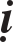 Laïi giaûi thích: Nhöõng vò naøy ñeàu laø Ñaïi Boà-taùt thò hieän laøm Thanh vaên, noùi nhö trong phaàn Baát Tö Nghò Caûnh Giôùi cuûa Hoa Nghieâm thuoäc baûn dòch môùi: “Bôûi vì hieån baøy veà phaùp naøy saâu xa thuø thaéng, cho neân thò hieän nhö ñui nhö ñieác.”Trong phaàn hai laø ca ngôïi veà ñöùc, coù möôøi caâu phaân boán: Moät, Ñaàu laø boán caâu veà chöùng Nieát-baøn rôøi boû sinh töû: Giaùc ngoä Chaân ñeá laø Kieán ñaïo, chöùng ñöôïc Thaät teá laø Tu ñaïo, tieán saâu vaøo taùnh laø ñaïo thuoäc Voâ hoïc, döïa vaøo ñaây chöùng lyù ñaày ñuû, rôøi boû Phaàn ñoaïn, cho neân noùi laø lìa xa bieån sinh töû. Laïi bôûi vì sôï haõi sinh töû, cho neân noùi laø lìa xa. Laïi bôûi vì khoâng coù Tueä phöông tieän, cho neân chöùng Thaät teá. Bôûi vì khoâng coù Ñaïi Bi, cho neân rôøi boû sinh töû. Hai, Tieáp laø hai caâu veà truù vaøo Khoâng maø ñoaïn tröø Kieát: Caâu ñaàu laø truù vaøo Khoâng, nghóa laø lyù cuûa Nhaân Khoâng naøy cuõng laø moät trong hai Khoâng cuûa Nhö Lai, cho neân noùi laø caûnh cuûa Nhö Lai, chæ phuø hôïp vôùi phaàn naøy, cho neân noùi laø an truù. Caâu sau laø bôûi vì truù vaøo Nhaân Khoâng maø ñoaïn tröø lìa xa boán truï Hoaëc, nghóa laø chín Kieát-möôøi Söû töông öng vôùi Trieàn-Phöôïc. Ba, Tieáp laø hai caâu veà löïc thaàn thoâng töï taïi, nghóa laø ñoái vôùi theá gian khoâng coù caáu nhieãm, cho neânnoùi laø khoâng ñaém theo taát caû; thaàn thoâng qua laïi khaép nôi, cho neân noùi laø ñi laïi giöõa hö khoâng. Boán, Tieáp laø hai caâu veà nghi ngôø khoâng coøn-tin töôûng chaéc thaät, nghóa laø thaønh töïu nieàm tin baát hoaïi. Laïi giaûi thích: Ñaây ñeàu laø tin vaøo phaùp thuoäc quaû töï taïi raát saâu xa cuûa Phaät, bieát roõ raøng laø Ñaïi Boà-taùt.Trong chuùng chö Thieân cuõng coù hai: 1) Ñöa ra soá löôïng; 2) Ca ngôïi veà ñöùc.Trong phaàn ca ngôïi veà ñöùc coù möôøi caâu, thaâu nhieáp laøm thaønh naêm caëp: Hai caâu ñaàu laøm moät caëp, ca ngôïi veà ñöùc cuûa nhaân ñôøi tröôùc, nghóa laø ñaõ cuùng döôøng Phaät quaù khöù, töø laâu laøm lôïi ích cho chuùng sinh; töø ñaây veà sau ñeàu ca ngôïi ñöùc cuûa hieän haønh. Hai caâu tieáp laøm moät caëp, ca ngôïi veà ñöùc cuûa haïnh Töø tieán vaøo Trí, nghóa laø nieäm Töø khoâng giaùn ñoaïn, cöùu giuùp chuùng sinh tieán vaøo Trí. Hai caâu tieáp laøm moät caëp, ca ngôïi veà ñöùc ôû trong caáu nhieãm maø hieån baøy thanh tònh, nghóa laø khoâng rôøi boû chuùng sinh caáu nhieãm, maø ñöa ra phaùp thanh tònh chaân thaät cuûa Phaät. Hai caâu tieáp laøm moät caëp, ca ngôïi veà ñöùc baûo veä duy trì, nghóa laø baûo veä ñoái vôùi phaùp thuoäc quaû khieán cho Chaùnh giaùo löu truyeàn khaép nôi, duy trì ñoái vôùi phaùp thuoäc nhaân maø chöùng taùnh quyeát ñònh; laïi beân ngoaøi coù theå baûo veä cho ngöôøi duy trì giaùo phaùp, beân trong töï mình thoï trì phaùp thuoäc taùnh chaân thaät cuûa Phaät. Hai caâu sau laøm moät caëp, ca ngôïi veà ñöùc cuûa gia nghieäp, nghóa laø sinh vaøo nhaø cuûa Phaät, laøm söï nghieäp mong caàu quaû Phaät, nhaân cuûa Nhaát-thieát-trí goïi laø Trí moân, bôûi vì coù theå noái thoâng ñeán trí cuûa Phaät, cho neân noùi laø Moân.Treân ñaây laø phaàn Töïa, xong.Trong phaàn thöù hai laø phaàn Thöa thænh, coù ba: 1) Chuùng nghó ñeán thöa thænh; 2) Do nghó ñeán maø thöa thænh; 3) Nghó ñeán thöa thænh ngay luùc ñoù.Hoûi: Döïa theo vaên sau thì Thanh vaên ñeàu nhö ñui nhö ñieác, vì sao trong naøy laïi cuøng nghi ngôø nghó ñeán? Ñaùp: Phaùp sö YÙ Giaûi thích raèng: “ÔÛ nôi lyù khoâng ngaên caùch, cho neân coù theå cuøng nghi ngôø; Ñaïi taâm chöa nhieàu cho neân khoâng thuaän theo thöù töï aáy.”Laïi giaûi thích: Bieåu thò cuøng ôû taïi Kyø Hoaøn cho neân cuøng nghó ñeán thöa thænh, Phoå Nhaõn chöa môû ra cho neân nhö muø…Laïi giaûi thích: Thaät söï laø Boà-taùt, vì vaäy cuøng nghó ñeán daáu tích; hieän thaân Thanh vaên, vì vaäy nhö muø…Trong phaàn hai do nghó ñeán maø thöa thænh, toaøn boä coù saùu möôi caâu, Coå ñöùc Giaûi thích raèng: “Ba möôi caâu ñaàu trình baøy veà Phaät töï mình tieán vaøo phaùp giôùi, ba möôi caâu sau trình baøy veà Phaät khieán chongöôøi khaùc tieán vaøo phaùp giôùi.”Nay giaûi thích trong saùu möôi caâu: Möôøi caâu ñaàu laø nghó ñeán thöa thænh veà phaùp thuoäc quaû, vì sao coù theå bieát phaùp ñaõ thöa thænh laø quaû? Ñoù laø möôøi caâu tieáp theo trình baøy veà phaàn vò döôùi khoâng coù theå suy löôøng. Phaàn vò döôùi ñaõ khoâng coù theå bieát, vì sao nay muoán thöa thænh? Ñoù laø möôøi caâu tieáp theo trình baøy veà coù ñuû löïc nhaân duyeân, coù leõ cuõng coù theå bieát. Tuy coù ñuû löïc coù theå bieát, nhöng chöa bieát chuùng naøy coù löïc ñeå bieát hay khoâng? Ñoù laø möôøi caâu tieáp theo hieån baøy veà caên khí cuûa chuùng naøy coù ñuû löïc. Tuy caên khí cuûa chuùng naøy coù ñuû löïc, nhöng neáu khoâng coù löïc cuûa Phaät thì cuõng khoâng coù theå bieát? Ñoù laø möôøi caâu tieáp theo trình baøy veà Phaät coù ñuû nhaân laøm lôïi ích ngöôøi khaùc. Tuy ñaày ñuû nhaân laøm lôïi ích cho ngöôøi khaùc, nhöng neáu khoâng coù Duïng cuûa quaû hieän khôûi laøm lôïi ích cho ngöôøi khaùc, thì cuõng khoâng coù caùch naøo khieán cho bieát ñöôïc? Ñoù laø möôøi caâu tieáp theo phaân roõ veà Duïng cuûa quaû thaâu nhieáp chuùng sinh. Ñaõ coù ñuû duyeân naøy, cho neân keát thuùc thöa thænh noùi raèng: Chæ mong hieän roõ…Laïi giaûi thích: Trong naøy, ba möôi caâu ñaàu laø nghó ñeán phaùp thöa thænh, ba möôi caâu sau laø nghó ñeán ñöùc thöa thænh.Trong ba möôi caâu ñaàu: Möôøi caâu ñaàu laø chính thöùc nghó ñeán phaùp cuûa quaû ñaõ thöa thænh, möôøi caâu tieáp laø trình baøy veà saâu xa khoù suy löôøng, möôøi caâu sau laø trình baøy veà duyeân hoäi tuï coù theå nhaän bieát.Trong möôøi caâu ñaàu: 1) Hoûi veà Bi Trí voâ ngaïi, haïnh khoâng coù coâng duïng, noùi nhö phaåm Taùnh Khôûi. 2) Hoûi veà trí cuûa Phaät ñaõ nhaän bieát Chaân-Tuïc voâ ngaïi, cuõng noùi nhö trong phaàn Taùnh Khôûi thuoäc Caûnh Giôùi. 3) Phaät Ñòa toång trì voâ bieân Nieäm Tueä, laïi phaân roõ nhö ôû phaàn Trì Phaät trong möôøi vò Phaät, laïi nhö phaåm Baát Tö Nghò noùi veà Thaäp Trì...Möôøi Löïc nhö Thò xöù-phi xöù…, laïi möôøi loaïi Ñaïi löïc nhö Na-la-dieân Traøng…, cuõng nhö phaám aáy. 5) Boán Voâ uùy-möôøi Voâ uùy. 6) Caùc Tam- muoäi haûi baát khaû xöng löôïng nhö Sö Töû Phaán Taán... 7) Lyù vaø coâng ñöùc cuøng vôùi caùc quoác ñoä, ñeàu laø do Thaân Trí cuûa Nhö Lai maø an truù, cuõng noùi nhö phaåm Baát Tö Nghò. 8) Coâng ñöùc thuø thaéng, trong caâu hoûi ôû hai Hoäi ñaàu goïi laø phaùp thuø thaéng cuûa Phaät, ñoù laø döïa vaøo toång quaùt ñeå phaân roõ, trong naøy rieâng bieät döïa theo phöôùc ñöùc ñeå hieån baøy veà thuø thaéng. 9) Töôùng vieân maõn cuûa ba thaân-möôøi thaân. 10) Boán Trí-möôøi Trí thuoäc Lyù-Löôïng dung hoøa soi chieáu.Laïi coù baûn kinh, trong phaàn naøy coøn coù moät caâu, goïi laø phaùp cuûa Nhö Lai, hoaëc laø ñöa ra coøn laïi, hoaëc laø keát luaän veà caùc caâu tröôùc.Laïi möôøi caâu hoûi naøy cuøng vôùi ñöùc thuoäc quaû ñaõ hoûi ôû Hoäi thöùnhaát tröôùc ñaây phaàn nhieàu laø gioáng nhau, bôûi vì moân thaâu nhieáp ôû Hoäi aáy laø Duïng thích hôïp ôû Hoäi naøy.Laïi trong möôøi caâu, moät caâu ñaàu laø toång quaùt, chín caâu coøn laïi laø rieâng bieät. Trong rieâng bieät: Moät caâu ñaàu laø ñöùc cuûa Trí, ba caâu tieáp laø ñöùc thuoäc Duïng cuûa Trí, moät caâu tieáp laø ñöùc cuûa Ñaïi Ñònh, moät caâu tieáp laø choã döïa cuûa ñöùc, moät caâu tieáp laø ñöùc cuûa phöôùc thuø thaéng, hai caâu sau cuoái laø ñöùc cuûa Thaân-Trí, coù theå bieát.Trong möôøi caâu tieáp laø khoâng phaûi phaàn vò döôùi maø suy löôøng ñöôïc, nghóa laø ôû trong phaùp cuûa Nhö Lai thuoäc möôøi loaïi tröôùc ñaây: Cao cho neân khoâng coù theå nhaân bieát, Roäng cho neân khoâng coù theå tính toaùn, Saâu cho neân khoâng coù theå ñaït ñeán, Nhieàu cho neân khoâng coù theå tieáp nhaän, boán loaïi naøy khoâng phaûi caûnh giôùi cuûa Vaên tueä. Huyeàn cho neân khoâng coù theå suy nghó, Dieäu cho neân khoâng coù theå quaùn saùt, hai loaïi naøy lìa xa caûnh cuûa Tö-Tu. Xöùng vôùi phaùp giôùi cho neân khoâng coù theå phaân bieät, moät töùc laø taát caû cho neân khoâng coù theå nghe, Trí thuoäc nhaân phaùt khôûi khoâng chöùng cho neân khoâng coù theå noùi ra roõ raøng, vöôït leân treân ngoân ngöõ baøn luaän cho neân khoâng coù theå giaûi thích trình baøy.Laïi saùu caâu tröôùc laø lìa xa ba Tueä, boán caâu sau laø vöôït leân treân boán Bieän, nghóa laø Phaùp bieän khoâng coù theå phaân bieät, Nghóa bieän khoâng coù theå taùch bieät, Töø bieän khoâng coù theå noùi ra, Laïc thuyeát khoâng coù theå thuyeát giaûng.Laïi giaûi thích: Möôøi caâu naøy phoái hôïp vôùi möôøi loaïi tröôùc, theo thöù töï hieån baøy roõ raøng veà nghóa raát saâu xa, coù theå döïa theo nhaän bieát.Laïi giaûi thích: Ñoái vôùi moät nghóa tröôùc thì coù möôøi loaïi naøy, ñoái vôùi moät moân naøy cuõng coù möôøi nghóa tröôùc, döïa theo trôû thaønh traêm moân…, coù theå bieát.Trong möôøi caâu sau laø duyeân hoäi tuï coù theå nhaän bieát: Boán caâu ñaàu laø Phaät löïc laøm duyeân, saùu caâu sau laø Caên löïc laøm nhaân, môùi coù theå nhaän bieát ñöôïc.Trong boán caâu ñaàu: 1) Phaät trì löïc, laø löïc gia trì cuûa Phaät, nhö gia trì Boà-taùt Thanh Lieân Hoa, khieán cho nhaän bieát veà coâng ñöùc cuûa Phaät maø thuyeát giaûng nhö phaåm Baát Tö Nghò… 2) Töï taïi löïc, laø löïc xoay chuyeån voâ ngaïi, nhö Vaên Thuø chuyeån sang Thu Töû khieán cho nhaän bieát maø thuyeát giaûng veà lyù saâu xa… 3) Uy thaàn löïc, laø bí maät duøng uy löïc gia hoä khieán cho nhaän bieát veà ñöùc cuûa Phaät, nhö khieán cho Ca-dieáp nhaän bieát taâm cuûa Nhö Lai… 4) Boån nguyeän löïc, laø löïc Theä nguyeän voán coù xöa kia cuûa Phaät, vì vaäy khieán cho ngöôøi khaùc nhaän bieát veà ñöùc saâu xa cuûa Phaät.Trong saùu caâu sau: 1) Löïc cuûa thôøi kieáp tröôùc traûi qua nhieàu ñôøi gieo troàng thieän caên; 2) Löïc cuûa nhieàu ñôøi gaàn guõi vôùi thieän höõu Nhaát thöøa; 3) Löïc cuûa Tín taâm thanh tònh voâ cuøng saâu xa ôû hieän taïi; 4) Löïc cuûa mong muoán nguyeän caàu ñoái vôùi phaùp thuø thaéng treân ñaây; 5) Löïc cuûa phaùp chaân thaät khoâng xen taïp Voâ minh maø phaùt taâm Ñaïi Boà-ñeà; 6) Löïc cuûa taâm saâu xa chuyeân caàu Nhaát-thieát-chuûng-trí maø khoâng xen taïp vôùi taâm Nhò thöøa.ÔÛ trong möôøi löïc naøy, tuøy theo moät loaïi löïc coù theå phaân bieät thích hôïp maø nhaän bieát, hoaëc laø hai-hoaëc laø ba cho ñeán möôøi loaïi ñeå hieån baøy veà voâ taän.Trong ba möôi caâu sau laø nghó ñeán ñöùc thöa thænh: Möôøi caâu ñaàu laø ca ngôïi veà ñöùc cuûa caên cô coù theå tieáp nhaän, hai möôi caâu sau laø ca ngôïi veà ñöùc chuû ñoäng thuyeát giaûng cuûa Phaät.Trong möôøi caâu ñaàu: Suy nghó laø yù, nhieàu cho neân noùi laø Chuûng chuûng. Töø suy nghó khôûi leân mong muoán, mong muoán taêng theâm goïi laø Giaûi, töùc laø hieåu bieát thuø thaéng maø duy trì phuø hôïp. Döïa vaøo hieåu bieát phaùt khôûi ngoân töø, ngöõ aâm ñòa phöông cuõng khaùc, truù trong haønh vò hôn- keùm khoâng gioáng nhau, cho neân noùi laø Ñòa. Caên khí tieáp nhaän giaùo phaùp nhanh-chaäm-môùi phaùt sinh vaø chín muoài coù ba phaåm khoâng gioáng nhau, cho neân noùi laø Caên. Döïa vaøo caên taùc nghieäp thaønh töïu tu khoâng gioáng nhau, cho neân noùi laø Phöông tieän taùc nghieäp. Töôùng cuûa caûnh ñaõ duyeân vaøo khoâng phaûi nhö nhau, cho neân noùi laø Caûnh. Ñeàu döïa vaøo quaû Phaät laøm duyeân sai bieät, maø coù theå tieán vaøo phaùp, hoaëc laø döïa vaøo aùnh saùng cuûa Phaät, hoaëc laø nhôø vaøo thuyeát phaùp…, thích nghe veà phaùp ñaõ thuyeát giaûng ôû möùc ñoä caïn-saâu-môû roäng vaø toùm löôïc, moãi loaïi nhieàu ít khoâng gioáng nhau, cho neân noùi laø Phaùp maø mình thích nghe.Trong hai möôi caâu sau laø ca ngôïi veà ñöùc chuû ñoäng thuyeát giaûng cuûa Phaät: Möôøi caâu tröôùc laø nghó ñeán Phaät thuyeát giaûng veà nhaân vieân maõn, möôøi caâu sau laø nghó ñeán Phaät thuyeát giaûng veà quaû ñaày ñuû ñöùc.Trong möôøi caâu tröôùc: 1) Trình baøy veà Nguyeän luùc môùi phaùt taâm Boà-ñeà xöa kia. 2) Döïa vaøo Nguyeän khôûi Haïnh, cho neân noùi laø Ba-la- maät thanh tònh. 3) Haïnh thaønh töïu tieán vaøo phaàn vò, cho neân noùi laø caùc Ñòa. 4) Döïa vaøo phaàn vò thaønh töïu Haïnh, cho neân noùi laø Haïnh ñaày ñuû.Noùi toång quaùt veà caùc Haïnh ñeàu coù ñuû hai trang nghieâm, cho neân  noùi laø Boà-taùt trang nghieâm. 6) Rieâng bieät phaân roõ veà moät Haïnh kheùo leùo thaâu nhieáp taát caû caùc Haïnh, trang nghieâm laãn nhau, cho neân noùi laø Phöông tieän trang nghieâm. 7) Rieâng bieät hieån baøy veà haïnh Töï lôïi thaâu nhieáp gioáng nhö tröôùc, goïi laø Ñaïo trang nghieâm, Ñaïo voán laø nghóa veànhaân noái thoâng ñeán quaû. 8) Rieâng bieät trình baøy veà haïnh Lôïi tha kheùo leùo nhieàu caùch, cho neân noùi laø phaùt xuaát voâ löôïng phöông tieän, nghóa veà trang nghieâm gioáng nhö tröôùc. 9) Töï lôïi vaø Lôïi tha voâ ngaïi cuøng dung hoøa hoaøn toaøn, ñeàu thaâu nhieáp taát caû thaønh töïu haïnh Phoå Hieàn, cho neân noùi laø Töï taïi trang nghieâm. 10) Nhieàu kieáp thoï thaân, luoân luoân tu haïnh thuø thaéng, cho neân noùi laø Boån sinh haûi, voán laø hieån baøy veà Boån sinh nhieàu thaân nhö bieån, nhieàu thaân tu haønh cho neân haïnh cuõng roäng nhieàu.Trong möôøi caâu sau laø trình baøy nghó ñeán Phaät thuyeát giaûng veà quaû ñaày ñuû ñöùc: 1) Tröôùc ñaõ laø nhaân vieân maõn, coù ñaït ñöôïc ñieàu gì, ñoù laø Boà-ñeà töï taïi. 2) Ñaõ ñaït ñöôïc Boà-ñeà, coù taùc duïng theá naøo, ñoù laø töï taïi chuyeån Phaùp luaân. 3) Chuyeån ôû nhöõng nôi naøo, ñoù laø caùc quoác ñoä thanh tònh. 4) Chuyeån coù lôïi ích gì, ñoù laø trang nghieâm theá giôùi chuùng sinh.5) Chuyeån phaùp gì, ñoù laø phaùp cuûa Phaùp Vöông. 6) Duøng Trí naøo ñeå chuyeån, ñoù laø Trí saùng ngôøi cuûa Ñaïo. 7) Trí Phaät soi chieáu phaùp thì caên cô do ñaâu maø ngoä, ñoù laø töï taïi cho neân coù theå tieán vaøo nôi cuûa chuùng sinh. 8) Tieán vaøo ñeán nôi cuûa caên cô ñeå laøm nhöõng lôïi ích gì, ñoù laø voán laøm ruoäng phöôùc. 9) Vì sao thaønh töïu phöôùc, ñoù laø thuyeát giaûng thaønh töïu veà coâng ñöùc Ñaït-saán. Ñaït-saán, Toân giaû Baø-tu-maät noùi laø Ñaøn-saán, Trung Hoa noùi laø Taøi thí. Trong luaät noùi laø phaùp ñaùp laïi boá thí goïi laø Ñaït-saán, daãn daét Lôïi tha cuõng goïi laø Ñaït-saán. Trong Taây Vöïc Kyù noùi: “Chính xaùc noùi laø Ñaït-saán-noa, hoaëc noùi laø Ñaø-khí-ni, Trung Hoa noùi laø Höõu thuû(tay phaûi). Bôûi vì duøng tay phaûi tieáp nhaän vaät boá thí cuûa ngöôøi khaùc, vì vaäy maø sinh phöôùc, cho neân töø ñoù thieát laäp teân goïi.” Nay trình baøy veà Phaät boá thí coâng ñöùc cho chuùng sinh, cho neân noùi laø coâng ñöùc Ñaït-saán. 10) Duøng caùch naøo ñeå thaâu nhieáp chuùng sinh, ñoù laø ba Luaân: Thaàn thoâng luaân thuoäc veà thaân nghieäp, phaù tan nghi ngôø thaønh töïu nieàm tin; Chaùnh giaùo luaân thuoäc veà ngöõ nghieäp, phaù tan meâ hoaëc thaønh töïu hieåu bieát; ÖÙc nieäm luaân thuoäc veà yù nghieäp, phaù tan kieát söû thaønh töïu coâng haïnh.Sau laø keát thuùc thöa thænh, coù theå bieát. Phaàn Thöa thænh, xong. Trong phaàn thöù ba laø phaàn Tam-muoäi: Vì sao tieán vaøo Tam-muoäi,bôûi vì tröôùc ñaây hoûi mong hieän baøy ñaày ñuû, nay nhaäp Ñònh ñeå hieän baøy veà phaùp aáy. Vì sao caùc Hoäi tröôùc ñaây quy tuï chuùng roài sau môùi nhaäp Ñònh, maø Hoäi naøy laïi tröôùc laø nhaäp Ñònh? Giaûi thích: Tröôùc ñaây trình baøy töø Töôùng tieán vaøo Thaät, nay phaân roõ döïa vaøo Theå phaùt khôûi Duïng. Laïi tröôùc ñaây laø nhaân cuûa ngöôøi nhaäp Ñònh, nay laø quaû vò töï taïi cho neân khoâng gioáng nhau. Vì sao Hoäi naøy Phaät töï mình nhaäp Ñònh? Bôûi vì bieåuthò cho phaùp giôùi giaûi thoaùt töï taïi, chæ coù Phaät môùi taän cuøng nguoàn goác. Trong vaên coù boán: 1) Duyeân nhaäp Ñònh; 2) Nhaân nhaäp Ñònh; 3)Chính thöùc nhaäp Ñònh; 4) YÙ veà nhaäp Ñònh.Trong phaàn moät: Nhaän bieát taâm nieäm, laø duøng Tha taâm trí tieáp nhaän yù nieäm nghi ngôø tröôùc ñaây, töùc laø duyeân cuûa nhaäp Ñònh.Trong phaàn hai: Duøng boán loaïi Ñaïi Bi ñeå trình baøy veà nhaân cuûa nhaäp Ñònh, nghóa laø nhaäp Ñònh laøm lôïi ích cho chuùng sinh, caàn phaûi  laáy Ñaïi Bi laøm caên baûn, cho neân laáy ñoù laøm nhaân. Moät, Thaân, laø thaân laøm lôïi ích cho chuùng sinh, tích luõy Bi maø thieát laäp, töùc laø thaân laøm choã döïa cuûa Tam-muoäi. Hai, Moân, nhöng Phaät coù caùc moân nhö Ñaïi Trí-Ñaïi Ñònh-Ñaïi Bi…, nay muoán laøm lôïi ích chuùng sinh, cho neân chæ döïa vaøo moân Ñaïi Bi. Laïi cuõng taùch moân Bi naøy ra, bôûi vì thaâu nhieáp taát caû caùc phaåm loaïi. Ba, Thuû, töùc laø trình baøy veà lôïi ích cho chuùng sinh, nhöõng söï taïo taùc ñeàu laáy Ñaïi Bi daãn ñöôøng, bôûi vì laø ñaàu tieân. Boán, Phaùp phöông tieän tuøy thuaän, tuy Bi laø ñaàu tieân, maø Bi neáu khoâng coù phaùp phöông tieän kheùo leùo tuøy theo caên duyeân cuûa chuùng sinh, thì khoâng coù theå khieán cho chuùng sinh cuøng tieán vaøo phaùp giôùi. Boán loaïi naøy cuõng töø Phaät maø töøng böôùc höôùng veà caên cô.Phaàn ba laø chính thöùc tieán vaøo Tam-muoäi, trình baøy veà nghieäp duïng cuûa Ñònh, töø Duï laøm teân goïi, nghóa laø nhö luùc Sö Töû choàm leân thì caùc caên môû ra, loâng treân thaân ñeàu döïng leân, hieän roõ uy theá cuûa Sö Töû, töôùng gaàm theùt khieán cho nhöõng loaøi thuù khaùc maát ñi uy theá, chaïy taùn loaïn tìm nôi aån naáp; khieán cho Sö Töû con taêng theâm söùc maïnh, thaân ñöôïc tröôûng thaønh. Nay Phaät cuõng nhö vaäy: Moät, Thaân cuûa Ñaïi Bi phaùp giôùi choàm leân; Hai, Môû ra caên moân cuûa Ñaïi Bi; ba-Döïng thaúng loâng Bi laøm phaùp daãn ñöôøng; boán-Hieän roõ uy theá öùng vôùi caên cô, gaàm leân phaùp moân cuûa phaùp giôùi, khieán cho caùc loaøi thuù nhö Nhò thöøa run sôï chaïy troán ñeán noãi ñui ñieác, con Phaät laø Boà-taùt taêng tröôûng traêm ngaøn caùc Tam-muoäi haûi vaø Ñaø-la-ni haûi. Töông töï nhö vaäy cho neân laáy laøm Duï. Laïi möôøi loaïi Sö Töû Phaán Taán trong phaåm Ly Theá Gian, ôû ñaây luaän baøn ñaày ñuû.Phaàn boán töø “Linh nhaát thieát…” trôû xuoáng laø trình baøy veà yù cuûa nhaäp Ñònh, nghóa laø hieän roõ veà phaùp thanh tònh cuûa phaùp giôùi naøy, khieán cho chuùng nhìn thaáy maø tieán vaøo, goïi laø vui vôùi phaùp. Phaàn Tam-muoäi, xong.Trong phaàn thöù tö laø phaàn Hieän baøy Tònh ñoä, coù ba: 1) Hieän roõ Khítheá gian vieân maõn; 2) Trí chaùnh giaùc theá gian vieân maõn; 3) Chuùng sinh theá gian vieân maõn.Trong phaàn naêm coù hai: Tröôùc laø trình baøy ôû Kyø Hoaøn naøy hieän roõ Tònh ñoä trang nghieâm; sau laø töông töï keát luaän veà möôøi phöông cuøng hieän roõ Tònh ñoä.Trong phaàn tröôùc cuõng coù hai: Ñaàu laø chính thöùc hieån baøy veà trang nghieâm; sau laø ñöa ra nguyeân do.Trong phaàn ñaàu coù ba: Moät, Truøng caùc trang nghieâm; Hai, Vöôøn röøng trang nghieâm; Ba, Hö khoâng trang nghieâm.Phaùp sö Quang Thoáng noùi: “Trang nghieâm hö khoâng bieåu thò cho duyeân khôûi thuoäc Voâ vi, trang nghieâm vöôøn röøng bieåu thò cho duyeân khôûi Höõu vi, trang nghieâm Truøng caùc voán hieån baøy veà duyeân khôûi thuoäc töï Theå.”Trong phaàn moät coù hai: a) Nôi choán roäng raõi voâ bieân boãng nhieân roäng lôùn, nghóa laø döïa vaøo Quyeàn hieån baøy Thaät, phaù boû Tình hieån baøy Phaùp. b) Chính thöùc hieån baøy veà trang nghieâm, trong ñoù coù möôøi loaïi: 1) Ñaát baèng vaøng roøng; 2) Töø “Nhaát thieát Ma-ni…” trôû xuoáng laø trình baøy treân maët ñaát traûi ñaày vaät baùu; 3) Töø “Löu ly…” trôû xuoáng laø trình baøy veà coät truï cuûa laàu gaùc; 4) Töø “Dieâm-phuø…” trôû xuoáng laø chính thöùc trình baøy veà thaønh töïu laàu gaùc; 5) Töø “Ma-ni…” trôû xuoáng laø traûi löôùi ôû phía treân laàu gaùc; 6) Döïng leân coät cao quyù baùu; 7) Treo côø phöôùn taùn che; 8) Phaùt ra aùnh saùng chieáu roïi phaùp giôùi; 9) Vaät baùu ñan xen trang nghieâm beân ngoaøi; 10) Boán phía coù baäc theàm ñöôøng ñi ñeå cho coù theå böôùc leân.Trong phaàn hai laø trang nghieâm vöôøn röøng: Thaàn löïc cuûa Phaät   laø nhaân. Boãng nhieân roäng raõi… laø hieån baøy veà nôi choán roäng raõi. Töø “Chuùng baûo…” trôû xuoáng cuõng coù möôøi loaïi trang nghieâm: 1) Caâu toång quaùt; 2) Duøng vaät baùu traûi treân maët ñaát; 3) Töôøng vaùch quyù baùu; 4) Caây coái quyù baùu; 5) Doøng soâng thôm ngaùt; 6) Raát nhieàu laàu gaùc; 7) AÙnh saùng chieáu roïi; 8) Vaät baùu trang nghieâm maët ñaát; 9) Toûa höông thôm tuyeät vôøi; 10) Döïng leân coät cao quyù baùu coù möôøi baûy loaïi.Phaàn ba laø trang nghieâm hö khoâng, cuõng coù möôøi loaïi: 1) Cung ñieän quyù baùu cuûa coõi trôøi; 2) Caây coái thôm löøng; 3) Nuùi Tu-di; 4) AÂm nhaïc quyù baùu; 5) Caây coái quyù baùu; 6) Phaùp toøa quyù baùu; 7) Hình töôïng quyù baùu; 8) Maïng löôùi chaâu ngoïc; 9) Laàu gaùc; 10) AÂm nhaïc giaûi thoaùt. Trong phaàn sau laø ñöa ra nguyeân do trang nghieâm, coù hai:	Moät,Ñöa ra nghóa laø vì sao coù söï trang nghieâm khoâng theå nghó baøn naøy? Hai, Trong giaûi thích coù möôøi caâu: 1) Voán laø do thieän caên khoâng theå nghó baøn cuûa Nhö Lai maø sinh ra, ñaây laø döïa theo nhaân; 2) Voán laø do phaùp voâ laäu cuûa quaû Phaät maø sinh ra, ñaây laø döïa theo Theå cuûa quaû, sau trình baøy veà Duïng cuûa quaû; 3) Toång quaùt neâu ra Thaàn löïc; 4) Rieâng bieät neâu ra Thaânthoâng; 5-6) laø hai caâu trình baøy veà Thaân-Ñoä voâ ngaïi vi teá hoøa vaøo nhau; 7-8) laø hieän roõ Phaät quaù khöù soi chieáu quoác ñoä hieän taïi; 9-10) laø neâu ra Phaät hieän roõ quoác ñoä. Söï trang nghieâm treân ñaây ñeàu laø Theå-Duïng cuûa quaû Phaät nhö vaäy, khoâng phaûi nhöõng phaàn vò khaùc coù theå bieát ñöôïc, vì theâ cho neân ñeàu noùi laø khoâng theå nghó baøn. Treân ñaây laø ñöa ra Kyø Hoaøn ôû moät phöông, xong.Trong phaàn sau laø töông töï keát luaän: Nhö Kyø Thoï… naøy laø neâu ra ôû ñaây. Taát caû phaùp giôùi töông töï noái thoâng vôùi phaùp giôùi, gioáng nhö ôû ñaây hieän roõ quoác ñoä. Nôi naøy tuøy theo thoâ, laø do Tu-ñaït ñaõ taïo neân, nhöng döïa vaøo teá thì chính laø phuø hôïp roäng khaép phaùp giôùi. Bao goàm möôøi phöông taän cuøng ba ñôøi, bôûi vì noái thoâng khoâng ngaên ngaïi giôùi haïn. Tu- ñaït môùi taïo neân, bôûi vì thoâ khoâng khaùc vôùi teá. Ñaõ taïo neân thì vi teá maø roäng khaép phaùp giôùi, nhö thöôøng ôû taïi Linh Sôn cho ñeán aán ngoùn chaân maø hieän roõ, ñeàu töông töï nhö vaäy.Phaàn hai: Nhö Lai ñaày ñuû…, laø trình baøy veà Trí chaùnh giaùc theá gian vieân maõn, ñaây ñeàu laø ôû nôi naøy maø hieän roõ trong moãi quoác ñoä ñeàu coù Nhö Lai, cuøng ñeán nôi naøy ñaày khaép trong Kyø Hoaøn.Trong phaàn ba laø Chuùng sinh theá gian, coù hai: Moät laø Boà-taùt ñaày khaép moïi nôi; hai laø möa xuoáng möôøi loaïi maây ñeå cuùng döôøng. Treân ñaây laø phaàn Hieän baøy Tònh ñoä, xong.Trong phaàn thöù naêm laø phaàn Quy tuï chuùng môùi, coù hai: Ñaàu laø trình baøy veà chuùng ñaõ quy tuï; sau trình baøy ñeàu laø do uy thaàn löïc cuûa Nhö Lai, laø giaûi thích veà nguyeân do quy tuï.Trong phaàn ñaàu cuõng coù hai: Tröôùc laø rieâng bieät quy tuï veà möôøi phöông; sau laø toång quaùt ca ngôïi veà ñöùc.Trong phaàn tröôùc: Möôøi phöông töùc laø möôøi ñoaïn, trong ñoù phöông thöù nhaát-thöù hai vaø thöù saùu ñeàu coù chín moân, phöông coøn laïi coù möôøi.Moät: Ñoâng phöông coù chín nghóa: 1) Nôi quy tuï xa-gaàn, nghóa laø vöôït qua saùt traàn theá giôùi khoâng theå noùi ñöôïc, bieåu thò cho phaùp saâu xa.2) Coù theá giôùi haûi teân goïi Kim Cang…, bieåu thò cho choã döïa cuûa phaùp giôùi. Kim Cang coù hai nghóa: Moät laø kieân coá, hai laø saéc beùn. Vaân cuõng coù hai nghóa: Moät laø khaép nôi, hai laø töôùi thaám. Minh Tònh cuõng coù hai nghóa: Moät laø chieáu roïi khaép nôi, hai laø lìa xa caáu nhieãm. Nay ñoái chieáu baûn tieáng Phaïm, thì chæ rieâng Trung Hoa noùi teân goïi laø Minh Tònh, tieáng Phaïm ñeàu goïi laø Tyø-loâ-giaù-na. Ñaêng cuõng coù hai nghóa: Moät laø phaù tröø toái taêm, hai laø chieáu roïi roõ raøng. Trang nghieâm cuõng coù hai nghóa: Moät laø trang nghieâm thuoäc Söï, hai laø trang nghieâm thuoäc Lyù. 3) Danh hieäu Phaät… laø bieåu thò cho quaû troøn veïn coù theå döïa vaøo, noùi laø Minh Tònhgioáng nhö tröôùc, Dieäu Ñöùc thì tieáng Phaïm goïi laø Thaát Lôïi, töùc laø ñöùc thuø thaéng cuûa Caùt Töôøng, Vöông laø hieån baøy veà töï taïi. 4) Neâu ra teân goïi Boà-taùt ñöùng ñaàu laø hieån baøy veà phaàn nhaân coù theå döïa vaøo, Minh Tònh gioáng nhö tröôùc, Nguyeän laø töï Theå cuûa Ñaïi nguyeän, Quang Minh laø phaù tan Voâ minh, soi chieáu phaùp giôùi. 5) Quyeán thuoäc cuøng ñeán. 6) Noåi leân maây cuùng döôøng, nghóa laø söï cuùng döôøng nhö hoa coõi trôøi… ñaày khaép hö khoâng. 7) Ñeán nôi Ñöùc Phaät leã laïy cuùng döôøng. 8) ÔÛ phöông naøy hoùa laøm laàu gaùc-toøa hoa kieát giaø maø ngoài. 9) Löôùi quyù baùu che phuû treân thaân, hieån baøy veà ñöùc thuø thaéng töï trang nghieâm. Neáu döïa theo phöông khaùc ôû sau thì theâm vaøo nghóa thöù 10) hoaëc laø ngoïc chaâu trong buùi toùc, hoaëc laø muõ coõi trôøi, hieån baøy veà töôùng thuø thaéng aáy voán laø tieâu chí. Theá giôùi-danh hieäu Phaät… ôû phöông khaùc, döïa theo giaûi thích coù theå bieát.Hai: Trong phaàn Nam phöông cuùng döôøng: Nhieàu söï vieäc nhö Höông vi dieäu… ñaày khaép taát caû theá giôùi Phaät, ñaây ñeàu laø phuø hôïp vôùi phaùp moân phaùp giôùi maø thaønh töïu söï cuùng döôøng naøy. Vì vaäy hoaëc laø noùi ñaày khaép hö khoâng, hoaëc laø noùi khaép nôi phaùp giôùi, hoaëc laø noùi khaép nôi taát caû theá giôùi, hoaëc laø noùi ñaày khaép theá giôùi chuùng sinh, ñeàu khoâng coù gì chöôùng ngaïi, ñan xen nhau maø khoâng taïp loaïn.Ba: Trong phaàn Taây phöông cuùng döôøng: Cuøng teân goïi laø Tu-di Sôn Vaân, laø hieån baøy veà töôùng tuyeät dieäu cao xa(Dieäu Cao) ñaày ñuû ñöùc. Ñeàu ñaày khaép phaùp giôùi, laø bôûi vì haïnh gioáng nhö lyù taùnh. Taát caû töôùng toát cuûa Nhö Lai laøm nuùi Tu-di, trình baøy veà ñöùc cuûa quaû tuyeät dieäu cao xa voán laø nhöõng coâng haïnh cuûa Boà-taùt. Nuùi Tu-di voán laø nhaân haïnh thaønh töïu cao xa. Nhö vaäy ñeàu laø bôûi vì ngöôøi gioáng nhö phaùp, bôûi vì Chaùnh baùo gioáng nhö Y baùo, bôûi vì quaû gioáng nhö nhaân, laø ñöùc töï taïi voâ ngaïi cuûa phaùp giôùi.Boán: Trong phaàn Baéc phöông cuùng döôøng: Cuøng duøng y phuïc laøm vaät cuùng döôøng, bôûi vì hieån baøy veà töôùng cuûa taøm quyù trang nghieâm thaân; cuõng bao goàm nhaân-phaùp-giaùo-nghóa…Naêm: Trong phaàn Ñoâng Baéc phöông: Cuøng duøng laàu gaùc laøm vaät cuùng döôøng, laø hieån baøy veà töôùng cuûa taàng baäc tieáp tuïc thaønh töïu cao vöôït leân; cuõng bao goàm lyù-söï…Saùu: Trong phaàn Ñoâng Nam phöông: Cuøng duøng vaàng maây aùnh saùng vieân maõn laøm vaät cuùng döôøng, laø nhöõng vaät maø thaân ñaõ ñeo voán bieåu thò cho Duïng thuø thaéng coù ñuû ñöùc. Tuy bao goàm coâng haïnh beân trong vaø söï vieäc beân ngoaøi, nhöng trong vaên duøng töôùng Voâ kieán ñaûnh cuûa Phaät ñeå laøm vaät cuùng döôøng, laø hieån baøy voâ cuøng toân quyù, trình baøy veà Phaät cuùng döôøng Phaät môùi taän cuøng giôùi haïn.Baûy: Trong phaàn Taây Nam phöông: Cuøng ôû taïi loã chaân loâng phaùt ra nhöõng vaàng maây noùng röïc, hieån baøy ñoát chaùy cuûi phieàn naõo maø soi chieáu veà lyù, cho neân thaân phaùt ra hôi noùng naøy. Chính laø soi chieáu ba ñôøi, laø trình baøy voán thoâng suoát veà duyeân khôûi cuûa chín ñôøi, bôûi vì coù khaép taát caû moïi nôi-bao goàm taát caû thôøi gian.Taùm: Trong phaàn Taây Baéc phöông: Cuøng ôû taïi töôùng toát vaø loã chaân loâng xuaát hieän möôøi thaân-ba ñôøi bao goàm ba theá gian, trình baøy veà coâng naêng thuø thaéng cuûa thaân nghieäp, gioáng nhö Ñaïi Duïng cuûa quaû Phaät khaép phaùp giôùi, laáy ñoù laøm vaät cuùng döôøng.Chín: Trong phaàn Haï phöông: Cuøng ôû taïi loã chaân loâng phaùt ra vaàng maây möôøi aâm thanh, trình baøy veà ngöõ nghieäp töï taïi, gioáng nhö töôùng thuoäc ñöùc cuûa quaû Phaät, öùng vôùi caên cô thuyeát phaùp voâ ngaïi.Möôøi: Trong phaàn Thöôïng phöông: Cuøng ôû taïi saùu Xöù beân trong phaùt ra caùc haïnh nhö möôøi Ñoä… cuûa chö Phaät ba ñôøi; nhaân quaû vieân dung, laø trình baøy veà yù nghieäp töï taïi.Vaät duïng cuùng döôøng ôû möôøi phaàn vò treân ñaây, cuõng töø ñaàu ñeán cuoái hieån baøy veà töôùng daàn daàn saâu xa, ñeàu laø Boà-taùt trong Giaùo vieân maõn gioáng nhö quaû Phaät maø töï taïi, vì theá cho neân khoâng phaûi phaàn vò döôùi vaø Nhò thöøa… maø coù theå thaáy bieát ñöôïc.Trong phaàn sau laø ca ngôïi veà ñöùc, coù boán möôi caâu phaân ba: Moät, Moät caâu laø toång quaùt ca ngôïi; Hai, Töø “Thaønh töïu tam theá…” trôû xuoáng laø ba möôi taùm caâu rieâng bieät ca ngôïi; Ba, Töø “Thöû chö Boà-taùt…” trôû xuoáng laø moät caâu keát luaän veà ca ngôïi.Trong rieâng bieät cuõng coù ba: 1) Trình baøy veà thaâu nhieáp ba ng- hieäp cuûa Phaät; 2) Töø “Ö ñaïi chuùng trung…” trôû xuoáng laø trình baøy veà Trí nhieáp hoùa; 3) Trí nhaän bieát veà theá giôùi.Trong phaàn moät cuõng coù ba: a) Boán caâu trình baøy veà ngöõ nghieäp töï taïi: Moät, Ñaït ñöôïc Phaät nhaõn nhìn thaáy phaùp; Hai, Coù theå chuyeån phaùp maø Phaät ñaõ chuyeån; Ba, Thaâu nhieáp vieân aâm cuûa Phaät; Boán, Vöôït leân treân nhaân ñeán quaû. b) Töø “Ö nieäm nieäm trôû xuoáng coù saùu caâu trình baøy veà thaân nghieäp töï taïi: Moät, Nieäm nieäm khoâng giaùn ñoaïn ñeán nôi chö Phaät, khoâng heà coù ngöøng nghæ; Hai, Trình baøy veà thaân maây phaùp giôùi, moät coù khaép taát caû; Ba, Coù theå ñoái vôùi chuùng cuûa Phaät maø hieän roõ Phaùp thaân thanh tònh; Boán, Löïc cuûa huyeãn thoâng trong maûy traàn hieän roõ theá giôùi; Naêm, Tuy thöôøng ôû nôi Phaät maø giaùo hoùa chuùng sinh luoân luoân khoâng maát thôøi cô; Saùu, ÔÛ taïi loã chaân loâng treân thaân phaùt ra tieáng saám cuûa giaùo phaùp, nhö trong kinh Maät Nghieâm noùi: “Loã chaân loâng toaøn thaân cuûa Boà-taùt Kim Cang Taïng cuøng luùc phaùt ra aâm thanh dieãn thuyeátveà dieäu phaùp”, cuõng gioáng nhö ôû ñaây. c)  Töø “Tri chuùng sinh giôùi…”  trôû xuoáng coù baûy caâu trình baøy veà yù nghieäp töï taïi: Moät, Nhaän bieát veà chuùng sinh laø duyeân tuï taäp nhö huyeãn; Hai, Nhaän bieát veà chö Phaät coù Duïng nhö aùnh chôùp; Ba, Nhaän bieát veà coõi vaø neõo hieän roõ maø thaät söï nhö moäng; Boán, Nhaän bieát veà quaû khôûi leân ñaùp laïi nhaân nhö caûnh töôïng trong göông; Naêm, Nhaän bieát veà chuùng sinh coù Töôùng maø khoâng coù Theå gioáng nhö ngoïn löûa; Saùu-Nhaän bieát veà caên khí roäng raõi hieån baøy roõ raøng gioáng nhö bieán hoùa; baûy, Ñaày ñuû… laø keát luaän coù theå nhaän bieát ñaày ñuû veà Trí cuûa quaû. Treân ñaây laø gioáng nhö ba nghieäp cuûa Phaät, xong.Trong phaàn hai laø ba nghieäp thaâu nhieáp chuùng sinh, coù möôøi caâu phaân ba: a) Naêm caâu trình baøy veà ngöõ nghieäp thaâu nhieáp chuùng sinh: Moät, Quyeát ñònh tuyeân thuyeát; Hai, Bieän giaûi nhö bieån voâ taän; Ba, Gioáng nhö ngoân aâm cuûa chuùng sinh; Boán, Ñoái vôùi lyù khoâng ngaên ngaïi; Naêm, Ñoái vôùi tranh caõi thì taän cuøng. b) Coù hai caâu veà thaân nghieäp thaâu nhieáp chuùng sinh: Moät, Coù ñuû Thoâng-Trí, Thoâng laáy Tueä laøm taùnh cho neân goïi laø Dieäu Trí; Hai, Thöôøng xuyeân thöïc haønh phaù tan quaân ma, duøng löïc cuûa Tinh tieán maø phaù tan laøm cho Ma vöông phaûi khuaát phuïc, laïi duøng löïc cuûa Thaàn thoâng maø ñieàu phuïc taø ñaïo laøm cho chuùng sinh trôû veà nöông töïa. c) Töø “An truù…” trôû xuoáng laø ba caâu trình baøy veà yù nghieäp thaâu nhieáp chuùng sinh: Moät, Trí thuø thaéng thuoäc Tam ñaït; Hai, Trí voâ nhieãm ôû giöõa theá gian; Ba, Trí ñaéc quaû troøn veïn cuûa Phaät.Phaàn ba töø “Tri nhaát thieát höõu…” trôû xuoáng laø möôøi moät caâu trình baøy Trí töï taïi veà theá giôùi, trong ñoù hai caâu ñaàu trình baøy veà Trí thuoäc Chaân ñeá: Moät, Hieåu roõ Voïng laø troáng roãng; Hai, Tieán saâu vaøo… laø chöùng Chaân taùnh; Ba, Löôïng trí tieán vaøo taát caû, nghóa laø khoâng thay ñoåi Chaân maø tieán vaøo Tuïc, cho neân noùi laø Trí baát hoaïi; Boán, Tieán vaøo roài xoay chuyeån maø hieän thaân töï taïi; Naêm, Cuøng luùc thò hieän thoï sinh ôû nhieàu nôi; Saùu, Nhaän bieát veà hình daùng chuûng loaïi sai bieät nhö vuoâng-troøn…; Baûy, taùm laø hai caâu trình baøy Trí töï taïi veà roäng-heïp, cuõng laø Trí nhaän bieát veà theá giôùi vi teá; Chín, Ñaït ñöôïc Trí duy trì theá giôùi cuûa Phaät, thaân coù theå truù nôi an truù cuûa Phaät, töùc laø thaân thuoäc veà Khí theá gian; Möôøi, Tueä thanh tònh soi chieáu möôøi phöông; möôøi moät, Töï taïi ôû khaép taát caû moïi nôi.Vaên keát luaän coù theå bieát. Thaàn löïc cuûa Nhö Lai laø nguyeân nhaân quy tuï chuùng, vaên naøy phaûi ôû phaàn tröôùc, nhöng bôûi vì thuaän theo ngöõ phaùp cuûa phöông Taây, cho neân ôû ñaây phaân roõ thuoäc phaàn sau. Treân ñaây laø phaàn Quy tuï chuùng môùi, xong.Trong phaàn thöù saùu laø phaàn Neâu ra yeáu keùm hieån baøy veà ñöùc, coùba: 1) Hieån baøy veà ngöôøi coù theå khoâng nhìn thaáy; 2) Trình baøy veà caûnh ñaõ khoâng nhìn thaáy; 3) Giaûi thích veà nguyeân do khoâng nhìn thaáy.Trong phaàn moät: Vaên tröôùc ñaây toång quaùt neâu ra soá lôùn laø naêm traêm, nay ôû ñaây rieâng bieät neâu leân Thöôïng thuû cho neân neâu ra möôøi vò Ñaïi ñeä töû.Moät: Xaù-lôïi-phaát, Trung Hoa noùi laø Thu Töû, chaùnh aâm tieáng Phaïm laø Xaù-lôïi Boå-ñaùn-la. Xaù-lôïi, Trung Hoa noùi laø Thu, töùc laø chuûng loaïi cuûa chim Baùch Thieät. Trong Luïc Ñoä Taäp cuûa Phaùp sö Taêng Hoäi ôû nöôùc Ngoâ, dòch laø Thu Loä Töû. Ñaây laø teân goïi cuûa meï, bôûi vì baø meï aáy coù bieän taøi nhanh nhaïy saéc beùn töïa nhö loaøi chim aáy, aùnh maét chuyeån ñoåi trong saùng nhanh nhaïy cuõng nhö loaøi chim aáy, töø duï maø laøm teân goïi. Boå-ñaùn-la, Trung Hoa noùi laø Töû, bôûi vì con thuaän theo meï laøm teân goïi. Xöa dòch laø Thaân Töû, bôûi vì trong tieáng Phaïm goïi Thaân laø Xaù-lôïi, nhö thaân phaàn cuûa Phaät laø Xaù-lôïi, khoâng phaûi söû duïng ôû ñaây. Trong Trí Luaän noùi: “Cuõng laø quaù khöù ñaõ phaùt nguyeän laøm ñeä töû cuûa Phaät Thích- ca maø thieát laäp teân goïi naøy, bôûi vì coù naêng löïc luaän baøn veà nghóa, cuõng goïi laø Öu-ba-ñeà-xaù.”Hai: Ma-ha Muïc-kieàn-lieân, chaùnh aâm tieáng Phaïm laø Ma-ha Moät- ñaëc-giaø-la, Trung Hoa noùi laø Ñaïi Thaùi Thuùc Thò. Thôøi Thöôïng coå coù vò Tieân ôû nôi vaéng veû trong nuùi, thöôøng haùi ñaäu xanh maø aên, nhaân ñoù laáy laøm hoï. Meï cuûa Toân giaû laø chuûng toäc aáy, laáy hoï cuûa meï maø laøm teân goïi. Toân giaû ñaït ñöôïc Ñaïi thaàn thoâng, choïn laáy khaùc vôùi hoï naøy, cho neân noùi laø Ñaïi Thaùi Thuùc Thò. Toân giaû vaø Thu Töû, nhaân duyeân cuûa hai vò noùi nhö phaàn rieâng bieät.Ba: Ma-ha Ca-dieáp, aâm tieáng Phaïm ñaày ñuû goïi laø Ma-ha Ca-dieáp- ba, Trung Hoa noùi laø Ñaïi AÅm Quang. AÅm Quang laø hoï, trong doøng hoï Baø-la-moân ôû thôøi Thöôïng coå coù vò Tieân, aùnh saùng nôi thaân laøm maát ñi aùnh saùng cuûa maët trôøi-maët traêng. Ca-dieáp laø chuûng toäc aáy, cho neân laáy laøm teân goïi. AÙnh saùng nôi thaân cuûa Ca-dieáp naøy cuõng coù theå laøm maát ñi aùnh saùng cuûa maët trôøi-maët traêng, laïi laø con cuûa Tröôûng giaû raát giaøu coù, rôøi boû taøi saûn-doøng hoï to lôùn, xuaát gia töï mình thöïc haønh Ñaïi haïnh Ñaàu-ñaø ít ham muoán, laø baäc Ñaïi nhaân maø moïi ngöôøi bieát ñeán, choïn laáy khaùc vôùi Ca-dieáp, cho neân goïi laø Ñaïi.Boán: Ly-baø-ña, ñaày ñuû noùi laø Hieät-leä-phaït-ña, Trung Hoa noùi laø Thaát Tinh, töùc laø ngoâi sao ôû phöông Baéc, cuùng teá maø coù ñöôïc con, nhaân ñoù laáy laøm teân goïi. Laïi goïi laø A-lôïi-ba-ña, Trung Hoa noùi laø Sôû Cuùng Döôøng. Coù nôi noùi teân goïi laø Giaû Hoøa Hôïp, töùc laø trong Trí Luaän hieån baøy veà söï vieäc hai con quyû aên thòt.Naêm: Tu-boà-ñeà, chính xaùc noùi laø Toâ-boå-ñeå, Trung Hoa noùi laø Thieän Hieän, cuõng noùi laø Thieän Thaät, xöa noùi laø Thieän Caùt thì khoâng phaûi.Saùu: A-neâ-loâ-ñaäu, chính xaùc noùi laø A-neâ-loâ-ñaø. Neâ-loâ-ñaø, Trung Hoa noùi laø Dieät; A noùi laø Voâ, töùc laø teân goïi Voâ Dieät, laø em hoï cuûa Phaät.Baûy: Nan-ñaø, Trung Hoa noùi laø Hyû Boån, laø ngöôøi chaên traâu, nhaân thöa hoûi Ñöùc Phaät veà möôøi moät phaùp chaên traâu maø nhaän bieát Ñöùc Phaät coù ñuû Nhaát-thieát-trí, ñaït ñöôïc quaû A-la-haùn, taùnh raát thoâng minh, aâm thanh tuyeät dieäu, khieán cho ngöôøi nghe vui thích, cho neân laáy laøm teân goïi.Taùm: Kim-tyø-la, chính xaùc noùi laø Kieáp-tyû-la, Trung Hoa noùi laø Hoaøng, nghóa laø thôøi Thöôïng coå coù vò Tieân Hoaøng Ñaàu, nhaân ñoù laáy laøm hoï, cuõng töø hoï laáy laøm teân goïi.Chín: Ca-chieân-dieân, noùi ñaày ñuû laø Ma-ha Ca-ña-dieãn-na, ñaây laø hoï vaø teân, Trung Hoa noùi laø Ñaïi Tieãn Phaùt Chuûng Nam, doøng hoï Baø-la- moân. Thôøi Thöôïng coå coù nhieàu vò Tieân, ôû nôi vaéng veû trong nuùi traûi qua nhieàu naêm, raâu toùc ñaõ daøi maø khoâng coù ngöôøi ñeå caïo toùc. Theo phaùp cuûa Baø-la-moân laø phaûi caïo toùc. Luùc aáy moät vò Tieân coù hai ngöôøi con, cuøng ñeán thaêm vieáng ngöôøi cha. Ngöôøi con nhoû môùi caïo toùc cho caùc vò Tieân, caùc vò Tieân nguyeän caàu gia hoä, veà sau trôû thaønh nhöõng vò Tieân. Töø ñoù trôû ñi doøng hoï naøy ñeàu goïi laø Tieãn Phaùt. Thaân cuûa Toân giaû laø con trai coù uy ñöùc raát toân quyù, choïn laáy khaùc vôùi doøng hoï naøy cho neân noùi laø Ñaïi Tieãn Phaùt Chuûng Nam. Laïi phöông Taây cuõng coù chuûng toäc laáy hoï meï, nay hieån baøy laø hoï cha cho neân theâm chöõ Nam vaøo teân goïi.Möôøi: Phuù-laâu-na Di-ña-la Ni töû. Phuù-laâu-na chính xaùc noùi laø Boå- thích-noa, Trung Hoa noùi laø Maõn; Di-ña-la, chính xaùc noùi laø Mai-ñaùn- lôïi-dueä, Trung Hoa noùi laø Töø; Ni laø thanh thuoäc nöõ; Phaát-ñaùn-la, Trung Hoa noùi laø Töû, töùc laø con cuûa ngöôøi nöõ Maõn Töø, töø meï maø thieát laäp  teân goïi, nhö Thu Töû… Nhö vaäy… laø keát luaän veà nhöõng ñieàu khoâng nhìn thaáy.Trong phaàn hai laø caûnh ñaõ khoâng nhìn thaáy, coù hai: Tröôùc laø trình baøy veà khoâng nhìn thaáy quaû Phaät thuoäc phaùp giôùi, sau laø hieån baøy veà khoâng nhìn thaáy Boà-taùt thuoäc phaùp giôùi.Trong phaàn tröôùc coù möôøi caâu, cuøng vôùi phaùp thöa thænh maø moïi ngöôøi ñaõ nghó ñeán tröôùc ñaây, phaàn nhieàu laø gioáng nhau.Hoûi: Neáu tröôùc ñaây hoaøn toaøn khoâng coù caên khí thì khoâng coù theå nghó ñeán gioáng nhau, neáu coù caên khí thì coù theå nghó ñeán, vì sao nay laïineâu roõ laø khoâng nhìn thaáy?Ñaùp: Tröôùc ñaây coù taâm mong moûi giaùo phaùp thì coù theå nghó ñeán gioáng nhau, maét chöa môû ra cho neân neâu roõ maø khoâng nhìn thaáy. Laïi tröôùc chæ nghó ñeán quaû Phaät thuoäc Tam thöøa cuûa mình, nay neâu roõ veà Nhaát thöøa cho neân khoâng coù theå nhìn thaáy.Trong möôøi caâu: Ñaàu laø moät caâu toång quaùt, nghóa laø hieån baøy veà Nhö Lai khoâng coøn chöôùng ngaïi, taùc duïng voâ ngaïi cho neân noùi laø töï taïi. Sau laø chín caâu rieâng bieät: 1) Hai trang nghieâm cuûa quaû vò thuø thaéng; 2-Phaïm vi gioùi haïn cuûa quaû vò vaø do Phaät maø nhaän bieát; 3) Taùc duïng nhieàu caùch; 4) Vieân aâm quyeát ñònh; 5) Ñöùc lìa xa töôùng thoâ; 6) Khoâng suy nghó gì maø laøm lôïi ích cho chuùng sinh; 7) Uy löïc töï taïi; 8) Duy trì nhöõng vieäc laøm cuûa chö Phaät; 9) Quoác ñoä thanh tònh laøm choã döïa. Nhö vaäy ñeàu laø nhöõng söï vieäc tröôùc sau ñaõ hieän roõ nhö Thaân-Ñoä… Töø “Nhö thò…” trôû xuoáng laø keát luaän veà khoâng nhìn thaáy.Trong phaàn sau töø “Dieäc phuïc…” trôû xuoáng laø trình baøy veà khoâng nhìn thaáy chuùng Boà-taùt, cuõng coù möôøi: Caâu ñaàu khoâng nhìn thaáy Ñaïi hoäi laø toång quaùt, chín caâu sau laø rieâng bieät. Trong rieâng bieät: 1) Khoâng nhìn thaáy töôùng ñeán quy tuï cuûa nghieäp duïng thuoäc caûnh giôùi; 2) Khoâng nhìn thaáy nôi ñeán cuûa quyeán thuoäc vaø ngoài trong cung ñieän naøy, töùc laø hoùa laøm laàu caùc tröôùc ñaây; 3) Khoâng nhìn thaáy ngoài kieát giaø tieán vaøo Tam- muoäi ñeå quaùn saùt; 4) Khoâng nhìn thaáy Boà-taùt ñaõ laøm ra nhöõng vaät duïng cuùng döôøng; 5) Khoâng nhaän bieát thoï kyù nuoâi lôùn nhöõng phaùp thieän; 6) Khoâng nhìn thaáy thaân ñaõ thoï cuûa Boà-taùt, coù naêm thaân coù theå bieát; 7) Khoâng nhìn thaáy nhöõng aùnh saùng troøn cuûa Boà-taùt; 8) Khoâng nhìn thaáy moät thaân cuûa Boà-taùt ñaày khaép taát caû möôøi phöông…; 9) Khoâng nhaän bieát ñöùc haïnh voán coù cuûa Boà-taùt. Laïi giaûi thích: Trong chín caâu treân ñaây, trong boán caâu ñaàu töôøng taän taùch ra coù möôøi caâu, giaûi thích veà chuùng Boà-taùt vaân taäp tröôùc ñaây; trong naêm caâu sau cuõng coù möôøi caâu, giaûi thích veà chuùng voán coù nhö Phoå Hieàn…, ñeàu coù theå bieát. Töø “Nhö thò…” trôû xuoáng laø toång quaùt keát luaän veà khoâng nhìn thaáy.Trong phaàn ba giaûi thích veà nguyeân do khoâng nhìn thaáy, coù hai: Ñaàu laø Phaùp, sau laø Duï.Trong phaàn ñaàu cuõng coù hai: Tröôùc laø trình baøy ôû thôøi gian cuûa nhaân bôûi vì khoâng tu veà nhaân cuûa nhìn thaáy, cho neân khoâng nhìn thaáy; sau töø “Dieäc voâ Tam-muoäi…” trôû xuoáng laø trình baøy ôû thôøi gian cuûa quaû hoaøn toaøn khoâng coù phaàn nhìn thaáy, cho neân khoâng nhìn thaáy.Trong phaàn tröôùc coù boán: Moät, Trình baøy veà haïnh yeáu keùm khoâng ñaït ñöôïc thuø thaéng; Hai, Töø “Thò chö coâng ñöùc…” trôû xuoáng laø hieån baøyveà thuø thaéng bôûi vì vöôït qua yeáu keùm; Ba, Töø “Haø dó coá…” trôû xuoáng laø giaûi thích veà thuø thaéng bôûi vì khoâng phaûi yeáu keùm; Boán, Töø “Thò coá…” trôû xuoáng laø keát luaän veà yeáu keùm khoâng nhìn thaáy thuø thaéng.Trong phaàn moät: Tröôùc neâu ra hoûi raèng: Neáu khoâng coù thieän caên thì khoâng theå naøo ôû trong Hoäi, neáu coù thieän caên thì khoâng theå naøo khoâng nhìn thaáy, cho neân noùi laø taïi vì sao?Sau trong giaûi thích veà thaønh töïu: Moät, Toång quaùt giaûi thích: Coù thieän haïnh cho neân ñöôïc ôû trong Hoäi, bôûi vì thieän haïnh sai khaùc naøy cho neân khoâng nhìn thaáy; laïi bôûi vì khoâng gioáng nhö phaøm phu cho neân coù thieän caên, khoâng gioáng nhö Boà-taùt cho neân thieän caên khoâng nhö nhau. Hai, Trong rieâng bieät giaûi thích coù möôøi chín caâu: a) Möôøi hai caâu ñaàu laø rieâng bieät giaûi thích veà quaû Phaät khoâng nhìn thaáy tröôùc ñaây, trong ñoù: 1) Hai caâu toùm löôïc giaûi thích, ñoù laø giaûi thích bôûi vì ban ñaàu voán khoâng tu taäp veà thieän caên Ñaïi Boà-ñeà, cho neân noùi laø voán khoâng tu taäp veà thieän caên coù theå töï taïi nhìn thaáy Nhö Lai; bôûi vì goïi laø sai khaùc, cho neân khoâng coù nhaân thì khoâng coù theå nhìn thaáy Phaät. Töï taïi laø quaû Phaät tröôùc ñaây, chính laø caâu ñaàu trong möôøi caâu. Hai laø chæ tu veà haïnh tieán vaøo Nieát-baøn, cho neân noùi laø khoâng tu veà haïnh laøm thanh tònh quoác ñoä Phaät. Tònh ñoä laø caâu cuoái cuøng trong möôøi caâu tröôùc ñaây. Vì theá cho neân neâu ra ñaàu-neâu ra cuoái, phaàn giöõa thì coù theå bieát. 2) Trong môû roäng giaûi thích: Baûy caâu ñaàu laø khoâng tu veà haïnh Lôïi tha, ba caâu sau laø khoâng tu veà haïnh thuø thaéng thuoäc Töï lôïi; laïi cuõng ñaàu laø taâm heïp hoøi, sau laø taâm yeáu keùm. Vaên giaûi thích coù theå bieát. b) Töø “Baát caàu Boà-taùt…” trôû xuoáng laø trong phaàn rieâng bieät giaûi thích veà nguyeân do khoâng nhìn thaáy Boà- taùt, coù baûy caâu: 1) Khoâng caàu Thoâng vaø Minh; 2) Khoâng tu veà thieän caên aáy; 3) Khoâng phaùt sinh veà Nguyeän aáy; 4-5 laø khoâng nhaän bieát veà Phaùp Khoâng; 6) Khoâng tieán vaøo phaàn vò aáy; 7) Khoâng ñaït ñöôïc Phoå Nhaõn.Trong phaàn hai laø hieån baøy veà thuø thaéng vöôït qua yeáu keùm, trình baøy veà hai möôi loaïi phaùp coâng ñöùc maø khoâng coù theå tu taäp tröôùc ñaây, vöôït leân treân Nhò Thöøa maø khoâng gioáng nhö Nhò thöøa, cho neân phaùp aáy khoâng phaûi Nhò thöøa coù theå tu taäp. Khoâng coù theå tu taäp phaùp aáy voán laø nhaân duyeân, cho neân ñoái vôùi phaùp aáy khoâng coù theå nhìn thaáy…, ñoù laø maét khoâng theå naøo thaáy ñöôïc, tai khoâng theå naøo nghe ñöôïc, chöùng khoâng theå naøo tieán vaøo ñöôïc, so saùnh khoâng theå naøo bieát ñöôïc, xem xeùt khoâng theå naøo hieåu ñöôïc, suy nghó khoâng theå naøo nhôù ñöôïc, trí khoâng theå naøo quaùn saùt ñöôïc, yù khoâng theå naøo suy nghó ñöôïc.Trong phaàn ba laø giaûi thích: Tröôùc neâu ra hoûi raèng: Vì sao toaøn boä khoâng theå naøo bieát ñöôïc nhö vaäy, laø vì toaøn boä khoâng coù theå nhaän bieátcho neân khoâng theå naøo bieát ñöôïc, hay laø vì toaøn boä Nhò thöøa khoâng coù trí cho neân khoâng theå naøo bieát ñöôïc, vì vaäy noùi laø taïi vì sao? Sau Giaûi thích raèng: Caûnh thuoäc Trí cuûa Boà-taùt, khoâng phaûi laø toaøn boä khoâng coù theå nhaän bieát, bôûi vì Trí saâu xa coù theå nhaän bieát; khoâng phaûi Caûnh thuoäc Trí cuûa Thanh vaên, cuõng khoâng phaûi Thanh vaên laø khoâng coù Trí tueä, chæ vì Trí noâng caïn maø Caûnh saâu xa cho neân khoâng theå naøo bieát ñöôïc.Phaàn boán töø “Thò coá…” trôû xuoáng laø keát luaän veà khoâng nhaän bieát, coù theå hieåu. Treân ñaây laø khoâng tu veà nhaân cho neân khoâng nhìn thaáy, xong.Phaàn sau laø trình baøy ôû thôøi gian cuûa quaû hoaøn toaøn khoâng coù phaàn cho neân khoâng nhìn thaáy, nghóa laø ñaït ñöôïc Tieåu quaû cho neân ñoái vôùi phaùp naøy hoaøn toaøn khoâng coù phaàn, khoâng coù gì tieán vaøo, vì vaäy vaên tröôùc chæ noùi laø khoâng coù theå tu taäp… Nay trong vaên naøy thaäm chí noùi  laø khoâng coù maét cuûa Tam-muoäi…, cho neân bieát laø tröôùc döïa theo ôû thôøi gian cuûa nhaân khoâng coù theå tu haønh, nay döïa vaøo thôøi gian cuûa quaû hoaøn toaøn khoâng coù phaàn.Trong vaên coù ba: Moät, Toång quaùt neâu ra; Hai, Ñöa ra giaûi thích; Ba, Keát luaän veà khoâng nhìn thaáy.Trong phaàn moät coù möôøi caâu: 1) Khoâng coù maét cuûa Ñònh saâu xa;Khoâng coù phaùp ñaõ ñaït ñöôïc; 3) Khoâng coù coâng ñöùc cuûa Ñaïi Bi; 4) Khoâng coù Trí cuûa nôi naøy; 5) Khoâng coù maét cuûa Ñaïi Trí. Treân ñaây laø khoâng coù ñöùc thuø thaéng thuoäc Töï lôïi, naêm caâu sau laø khoâng coù ñöùc thuoäc Lôïi tha.Trong phaàn hai laø ñöa ra giaûi thích: Ñöa ra noùi raèng nhaân quaû cuûa Thanh vaên leõ naøo coù theå khoâng phaûi laø thaâu nhieáp moät phaàn trong caûnh giôùi Phaät, vì sao noùi toaøn boä khoâng coù phaùp aáy; neáu toaøn boä khoâng coù phaùp aáy thì cuøng vôùi phaøm phu naøo sai khaùc, cho neân noùi laø taïi vì sao? YÙ giaûi thích: Bôûi vì vöôït ra khoûi ba coõi cho neân khoâng gioáng nhö phaøm phu, bôûi vì truù vaøo Quyeàn traùi vôùi Thaät cho neân khoâng coù phaùp aáy. Laïi bôûi vì coù boán sai laàm, cho neân toaøn boä khoâng coù: 1) Vöôït ra khoûi thoâ maø khoâng lìa xa teá, nghóa laø chæ vöôït ra khoûi Phaàn ñoaïn cuûa ba coõi maø khoâng lìa xa Bieán dòch cuûa sinh töû; 2) Ñaït ñöôïc Quyeàn maø khoâng ñaït ñöôïc Thaät; 3) Ñaêm vaøo vaéng laëng maø maát ñi taâm Bi; 4) Töï ñieàu hoøa laáy mình maø khoâng cöùu giuùp chuùng sinh. Laïi 1) Lìa xa loãi laàm khoâng taän cuøng; 2) Ñaït ñöôïc phaùp khoâng saâu xa; 3) Khoâng coù taâm Ñaïi Bi; 4) Khoâng coù haïnh boán Nhieáp.Phaàn ba töø “Thò coá…” trôû xuoáng laø keát luaän veà khoâng nhìn thaáy.Treân ñaây laø phaàn Phaùp Thuyeát, xong.Hoûi: Nhö coù kinh noùi: Thanh vaên-Duyeân giaùc, hoaëc laø Trí-hoaëc laø Ñoaïn, ñeàu laø Voâ sinh phaùp nhaãn cuûa Boà-taùt, ñaõ cuõng laø phaùp maø Boà-taùt aáy ñaït ñöôïc, vì sao trong naøy laïi noùi toaøn boä khoâng coù?Ñaùp: Nhò thöøa laø Phaùp nhaãn cuûa Boà-taùt, khoâng phaûi Boà-taùt laø do Nhò thöøa maø nhaän bieát.Hoûi: Neáu nhö vaäy thì taïi sao kinh noùi: Coâng haïnh cuûa caùc oâng laø ñaïo Boà-taùt?Ñaùp: Bôûi vì taâm quay laïi, laø Tieäm ngoä thuoäc ñaïo Boà-taùt chöù khoâng phaûi laø Ñoán-Vieân; ôû ñaây döïa theo Ñoán-Vieân cho neân khoâng phaûi laø phaïm vi cuûa Nhò thöøa.Hoûi: Chæ coù theå nghe maø khoâng tin, nhö trong kinh Vaên Thuø Haïnh noùi naêm traêm Thanh vaên nghe maø khoâng tin nhaän…, vì sao trong naøy noùi toaøn boä khoâng nghe thaáy?Ñaùp: Ñoù laø Tam thöøa ñuoåi theo cô maø noùi, vì vaäy cuõng khieán cho coù theå nghe; nay ôû ñaây laø Nhaát thöøa ñuoåi theo phaùp cao vöôït ra ngoaøi, cho neân khoâng theå naøo nghe ñöôïc, gioáng nhö maët trôøi saùng choùi giöõa hö khoâng, tieáng saám phaùt ra aâm vang chaán ñoäng, nhöõng loaøi kieán moái... khoâng theå naøo nghe thaáy.Hoûi: Neáu nhö vaäy thì Nhò thöøa leõ ra khoâng phaûi do phaùp giôùi thaâu nhieáp?Ñaùp: Phaùp giôùi roäng lôùn cho neân thaâu nhieáp Nhò thöøa, Nhò thöøa haïn heïp cho neân khoâng thaâu nhieáp phaùp giôùi.Hoûi: Phaùp giôùi duyeân khôûi thì moät maûy traàn haõy coøn coù theå thaâu nhieáp taát caû, vì sao Nhò thöøa haïn heïp maø khoâng thaâu nhieáp roäng lôùn?Ñaùp: Roäng heïp thaâu nhieáp laãn nhau laø do Boà-taùt maø nhaän bieát, Nhò thöøa khoâng coù phaùp naøy cho neân khoâng phaûi ôû ñaây thaâu nhieáp.Hoûi: Nhò thöøa leõ naøo khoâng phaûi cuõng laø phaùp giôùi do Boà-taùt nhaän bieát hay sao?Ñaùp: Phaùp giôùi naøy thaâu nhieáp maø Nhò thöøa khoâng thaáy bieát, cho neân nhö ñui nhö ñieác.Hoûi: Neáu nhö laø phaùp giôùi naøy thaâu nhieáp thì leõ ra coù theå thaáy bieát nhö chuùng Boà-taùt?Ñaùp: Phaùp giôùi duyeân khôûi toùm löôïc coù hai moân: 1) Thuaän duyeân moân, nhö nhaân thaønh töïu phaùp…, thì chö Phaät Boà-taùt phaûi laø thaáy bieát, môùi coù theå thaâu nhieáp maø thoâi; 2) Vi duyeân moân, nhö nhaân traùi ngöôïc nhau…, thì chuùng Nhò thöøa phaûi khoâng thaáy bieát, môùi chính laø thaâu nhieáp vaäy thoâi. Hai duyeân moân naøy höôùng veà phaùp ñaõ khôûi leân ñeàu coù coâng löïc, cho neân gioáng nhö phaùp naøy, duyeân khôûi ñaõ thu nhaän khaùc nhau veànhìn thaáy vaø khoâng nhìn thaáy.Hoûi: Neáu nhö vaäy thì phaøm phu ngoaïi ñaïo cuõng laø nghòch duyeân, sao khoâng thaâu nhieáp ôû ñaây?Ñaùp: Ngöôøi khoâng coù ñöùc aáy thì khoâng chòu noåi phaùp naøy, cho neân nhö ñui nhö ñieác; giaû söû nhöõng Thanh vaên khaùc haõy coøn sôï raèng khoâng chòu noåi, vì vaäy phaûi duøng caùc Ñaïi Thanh vaên töông töï Thu Töû…, hoaëc laø do Boà-taùt bieán hoùa maø thöïc hieän thì môùi hieån baøy veà phaùp thuø thaéng, vì vaäy maø phaân roõ.Hoûi: Neáu nhö vaäy thì nhöõng Thanh vaên naøy ñaït ñöôïc phaùp naøy hay khoâng?Ñaùp: Ñeàu ñaït ñöôïc phaùp. Nguyeân côù theá naøo? Bôûi vì nhö ñui nhö ñieác maø tieán vaøo duyeân khôûi, laáy ñieàu naøy laøm phaùp ñaït ñöôïc, suy nghó coù theå hieåu.Hoûi: Neáu ñaït ñöôïc thì phaûi thaáy bieát?Ñaùp: Neáu thaáy bieát thì khoâng ñaït ñöôïc, bôûi vì khoâng phaûi laø duyeân khôûi traùi ngöôïc nhau thaâu nhieáp, cho neân khoâng goïi laø ñaït ñöôïc; Boà-taùt khoâng gioáng nhö vaäy, cho neân khoâng neâu ra, maø chính laø do Nhò thöøa.Hoûi: Nhò thöøa ñöùc haïnh cao xa haõy coøn nhö ñui nhö ñieác, ngaøy nay phaøm phu leõ naøo coù theå thoï trì?Ñaùp: Ngaøy xöa ôû luùc bình thöôøng voán khoâng thoï trì, ñeán nay ñoái dieän nhö ñui nhö ñieác; ngaøy nay neáu khoâng tieáp nhaän thì cuõng gioáng nhö xöa kia, vì vaäy chæ laø Nhò thöøa ñöùc haïnh cao xa maø nhö ñui nhö ñieác. Do ñoù caàn phaûi thoï trì, taêng theâm Tín löïc khieán cho veà sau ñaït ñöôïc.Trong phaàn sau laø Duï so saùnh, coù möôøi Duï ñeå so saùnh. Caùc vò nhö Phaùp sö Vieãn… ñeàu ñem möôøi Duï phoái hôïp vôùi möôøi caâu veà coâng ñöùc thuoäc quaû Phaät ñaõ meâ môø tröôùc ñaây, chæ rieâng Duï thöù chín veà hai coõi trôøi duï cho coâng ñöùc trang nghieâm cuûa Nhö Lai ôû caâu thöù hai tröôùc ñaây, coøn laïi ñeàu theo thöù töï phoái hôïp giaûi thích coù theå bieát.Laïi ngay trong möôøi Duï naøy, nhìn thaáy vaø khoâng nhìn thaáy, phaân bieät coù ba nghóa: 1) Duï thöù nhaát-thöù naêm-thöù möôøi, ba Duï naøy duï cho Nhò thöøa khoâng nhìn thaáy coâng ñöùc cuûa quaû Phaät; 2) Duï thöù hai-thöù ba- thöù tö, ba Duï naøy duï cho Boà-taùt coù theå nhìn thaáy coâng ñöùc cuûa quaû Phaät;Boán Duï coøn laïi duï cho Nhö Lai töï mình nhìn thaáy coâng ñöùc cuûa quaû, cuõng nhìn thaáy caùc phaùp nhö Nhò thöøa…Laïi giaûi thích veà töôùng rieâng bieät cuûa möôøi Duï naøy:Duï veà quyû ñöùng tröôùc soâng Haèng, duï cho Nhò thöøa coù Sôû tri chöôùng, cho neân khoâng nhìn thaáy caûnh thuø thaéng. Phaùp sö Bieän noùi raèng: “Nhö ngaï quyû, laø duï cho haøng Nhò thöøa khoâng coù ñöôïc thöùc aên thuoächaïnh phaùp giôùi cuûa Boà-taùt, cho neân noùi laø ñoùi. Quyû laø töïa nhö ngöôøi maø khoâng phaûi ngöôøi, duï cho Nhò thöøa ñaõ ñaït ñöôïc Nieát-baøn töông töï maø khoâng phaûi chaân thaät. Hình haøi traàn truoàng, laø bôûi vì khoâng coù y phuïc thuoäc haïnh taøm quyù cuûa Boà-taùt. Ñoùi khaùt, laø bôûi vì khoâng ñaït ñöôïc Lyù quaùn khoâng hai ñeå töôùi thaám cho tinh thaàn. Toaøn thaân chaùy boûng, laø do boán töôùng maø chuyeån ñoåi khoâng ngöøng. Thuù döõ ñoäc haïi ñaõ böùc baùch, laø khoâng nhaän bieát sinh töû chính laø do töï taâm maø daáy leân, môùi sôï haõi maø rôøi boû. Ñi ñeán soâng Haèng tìm nöôùc uoáng, laø höôùng veà nôi Kyø Hoaøn mong caàu muøi vò nöôùc maùt cuûa giaûi thoaùt. Hoaëc nhìn thaáy khoâ caïn…, laø chæ chöùng Nieát-baøn thuoäc Ñoaïn maø khoâng nhìn thaáy nöôùc maùt coâng ñöùc cuûa phaùp giôùi thuoäc veà Phaùp thaân ôû Tònh ñoä. Bôûi vì nghieäp chöôùng toäi loãi, laø duï cho chöôùng ngaïi cuûa Phaùp chaáp Voâ minh. Sau laø hôïp vôùi Duï, coù theå bieát.Duï veà thöùc tænh ñoái vôùi caûnh moäng, duï cho haøng Nhò thöøa giöõ laáy yeáu keùm traùi vôùi thuø thaéng cho neân khoâng nhìn thaáy. Trong ñoù, tröôùc laø Duï-sau laø Phaùp. Trong Phaùp, tröôùc laø toång quaùt, tieáp laø rieâng bieät, sau laø keát luaän. Trong rieâng bieät, ñöa ra chín loaïi nhaân maø Boà-taùt nhìn thaáy, coù theå bieát.Duï veà ngu muoäi ñoái vôùi Tuyeát sôn, duï cho taâm heïp hoøi cuûa haøng Nhò thöøa bôûi vì khoâng coù Bi, cho neân khoâng nhìn thaáy.Duï veà chuù thuaät nhìn thaáy kho taïng aån giaáu, duï cho haøng Nhò thöøa bôûi vì khoâng coù Tueä nhaõn thanh tònh, cho neân khoâng nhìn thaáy.Duï veà ngöôøi muø ñeán ñaûo chaâu baùu, duï cho haøng Nhò thöøa bôûi vì khoâng coù Tueä nhaõn thanh tònh, cho neân khoâng nhìn thaáy.Duï veà xoa maét aån thaân, duï cho haøng Nhò thöøa bôûi vì khoâng coù Trí saâu xa, cho neân khoâng nhìn thaáy.Duï veà caûnh Ñònh ôû khaép moïi nôi, duï cho haøng Nhò thöøa bôûi vì khoâng coù Ñònh saâu xa, cho neân khoâng nhìn thaáy. Trong Duï, Thieân laø Khoâng xöù vaø Thöùc xöù, caûnh giôùi chuùng sinh laø xanh-vaøng-traéng-ñoû.Duï veà hieåu roõ mình töï nhìn thaáy, duï cho haøng Nhò thöøa bôûi vì khoâng coù coâng haïnh saâu xa, cho neân khoâng nhìn thaáy.Duï veà hai vò trôøi ñi theo ngöôøi, duï cho haøng Nhò thöøa bôûi vì khoâng coù Trí bí maät, cho neân khoâng nhìn thaáy.Duï veà Dieät Ñònh khoâng coù nhìn thaáy, duï cho haøng Nhò thöøa bôûi vì truù vaøo phaàn vò chaám döùt mong caàu, cho neân khoâng nhìn thaáy.Treân ñaây laø phaàn toång quaùt neâu ra yeáu keùm ñeå hieån baøy veà thuø thaéng, xong.Phaàn thöù baûy laø phaàn Keä tuïng ca ngôïi veà ñöùc, trong ñoù Boà-taùtmöôøi phöông thuyeát keä töùc laø möôøi ñoaïn.Trong ñoaïn thöù nhaát coù möôøi tuïng phaân hai: Moät, Coù chín tuïng trình baøy thuaät veà Duïng cuûa Tam-muoäi tröôùc ñaây; Hai, Coù moät tuïng keát luaän veà choã döïa cuûa Duïng, töùc laø hieån baøy veà Ñònh Sö Töû Phaán Taán tröôùc ñaây. Trong chín tuïng tröôùc: Naêm tuïng ñaàu laø vui möøng vôùi Thaân- Ñoä voâ ngaïi cuûa Phaät, trong ñoù: Ñaàu laø moät tuïng veà töï taïi, tieáp laø hai tuïng veà raát saâu xa, sau laø hai tuïng veà roäng lôùn. Boán tuïng sau laø ca ngôïi caùc ñöùc cuûa Boà-taùt, trong ñoù: 1) Tuïng hieån baøy veà chuùng vaân taäp tröôùc ñaây; 2) Tuïng veà nguyeän haïnh saâu xa; 3) Tuïng veà vöôït leân treân Nhò thöøa;Tuïng veà Ñònh-Tueä vöõng vaøng.Trong tuïng cuûa ñoaïn thöù hai phaân saùu: Moät, Coù hai tuïng ca ngôïi veà chuùng coù ñuû ñöùc, tröôùc laø phaàn vò ñaày ñuû, sau laø coâng ñöùc saâu xa. Hai, Tieáp hai tuïng ca ngôïi veà nôi choán quy tuï chuùng. Ba, Tieáp moät tuïng veà Ñoaïn chöôùng-Chöùng lyù. Boán, Tieáp hai tuïng veà baát ñoäng ôû khaép moïi nôi. Naêm, Tieáp moät tuïng keát luaän quy veà Phaät löïc. Saùu, Sau cuoái hai tuïng veà hieåu roõ raøng phaùp cuûa Phaät, ñaàu laø Nghóa-sau laø Giaùo.Trong tuïng cuûa ñoaïn thöù ba phaân hai: Moät, Ba tuïng ñaàu veà phaùp thuyeát: 1) Tuïng ca ngôïi Ñöùc Phaät thuyeát phaùp hôïp thôøi; 2) Tuïng ca ngôïi Phaät löïc duøng ñeå phaù tan taø ñaïo; 3) Tuïng ca ngôïi phaùp cuûa Phaät vöôït leân treân bieåu hieän cuûa tình thöùc. Hai, Trong baûy tuïng sau veà ví duï so saùnh:1) Duï veà Trí thoâng hieåu ba thôøi gian; 2) Duï veà ñöùc voâ laäu troøn veïn; 3) Duï veà töï taïi nhaän bieát khaép nôi; 4) Duï veà ñöùc khoâng coù giôùi haïn ngaên ngaïi; 5) Duï veà phaùp luaân gaùnh vaùc; 6) Duï veà voâ ngaïi nhanh choùng khaép nôi; 7) Duï veà Trí luaân laøm caên baûn.Trong tuïng cuûa ñoaïn thöù tö: 1) Duï veà nuùi Ñöùc laøm lôïi ích cho chuùng sinh; 2) Duï veà bieån Bi tröø heát noùng böùc; 3) Duï veà haïnh cao vôøi- chöùng saâu xa; 4-5) laø hai tuïng trình baøy Duï veà phaùt sinh bieån Trí; 6) Duï veà kheùo leùo thò hieän öùng vôùi caên cô; 7) Duï veà tuøy theo yù nguyeän ñeàu nhö mong muoán; 8) Duï veà Chuûng trí soi chieáu khaép nôi. 9) Duï veà tuøy theo nôi choán hieän roõ giaùo phaùp; 10) Duï veà thaáy Phaät thanh tònh caên khí. Laïi giaûi thích trong möôøi tuïng naøy: 1) Ñaïi Phöôùc; 2) Ñaïi Bi; 3) Ñaïi Ñònh; 4-5) laø Lyù trí; 6) Löôïng trí; 7) Duïng cuûa Bi; 8) Chuûng trí; 9) Trí nhö göông; 10) Duïng cuûa Töø.Trong tuïng cuûa ñoaïn thöù naêm phaân boán: Moät, Moät tuïng ñaàu ca ngôïi veà lôïi ích nhìn thaáy. Hai, Ba tuïng tieáp laø lôïi ích cho Boà-taùt: 1) Toång quaùt ca ngôïi; 2) Rieâng bieät khieán cho ñaït ñöôïc phaùp; 3) Rieâng bieät khieán cho thaønh töïu haïnh. Ba, Moät tuïng tieáp hieän roõ veà ba theá gian. 4) Ba tuïng tieáp hieän roõ veà phaùp thaønh töïu lôïi ích: 1) Ñöa ra naênglöïc; 2) Môû roäng hieän baøy; 3) Thaønh töïu veà Trí. Boán, Hai tuïng sau cuoái laø phaùp luaân laøm lôïi ích cho chuùng sinh.Trong tuïng cuûa ñoaïn thöù saùu phaân ba: Moät, Ba tuïng ñaàu trình baøy veà phaøm phu-Tieåu thöøa khoâng theå naøo nhaän bieát. Hai, Boán tuïng tieáp trình baøy veà ñöùc maø khoâng nhaän bieát: 1) Trí saâu xa; 2) Phöôùc roäng lôùn;3) Kheùo leùo giaùo hoùa; 4) Coâng ñöùc cuûa phaùp. Ba-Ba tuïng sau cuoái hieån baøy veà ñöùc coù theå nhaän bieát: 1) Tu haønh; 2) Phaù ngaõ; 3) Nguyeän ñaày ñuû. Nhö vaäy coù theå nhaän bieát khoâng phaûi laø ñöùc cuûa Phaät thì toaøn boä khoâng phaûi, coù theå bieát.Trong tuïng cuûa ñoaïn thöù baûy tuïng phaân ba: Moät) Naêm tuïng ñaàu ca ngôïi veà Theå ñöùc cuûa Phaät troïn veïn ñaày ñuû, trong ñoù: Moät tuïng ñaàu toång quaùt ca ngôïi veà thaân thanh tònh, hai tuïng tieáp laø vaïn haïnh laøm nhaân, hai tuïng tieáp laø dieät tröø chöôùng-thaønh töïu ñöùc. Hai) Ba tuïng tieáp ca ngôïi veà Dieäu duïng khoù suy löôøng, trong ñoù: Moät tuïng ñaàu laø Duïng cuûa Saéc, hai tuïng sau laø Duïng cuûa Trí. Ba) Hai tuïng sau cuoái laø toång quaùt keát luaän, moät laø khoâng theå suy nghó, hai laø khoâng theå baøn luaän.Trong tuïng cuûa ñoaïn thöù taùm phaân ba: Moät, Hai tuïng ñaàu laø sinh ra Trí ñöùc, moät laø döïa vaøo nghe maø sinh ra, hai laø döïa vaøo taâm maø sinh ra. Hai, Ba tuïng tieáp laø haïnh kieân coá, moät laø haïnh Tinh tieán, hai laø haïnh thuoäc Tín Trí, ba laø haïnh thuoäc Hoài höôùng. Ba, Naêm tuïng sau laø haïnh thuoäc Ñoaïn ñöùc, trong ñoù hai tuïng ñaàu laø lìa nhieãm thaønh töïu Töï haønh, ba tuïng sau laø lìa nhieãm thaønh töïu Lôïi tha.Trong tuïng cuûa ñoaïn thöù chín phaân boán: Moät, Hai tuïng ñaàu ca ngôïi veà lôïi ích thuoäc ngöõ nghieäp cuûa Phaät; Hai ,Hai tuïng tieáp laø lôïi ích thuoäc thaân nghieäp; Ba, Hai tuïng tieáp laø lôïi ích cuûa thaân-ngöõ; Boán, Boán tuïng sau laø lôïi ích cuûa thaáy-nghe.Trong ñoaïn thöù möôøi coù möôøi moät tuïng phaân boán: Moät, Hai tuïng ñaàu ca ngôïi Ñöùc Phaät laøm lôïi ích cho Boà-taùt, moät laø hieän roõ ñöùc khieán cho nhìn thaáy, hai laø chuyeån phaùp khieán cho ñöôïc nghe. Hai, Naêm tuïng tieáp ca ngôïi Ñöùc Phaät vì chuùng sinh nhaän chòu khoå ñau, laø Ñaïi Bi saâu daøy. Ba, Moät tuïng tieáp laø giaûi thích veà nguyeân do nhaän chòu khoå ñau. Boán, Ba tuïng sau cuoái trình baøy veà ñöôïc thaáy Ñöùc Phaät thaønh töïu lôïi ích.Treân ñaây laø phaàn keä tuïng, xong.Töø ñaây trôû xuoáng laø phaàn thöù taùm trình baøy veà Phoå Hieàn khai phaùt, khieán cho chuùng sinh tin töôûng, trong ñoù coù hai: Ñaàu laø tröôøng haøng, sau laø keä tuïng.Trong phaàn ñaàu coù ba: Moät, Trình baøy veà yù thuyeát giaûng; Hai, Hieån baøy veà phöông tieän coù theå thuyeát giaûng; Ba, Phaân roõ veà phaïm vi giôùi haïn ñaõ thuyeát giaûng.Trong phaàn moät: Caàn phaûi nhaéc laïi… tröôùc ñaây trình baøy veà Giaùo chuû töï mình tieán vaøo Ñònh naøy hieän baøy nhieàu veà söï vieäc aáy, môû baøy hieän roõ phaùp giôùi nhöng chöa coù ngoân töø thuyeát giaûng, nay trình baøy veà Phoå Hieàn duøng ngoân töø ñeå thuyeát giaûng roäng ra, laïi tieáp tuïc môû baøy veà Ñònh tröôùc ñaây, duøng phaùp giôùi ñeå bieåu hieän roõ raøng soi chieáu saùng toû, khieán cho caùc Boà-taùt cuøng tieán vaøo phaùp naøy, cho neân noùi laø tieáp tuïc môû baøy…Phaàn hai töø “Dó phaùp giôùi ñaúng…” trôû xuoáng laø trình baøy veà phöông tieän coù theå thuyeát giaûng, coù ba: Tröôùc laø toång quaùt, tieáp laø rieâng bieät, sau laø keát luaän.Trong rieâng bieät: Möôøi moät loaïi phöông tieän, noùi Dó aáy laø Duïng, duøng caùc phöông tieän nhö nhöõng phaùp giôùi naøy maø ñaït ñöôïc möôøi loaïi thuyeát giaûng môû roäng veà ñöùc Tam-muoäi cuûa Nhö Lai. Moät phaùp giôùi nhö nhau, nghóa laø nhö phaùp giôùi ñaõ khoâng coù giôùi haïn taän cuøng, phöông tieän coù theå thuyeát giaûng naøy cuõng gioáng nhö phaùp giôùi, cho neân noùi laø nhö nhau; coøn laïi ñeàu nhö vaäy. Vì sao nhö vaäy, laø bôûi vì nghieäp duïng roäng lôùn cuûa Ñònh Phaán Taán, duøng phöông tieän khaùc khoâng theå naøo hieån baøy, cho neân möôøi moät loaïi ñeàu laáy phaùp khoâng coù phaïm vi giôùi haïn, ñeå duøng laøm töông töï. Moät caâu naøy laø caâu toång quaùt, möôøi caâu coøn laïi ñeàu laø caâu rieâng bieät veà phaùp giôùi, trong ñoù: Hy voïng laø döïa theo baét ñaàu(Thæ), mong muoán laø döïa vaøo cuoái cuøng(Chung), aùnh saùng giaùo phaùp laø phaùp coù theå giaùo hoùa, tuøy theo thôøi gian laø döïa vaøo thôøi gian caên cô phaùt sinh vaø thuaàn thuïc…, nhöõng caâu coøn laïi coù theå bieát.Sau töø “Vò chö Boà-taùt…” trôû xuoáng laø yù hieån baøy keát luaän veà thaønh töïu, nghóa laø duøng phöông tieän nhö phaùp giôùi…, vì caùc Boà-taùt maø thuyeát giaûng môû roäng veà möôøi loaïi Tam-muoäi Sö Töû, phöông tieän nhö hö khoâng giôùi cuõng thuyeát giaûng möôøi loaïi, coøn laïi ñeàu döïa theo ñoù.Phaàn ba töø “Haø ñaúng vi thaäp…” trôû xuoáng trình baøy veà phaùp ñaõ thuyeát giaûng cuõng coù möôøi moân. Höôùng veà coù theå thuyeát giaûng tröôùc ñaây coù hai moân: 1) Theo thöù töï phoái hôïp vôùi möôøi moät phöông tieän tröôùc ñaây, nghóa laø duøng phöông tieän tröôùc ñaây nhö thöù töï aáy maø thuyeát giaûng veà phaùp ñaõ thuyeát giaûng naøy, vì vaäy ñeàu phoái hôïp vôùi moät loaïi, rieâng trong loaïi thöù möôøi thaâu nhieáp hai phöông tieän sau cuoái, döïa theo giaûi thích coù theå bieát. 2) Möôøi moät phöông tieän tröôùc ñaây, moãi moät loaïi ñeàu coù möôøi loaïi thuyeát giaûng môû roäng, thì trôû thaønh moät traêm möôøi moân,suy nghó kyõ caøng döïa theo giaûi thích thì nghóa lyù coù theå thaáy roõ. Möôøi loaïi naøy coù gì sai khaùc? Ñoù laø: 1) Neâu ra nhieàu Ñöùc Phaät; 2) Thuyeát giaûng nhieàu thôøi gian; 3) Hieän roõ ôû nhieàu nôi; 4) Thaâu nhieáp nhieàu chuùng; 5) Moät nieäm thaâu nhieáp chín ñôøi; 6) Moät thaân ñaày khaép phaùp giôùi; 7) Trong caûnh cuûa Y baùo hieän roõ phaàn vò thuoäc ñöùc cuûa Phaät; 8) Trong vi traàn Y baùo hieän roõ Phaät töï taïi, cuøng vôùi tröôùc coù gì sai khaùc, laø bôûi vì caûnh thì thoâ maø traàn thì teá cho neân sai khaùc; 9) Loã chaân loâng cuûa Chaùnh baùo phaùt ra aâm thanh luoân luoân giaùo hoùa; 10) An toïa khaép nôi ñaïo traøng thöôøng chuyeån phaùp luaân. Möôøi loaïi naøy ñeàu laø ñöùc cuûa Tam-muoäi Sö Töû Phaán Taán, haõy coøn laø thuyeát giaûng sô löôïc.Töø “Phaät töû…” trôû xuoáng laø hieån baøy veà phaàn chöa thuyeát giaûng, laïi tieáp tuïc môû roäng ra nhieàu. Chæ coù caûnh thuoäc trí cuûa Nhö Lai, laø trình baøy coøn coù môû roäng ra nhieàu, khoâng phaûi Boà-taùt coù theå nhaän bieát.Phaàn sau töø “Nhó thôøi…” trôû xuoáng laø trình baøy veà phaàn truøng tuïng, trong vaên cuõng coù hai: Tröôùc laø yù môû ñaàu, sau laø chaùnh tuïng.Trong yù môû ñaàu: Nöông theo Phaät löïc, laø hieån baøy khoâng phaûi töï mình coù naêng löïc. Quaùn saùt Nhö Lai, laø trình baøy ñaõ coù söï tieáp nhaän. Quaùn saùt ñaïi chuùng, laø trình baøy ñaõ coù nhöõng vieäc laøm. Nhöõng caâu coøn laïi quaùn saùt veà phaùp ñaõ thuyeát giaûng aáy. Nhö vaäy ñeàu voán laø ñöùc sai bieät cuûa quaû Phaät.Trong phaàn chaùnh tuïng: Ñoái vôùi möôøi phaùp tröôùc ñaây theo thöù töï maø tuïng. Trong tuïng moät, trong moãi moät loã chaân loâng laø tuïng veà trong taát caû phaùp giôùi tröôùc ñaây, ba caâu coøn laïi tuïng veà Phaät xuaát theá… Trong tuïng hai, Phaùp luaân thanh tònh laø tuïng veà taát caû chö Phaät ñaõ thuyeát giaûng tröôùc ñaây. Trong tuïng ba, Toái thaéng laøm cho an toïa… laø tuïng veà thò hieän thaønh töïu Chaùnh giaùc tröôùc ñaây. Trong tuïng boán, Boà-taùt vaân taäp… laø tuïng veà Ñaïi chuùng ñeàu höôùng ñeán… tröôùc ñaây. Trong tuïng naêm, thuyeát giaûng veà caùc phaùp giôùi… laø tuïng veà ñaày khaép taát caû phaùp giôùi tröôùc ñaây. Trong tuïng saùu, hieån baøy roõ raøng theá giôùi cuûa chö Phaät hoøa vaøo Trí  haûi cuûa phaùp giôùi… laø tuïng veà ñaày khaép taát caû Theá giôùi haûi… tröôùc ñaây. Trong baûy-taùm laø hai tuïng röôõi tuïng veà phaùp thöù baûy tröôùc ñaây; an truù vaøo taát caû caùc caûnh giôùi cuûa Nhö Lai, laø tuïng veà moãi moät caûnh giôùi tröôùc ñaây. Cuõng coù baûn cheùp laø taát caû caùc theá giôùi, theá giôùi cuõng laø caûnh cuûa Y baùo. An truù Nhö Lai ñòa, laø tuïng veà Ñòa cuûa coâng ñöùc töï taïi tröôùc ñaây. Phaàn giöõa ñeàu laø phaùp coâng ñöùc cuûa chö Phaät ba ñôøi. Trong tuïng chín, hai caâu ñaàu laø tuïng veà phaùp thöù chín tröôùc ñaây, hai caâu sau laø luøi laïi tuïng veà phaùp thöù taùm tröôùc ñaây. Trong tuïng cuoái cuøng, hai caâu ñaàu laø tuïng veà an toïa khaép nôi tröôùc ñaây, hai caâu sau laø tuïng veà thöôøng xuyeânthuyeát giaûng. Treân ñaây laø phaàn khai phaùt nieàm tin, xong.Töø ñaây trôû xuoáng laø phaàn thöù chín veà Haøo quang neâu roõ lôïi ích khieán cho Ñaïi chuùng chöùng thöïc tieán vaøo phaùp giôùi, trong ñoù coù ba: Moät, Neâu roõ Phaät phaùt ra aùnh saùng laø duyeân thò hieän veà phaùp; Hai, Töø “Thôøi Kyø Hoaøn…” trôû xuoáng laø trình baøy veà Ñaïi chuùng döïa vaøo duyeân thaáy phaùp; Ba, Töø “Kyø höõu chuùng sinh…” trôû xuoáng laø phaân roõ veà thaáy phaùp ñöôïc lôïi ích, ñích thöïc tieán vaøo phaùp giôùi.Trong phaàn moät coù naêm caâu: 1) Neâu roõ veà yù, muoán khieán cho Boà-taùt döïa vaøo ngöôøi tuøy theo töøng phaàn cuõng ñaït ñöôïc Tam-muoäi naøy. Laïi trong Tam-muoäi naøy ñaõ bieåu hieän roõ raøng söï vieäc, chính laø nhöõng ñieàu nghi ngôø thöa hoûi tröôùc ñaây cuûa Ñaïi chuùng, Ñöùc Phaät giaûi ñaùp caâu hoûi maø tieán vaøo Ñònh naøy, khieán cho Ñaïi chuùng cuõng ñaït ñöôïc môùi thöïc söï laø lôïi ích. 2) Phaùt ra aùnh saùng töø loâng traéng giöõa chaëng maøy, laø hieån baøy veà phaùp giôùi trong saùng bình ñaúng thuoäc Trung ñaïo, laø Duïng thaâu nhieáp chuùng sinh cuûa Tam-muoäi tröôùc ñaây. 3) Teân goïi y theo phaùp giôùi, laø döïa vaøo nghóa maø thieát laäp teân goïi, nghóa laø soi chieáu hieän roõ phaùp moân phaùp giôùi thuoäc ba ñôøi, khieán cho caùc Boà-taùt coù theå tieán vaøo moân naøy, cho neân noùi nhö vaäy. 4) Thaâu nhieáp quyeán thuoäc, laø trình baøy veà coù ñuû chuû-baïn. 5) Soi chieáu möôøi phöông…, laø phaân roõ veà phaïm vi giôùi haïn thaâu nhieáp giaùo hoùa.Trong phaàn hai laø khieán cho Ñaïi chuùng nhìn thaáy phaùp giôùi, coù hai: 1) Neâu ra ngöôøi coù theå nhìn thaáy, ñoù laø vaân taäp taát caû bao goàm hai chuùng cuõ vaø môùi. 2) Trong phaàn trình baøy veà phaùp ñaõ nhìn thaáy, cuõng coù hai: Ñaàu laø nhìn thaáy phaùp giôùi ôû phöông naøy, sau laø töông töï nhìn thaáy phaùp giôùi ôû möôøi phöông.Trong phaàn ñaàu cuõng coù hai: Moät laø thaáy hieän thaân thuyeát phaùp trong taát caû theá giôùi; Hai töø “Hoaëc kieán Thieân cung…” trôû xuoáng laø trình baøy veà thaáy hieän thaân thuyeát phaùp trong taát caû cung ñieän.Trong muïc moät: a) Neâu ra nôi choán ñaõ hieän roõ; b) Töø “Nhö thò ñaúng…” trôû xuoáng laø chính thöùc trình baøy veà hieän thaân thuyeát phaùp, coù ñuû ba theá gian coù theå bieát.Trong muïc hai laø caùc Thieân cung cuõng coù hai: a) Nôi choán ñaõ hieän roõ töùc laø ôû trong theá giôùi tröôùc ñaây laïi choïn laáy möôøi loaïi cung ñieän vi teá; b) Töø “Hieän chuûng chuûng thaân…” trôû xuoáng laø chính thöùc trình baøy veà hieän thaân thuyeát phaùp cuõng coù möôøi loaïi, trong ñoù: Caùc loaïi Trì laø Nghóa trì, Giaùo trì laø Phaùp trì. Nhö vaäy ñaõ hieän roõ ñeàu laø bao goàm giaûi ñaùp veà möôøi caâu nghi ngôø thöa hoûi tröôùc ñaây, nghóa laø Phaät töï taïi… coù theå döïa theo suy nghó ñeå giaûi thích.Trong phaàn sau laø töông töï nhìn thaáy möôøi phöông, coù hai: Moät laø neâu ra phöông naøy töông töï phöông kia; hai laø hieån baøy töï taïi.Trong muïc moät laø töông töï phöông kia: a) Thoâ töông töï vôùi theá giôùi möôøi phöông, caùc nghieäp ñaõ khôûi leân laø Khí theá gian vaø Chuùng sinh… trong möôøi phöông aáy, ñeàu laø Thaät baùo bieåu hieän roõ raøng maø goïi teân; b) Teá töông töï trong loã chaân loâng, coù theå bieát.Trong muïc hai laø hieån baøy töï taïi: Moät caâu ñaàu laø khoâng laøm hoûng söï vieäc roäng lôùn, nghóa laø tuy ôû trong loã chaân loâng vi teá, maø cuõng khoâng laøm hoûng Chuùng sinh giôùi roäng lôùn voâ bieân trong ba ñôøi-chín ñôøi…, sai bieät roõ raøng. Ba caâu tieáp laø trình baøy veà nghieäp duïng, moät laø soi chieáu taâm aáy, hai laø vì chuùng sinh maø hieän thaân, ba laø khai thò veà phaùp. Moät caâu sau cuoái laø keát luaän veà thaàn löïc.Trong phaàn ba laø trình baøy veà thaáy phaùp ñöôïc lôïi ích, coù hai: 1) Phaân roõ veà nhaân duyeân thaáy phaùp; 2) Phaân roõ veà lôïi ích ñaõ ñaït ñöôïc.Trong phaàn moät cuõng coù hai: Moät, Döïa theo Phaät coù duyeân, voán coù duyeân ñöôïc nhìn thaáy; Hai, Döïa theo haïnh ñaõ tu, ñaày ñuû ñöùc môùi tieán vaøo, coù ba caâu: Moät laø Lôïi tha, hai laø Töï lôïi, ba laø thaâu nhieáp thaønh töïu phöông tieän tieán vaøo phaùp.Trong phaàn hai laø trình baøy veà lôïi ích ñaõ ñaït ñöôïc, coù ba: Moät laø trình baøy veà nhôø vaøo thaáy maø ñaït ñöôïc phaùp; Hai töø “Bæ chö Boà-taùt…” trôû xuoáng laø trình baøy veà nhôø vaøo phaùp maø thaønh töïu ñöùc; Ba töø “Nhó thôøi…” trôû xuoáng laø trình baøy veà nhôø vaøo ñöùc maø khôûi Duïng.Trong muïc moät coù hai: 1) Töø “Ñaõi ñaéc…” trôû xuoáng laø moät caâu neâu roõ veà phaùp ñaõ ñaït ñöôïc aáy, nghóa laø ñaït ñöôïc Tam-muoäi roäng     lôùn cuûa Phaät Ñòa, bôûi vì Ñaïi chuùng naøy ñeàu laø caùc Boà-taùt trong phaàn  vò Phoå Hieàn, cho neân phaùp ñaõ ñaït ñöôïc khoâng coù daàn daàn töøng böôùc maø laäp töùc ñeán cöùu caùnh. 2) Töø “Hoaëc ñaéc…” trôû xuoáng laø phaân roõ veà phaùp ñaõ ñaït ñöôïc aáy, trong ñoù coù ba: Moät, Toång quaùt neâu ra phaùp ñaõ ñaït ñöôïc, sô löôïc  ñöa ra möôøi moân, trong ñoù saùu moân ñaàu trình baøy  veà ñaït ñöôïc haïnh vò cöùu caùnh cuûa Boà-taùt, boán moân sau trình baøy veà  ñaït ñöôïc quaû Phaät töï taïi thaønh töïu ñaày ñuû. Hai, Töø “Thöû chö Boà-taùt…” trôû xuoáng laø keát luaän toùm löôïc hieån baøy môû roäng, trong ñoù ñaàu laø keát luaän veà soá löôïng, sau laø keát luaän veà teân goïi. Trong teân goïi coù möôøi moät caâu laø soá taêng cuûa möôøi. Vì sao bieát ñöôïc? Bôûi vì trong keát luaän veà soá löôïng noùi ñeán möôøi loaïi Baát khaû thuyeát…, vì vaäy maø bieát. 1) Chuûng chuûng Ñaïo laø keát luaän veà phaàn tröôùc, Phaùp thaân laø nôi Trí ñaõ ñi qua cho neân noùi laø Ñaïo, nhöng coù nhieàu loaïi khoâng gioáng nhau cho neân noùi laø Chuûng chuûng. Lyù thaät khoâng hai, vì sao noùi laø nhieàu? Nghóa laøthaâu nhieáp chuùng sinh voán khaùc nhau, Trí coù theå ñi qua voán coù saâu-caïn.2) Chuûng chuûng Moân laø keát luaän veà Saéc thaân khaùc loaïi tröôùc ñaây, neâu ra rieâng bieät maø noùi laø Moân. 3) Chuûng chuûng Nhaäp laø keát luaän veà coù ñuû caùc haïnh maø coù theå coù chöùng nhaäp. 4) Chuûng chuûng Ñoä laø keát luaän veà caùc Ba-la-maät Ñoä maø ñeán bôø giaûi thoaùt. 5) Phöông tieän laø keát luaän veà haïnh thanh tònh tröôùc ñaây maø kheùo leùo coù theå troøn veïn. 6) Chí laø keát luaän ñaït ñöôïc Ñòa cöùu caùnh cuûa Boà-taùt. 7) Phöông laø keát luaän veà Boà-ñeà töï taïi khaép nôi möôøi phöông. 8) Quang minh laø keát luaän veà nghieäp duïng cuûa Tam-muoäi phaùt khôûi aùnh saùng. 9) Coâng ñöùc ñaày ñuû laø keát luaän veà Trí löïc cuûa caùc haïnh. 10) Töï taïi laø keát luaän veà Bieän taøi voâ ngaïi. Ba, Töø “Thaâm nhaäp Boà-taùt…” trôû xuoáng laø giaûi thích tröôùc ñaây chæ môû roäng, caâu ñaàu laø ñaõ ñaït ñöôïc moät moân Tam-muoäi, nhöõng caâu coøn laïi töông töï döïa theo ñoù.Ngay trong muïc naøy coù hai: 1) Trình baøy veà nhaân ñeå hieån baøy veà nghóa môû roäng, trong ñoù coù hai: Ñaàu laø saâu xa taän cuøng nhaân vò trình baøy veà cuoái cuøng cuûa Töï phaàn; sau töø “Nhaäp Nhö Lai haûi…” trôû xuoáng laø kheùo leùo phuø hôïp vôùi quaû haûi hieån baøy veà vieân maõn thuoäc Thaéng tieán. Trong muïc ñaàu coù ba: a) Moät caâu toång quaùt neâu ra; b) Töø “Sôû vò…” trôû xuoáng laø traêm moân rieâng bieät phaân roõ; c) Töø “Nhö thò…” trôû xuoáng laø keát luaän toùm löôïc hieån baøy môû roäng. Traêm Tam-muoäi naøy ôû trong möôøi caâu Chuûng chuûng treân ñaây, moãi moät caâu ñeàu coù traêm moân nhö vaäy vaø sau keát luaän veà môû roäng, bôûi vì möôøi loaïi aáy laø neâu ra Ñaïi moân. Töø “Sôû vò…” trôû xuoáng laø rieâng bieät phaân roõ, vì vaäy vaên treân keát luaän veà soá löôïng noùi laø möôøi Baát khaû thuyeát, trong naøy veà sau keát luaän thaúng thaén noùi laø Baát khaû thuyeát, cho neân bieát ñaây laø moät trong möôøi. Laïi giaûi thích: Traêm moân naøy chæ laø moät moân trong Chuûng chuûng Moân ôû trong möôøi caâu tröôùc ñaây. Vì sao coù theå bieát? Bôûi vì veà sau keát luaän noùi laø Baát khaû thuyeát saùt traàn Tam-muoäi moân, chöù khoâng noùi laø Ñaïo… cho neân coù theå bieát. Laïi vaên treân chæ noùi coâng ñöùc tuyeät dieäu nhö möôøi Baát khaû thuyeát…, chöù khoâng chæ noùi rieâng Tam-muoäi.Hoûi: Trong Chuûng chuûng Moân naøy bao haøm voâ löôïng caùc moân nhö Ñaø-la-ni moân…, vì sao trong naøy chæ phaân roõ veà moân Tam-muoäi?Ñaùp: Bôûi vì ban ñaàu neâu ra noùi laø cho ñeán ñaït ñöôïc Tam-muoäi töï taïi khoâng theå nghó baøn cuûa Nhö Lai, cho neân döïa vaøo ñaây ñeå môû roäng hieån baøy. Laïi tröôùc ñaây noùi: Vì muoán khieán cho caùc Boà-taùt an truù trong Tam-muoäi Sö Töû Phaán Taán, cho neân chæ hieån baøy veà moân naøy. Lyù thaät thì caùc moân khoâng coù gì khoâng ñeàu ñaày ñuû, nhö vaên sau noùi: Moãi moät loaïi ñeàu ñaït ñöôïc phaùp moân Ñaïi Bi nhö Baát khaû thuyeát…, cuõng laø loaïinaøy.Laïi traêm moân naøy ñeàu bôûi vì nghieäp duïng khaùc nhau cho neân thieátlaäp teân goïi sai bieät, döïa theo giaûi thích coù theå bieát. Trong ñoù: Ñaàu laø moät Moân trình baøy veà caên baûn cuûa choã döïa, bôûi vì Duïng cuûa Voâ taän haïnh haûi töông töï vôùi phaùp giôùi bình ñaúng, khieán cho ra khoûi raøng buoäc laø keát luaän veà cöùu caùnh vieân minh ñaày ñuû ñöùc, cho neân laáy laøm teân goïi; cuoái cuøng laø moät Moân trình baøy thaâu nhieáp quy veà phaàn vò aáy, goïi laø Tam- muoäi Quaùn Saùt Sö Töû Phaán Taán Boà-taùt. Caùc Tam-muoäi tröôùc ñeàu bôûi vì höôùng ñeán Tam-muoäi naøy cho neân noùi laø Quaùn Saùt, nhöng Tam-muoäi naøy khoâng gioáng nhö phaùp ñaõ ñaït ñöôïc cuûa Phaät Ñòa cho neân noùi laø Boà- taùt. Caùc teân goïi ôû phaàn giöõa tuøy theo nghóa suy nghó giaûi thích.2) Tieán vaøo quaû Phaät, laø bôûi vì tröôùc ñaây ñaõ ñaït ñöôïc nhaân vò ñeán cuoái cuøng, cho neân quaû haûi môùi coù theå höôùng vaøo, coù theå bieát.Treân ñaây laø nhôø vaøo thaáy maø ñaït ñöôïc phaùp, xong.Trong muïc hai laø nhôø vaøo phaùp maø thaønh töïu ñöùc, coù hai: 1) Khieán cho phaùp toøa roäng lôùn; 2) Töø “Hieän ñaïi töï taïi…” trôû xuoáng laø chính thöùc hieån baøy veà ñöùc ñaõ thaønh töïu. Trong ñoù coù hai: Tröôùc laø rieâng bieät hieån baøy, sau laø toång quaùt keát luaän.Trong phaàn tröôùc laø rieâng bieät coù möôøi moân hieån baøy veà ñöùc: 1) Ñöùc veà thaønh töïu trí saâu xa. 2) Töø “Taát vò chuùng sinh…” trôû xuoáng laø ñöùc veà hieåu roõ phaùp laøm baäc thaày. 3) Töø “Laïc tòch dieät…” trôû xuoáng laø ñöùc veà tuøy duyeân khoâng ñaém tröôùc. 4) Töø “An truù trang nghieâm…” trôû xuoáng laø ñöùc veà thaønh töïu chuùng sinh. 5) Töø “Giaûi nhaát thieát chuùng sinh…” trôû xuoáng laø ñöùc veà hieåu saâu xa ñaày ñuû haïnh. 6) Töø “Cuï tuùc thaäp löïc…”  trôû xuoáng laø ñöùc veà trí coù theå ñaït ñöôïc phaùp. 7) Töø “Xaûo dieäu phöông tieän…” trôû xuoáng laø ñöùc veà trí thuø thaéng phöông tieän kheùo leùo. 8) Töø “Ñaéc nhaát thieát phaùp voâ ngaïi…” trôû xuoáng laø ñöùc veà Lyù-Trí phuø hôïp vôùi Chaân. 9) Töø “Phoùng tònh phaùp quang…” trôû xuoáng laø ñöùc veà thaâu nhieáp chuùng sinh ñöôïc thaáy Phaät, trong ñoù ñaàu laø thaâu nhieáp chuùng sinh thaønh töïu lôïi ích, sau töø “Thöôøng kieán…” trôû xuoáng laø thaáy Phaät ñaït ñöôïc lôïi ích, bôûi vì phaân bieät nhaän bieát roõ raøng caùc phaùp Ñaïi-Tieåu töï taïi thaâu nhieáp laãn nhau, cho neân ñaït ñöôïc caûnh giôùi Voâ tranh ñoái vôùi taát caû caùc phaùp. 10) Töø “Quyeát lieãu Nhö Lai…” trôû xuoáng laø ñöùc veà soi chieáu phaùp vieân dung, trong ñoù moät laø ñöùc veà toång trì chuyeån phaùp, hai töø “Thaønh töïu Nhö Lai…” trôû xuoáng laø ñöùc veà kheùo leùo taän cuøng caûnh Phaät.Trong phaàn sau töø “Bæ chö…” trôû xuoáng laø toång quaùt keát luaän, coù theå bieát.Treân ñaây laø nhôø vaøo phaùp maø thaønh töïu ñöùc, xong.Trong muïc ba laø trình baøy nhôø vaøo ñöùc maø khôûi Duïng, coù ba: Ñaàu laø toång quaùt, tieáp laø rieâng bieät, sau laø keát luaän.Trong muïc ñaàu laø toång quaùt: Tieán saâu vaøo… laø keát luaän veà phaàn tröôùc; trong thaân… laø nôi khôûi Duïng; bôûi vì vui vôùi phaùp löïc… laø nhaân cuûa Duïng; ñoái vôùi töøng nieäm… laø toång quaùt neâu ra töôùng cuûa Duïng.Trong rieâng bieät coù möôøi söï vieäc sai bieät, coù theå bieát.Trong keát luaän: Phaùp löïc laø löïc cuûa phaùp moân phaùp giôùi ñaõ ñaït ñöôïc naøy.Treân ñaây laø ñoaïn lôùn thöù chín thuoäc phaàn thò hieän veà phaùp thaønh töïu lôïi ích, xong.Töø ñaây trôû xuoáng laø phaàn thöù möôøi-Vaên Thuø noùi roõ veà ñöùc, trong ñoù coù hai: Ñaàu laø noùi veà ca ngôïi, sau laø hieån baøy veà ñöùc.Trong phaàn ñaàu coù hai: Tröôùc laø yù môû ñaàu, coù theå bieát. Sau laø chaùnh tuïng coù möôøi ba tuïng röôõi phaân hai: 1) Naêm tuïng ñaàu ca ngôïi veà phaùp ñaõ hieån baøy roõ raøng trong Kyø Hoaøn, trong ñoù: Ñaàu laø hai tuïng ca ngôïi veà Duïng thuoäc Khí theá gian töï taïi trong Kyø Hoaøn, tieáp laø hai tuïng ca ngôïi veà Duïng thuoäc Chuùng sinh theá gian töï taïi cuûa Boà-taùt, tieáp laø moät tuïng ca ngôïi veà Duïng thuoäc Trí chaùnh giaùc theá gian töï taïi. 2) Nhöõng tuïng coøn laïi ca ngôïi veà nghieäp duïng ñaït ñöôïc phaùp cuûa caùc Boà-taùt…, trong ñoù: Ñaàu laø moät tuïng ca ngôïi veà coâng ñöùc cuûa chö Phaät ba ñôøi,   laø caâu thöù nhaát trong Dieäu Duïng ñaõ phaùt sinh ôû trong caûnh giôùi… tröôùc ñaây; tieáp laø moät tuïng ca ngôïi veà thuyeát giaûng chuùng sinh tònh nghieäp quaû baùo…, laø caâu thöù hai tröôùc ñaây; tieáp laø moät tuïng vöôït leân treân tuïng veà Phaät xuaát theá hoùa hieän thaân maây…; tieáp laø moät tuïng ca ngôïi veà coâng ñöùc cuûa Phaät ñoái vôùi taát caû coõi Phaät; tieáp laø moät tuïng vöôït leân treân tuïng veà chuyeån phaùp cuoái cuøng…, töùc laø phöông tieän hoùa ñoä chuùng sinh; tieáp laø moät tuïng luøi laïi tuïng veà nguyeän haïnh trang nghieâm…; tieáp laø moät tuïng veà maây… cuûa chö Phaät ba ñôøi trang nghieâm ñaïo traøng; cuoái cuøng laø moät tuïng röôõi tuïng veà haïnh Phoå Hieàn ñaõ ca ngôïi… Nhöõng ñieàu naøy ñeàu laø söï vieäc ñaõ hieän roõ luùc baáy giôø ôû trong röøng Kyø Hoaøn, nay Vaên Thuø thuaät laïi ca ngôïi phaân roõ trong tuïng.Trong phaàn sau laø hieån baøy veà ñöùc laøm lôïi ích, coù ba: Moät, Trình baøy veà Theå cuûa haønh ñaõ ñaït ñöôïc; Hai, Töø “Nhaát nhaát mao khoång…” trôû xuoáng laø trình baøy veà Töôùng cuûa haønh ñaõ ñaït ñöôïc; Ba, Töø “Tuøy kyø sôû öùng…” trôû xuoáng laø trình baøy veà Duïng thuø thaéng cuûa haønh.Trong phaàn moät: Nhôø vaøo Tam-muoäi cuûa Phaät soi chieáu maø ñaït ñöôïc Ñaïi Bi naøy, laø Theå cuûa haønh Lôïi tha.Phaàn hai: AÙnh saùng töø loã chaân loâng phaùt ra thaân maây toân troïng, laøtrình baøy veà Töôùng cuûa Ñaïi Bi.Ngay trong phaàn ba laø Duïng thuø thaéng, coù hai: 1) Toång quaùt  phaân roõ veà Ñaïi Duïng, bôûi vì ñaày khaép phaùp giôùi; 2) Töø “Hieän baát khaû thuyeát…” trôû xuoáng laø rieâng bieät hieån baøy veà Duïng cuûa Bi, trong ñoù coù naêm moân:Moät, Duøng hai moân vui möøng vaø chaùn ngaùn ñeå giaùo hoùa.Hai: Töø “Hoaëc ö nhaát thieát theá…” trôû xuoáng laø duøng moân thuoäc möôøi Ñoä ñeå giaùo hoùa, trong ñoù coù ba: 1) Trình baøy veà nôi choán hieän roõ.Töø “Vi nhaát thieát chuùng sinh…” trôû xuoáng laø chính thöùc trình baøy veà möôøi Ñoä ñaõ hieän roõ, trong ñoù: Saùu Ñoä ñaàu coù theå bieát; Ñoä thöù baûy töø “Thieän tri thôøi hoäi…” trôû xuoáng laø trình baøy veà Phöông tieän Ñoä; Ñoä thöù taùm laø doác heát khaû naêng cuùng döôøng chö Phaät Boà-taùt, moät caâu naøy laø Nguyeän Ñoä; Ñoä thöù chín töø “Haøng phuïc…” trôû xuoáng laø Löïc Ñoä; Ñoä thöù möôøi töø “Tri nhaát thieát…” trôû xuoáng laø Trí Ñoä. 3) Töø “Dó nhö thò…” trôû xuoáng laø keát luaän veà phaùp thaønh töïu giaùo hoùa.Ba: Töø “Hoaëc hieän Thieân cung…” trôû xuoáng laø trình baøy veà duøng moân thuoäc ba Luaân ñeå giaùo hoùa, trong ñoù coù boán: 1) Trình baøy veà Xöù giaùo hoùa. 2) Töø “Ñaïi Bi Trí…” trôû xuoáng laø trình baøy veà Taâm giaùo hoùa.Töø “Hoaëc dó danh hieäu…” trôû xuoáng laø trình baøy veà Haïnh giaùo hoùa, trong ñoù aùnh saùng… laø Thaàn thoâng Luaân thuoäc thaân nghieäp, hai Luaân coøn laïi coù theå bieát. 4) Töø “Hieän xöù xöù…” trôû xuoáng laø trình baøy veà Thaät giaùo hoùa, nghóa laø Boà-taùt naøy tuy giaùo hoùa khaép nôi phaùp giôùi ñeå thaâu nhieáp chuùng sinh, maø voán khoâng rôøi khoûi choã ngoài trong laàu gaùc nôi chuùng cuûa Phaät naøy, ñaây laø hieån baøy veà khoâng chuyeån ñoäng maø coù khaép taát caû, phaùt khôûi raát nhieàu maø luoân luoân vaéng laëng.Boán: Töø “Hoaëc phoùng Hoùa thaân…” trôû xuoáng laø duøng thaân cuûa ba theá gian ñeå giaùo hoùa, trong ñoù: 1) Duøng thaân cuûa Trí chaùnh giaùc ñeå giaùo hoùa, khoâng hai laø bôûi vì Voâ vi khoâng hai, laïi moät thaân töùc laø taát caû cho neân khoâng hai. 2) Töø “Hoaëc hieän Thanh vaên…” trôû xuoáng laø trình baøy veà duøng thaân cuûa Chuùng sinh theá gian ñeå giaùo hoùa. 3) Hoaëc hieän roõ taát caû caûnh töôïng nhö thaønh aáp… laø thaân cuûa Khí theá gian. Tuøy theo söï thích hôïp laø keát luaän veà thaønh töïu Duïng cuûa giaùo hoùa.Naêm: Töø “Hoaëc hieän chuûng chuûng…” trôû xuoáng laø duøng moân thuoäc ba nghieäp ñeå giaùo hoùa, trong ñoù: 1) Trình baøy veà thaân-ngöõ giaùo hoùa. 2) Töø “Chuûng chuûng xaûo thuaät…” trôû xuoáng laø trình baøy veà yù giaùo hoùa. 3) Töø “Taát hieän…” trôû xuoáng laø keát luaän veà thaønh töïu nôi choán giaùo hoùa.Treân ñaây töø luùc baét ñaàu Hoäi ñeán ñaây laø möôøi ñoaïn khoâng gioáng nhau, toång quaùt trình baøy veà Hoäi naøy, xong.Phaàn thöù hai töø “Nhó thôøi Vaên Thuø…” trôû xuoáng laø trình baøy veà cuoái Hoäi, trong ñoù: Tröôùc laø goác maø khoâng khaùc vôùi ngoïn, tuy tuï vaøo nhöng luoân luoân taûn ra, töùc laø vaên sau; sau laø ngoïn maø khoâng khaùc vôùi goác, tuy taûn ra nhöng luoân luoân tuï vaøo, töùc laø vaên tröôùc. Vì vaäy goác vaø ngoïn voâ ngaïi cuøng laøm moät Phaåm, yù ôû taïi nôi naøy.Nay giaûi thích taát caû, vaên döôùi ñaây toùm löôïc ñöa ra möôøi moân: Moät, Noùi veà caùc thuyeát coå xöa; hai, Soá Hoäi khai hôïp; ba, Hoäi chuû nhieàu ít; boán, Xaùc ñònh veà danh nghóa cuûa Hoäi; naêm, Hai phaàn vò thaâu nhieáp taát caû; saùu, Phaân thaønh naêm töôùng; baûy, Thaâu nhieáp troïn veïn tröôùc sau; taùm, Trình baøy veà phaùp giôùi nhaân loaïi; chín, Nghóa veà söï cuûa phaùp giôùi; möôøi, Tuøy theo vaên giaûi thích.Trong phaàn moät laø noùi veà coå xöa: Caùc thuyeát raát nhieàu, khoù maø neâu ra ñaày ñuû, taïm thôøi noùi veà moät vaøi thuyeát. Moät thuyeát noùi raèng: “Trong naøy, Tri thöùc coù boán möôi laêm ngöôøi, sau Vaên Thuø khoâng thieát laäp chæ coù boán möôi boán ngöôøi, ñaàu moät ngöôøi laø Tri thöùc ôû phaàn vò Thaäp Tín, tieáp boán möôi ngöôøi laø Tri thöùc ôû boán möôi phaàn vò nhö Thaäp Truù…, tieáp hai ngöôøi laø Tri thöùc ôû phaàn vò Ñaúng Giaùc, sau cuoái moät ngöôøi laø Tri thöùc ôû phaàn vò Dieäu Giaùc.” Bôûi vì xöa khoâng coù vaên boå khuyeát, cho neân chæ phaân roõ boán möôi boán-boán möôi laêm maø thoâi. Caùc Sö nhö Quang Thoáng… phaàn nhieàu ñeàu gioáng nhö thuyeát naøy. Laïi döïa vaøo moät thuyeát, toaøn boä khoâng phoái hôïp vôùi phaàn vò, cuõng khoâng phaân tích saâu xa, chæ tuøy theo caùc Hoäi döïa vaøo vaên giaûi thích phaân taùn ra, töùc laø nhö luaän Nguõ Ñaøi vaø Phaùp sö YÙ… ñeàu gioáng nhö caùch giaûi thích naøy. Trong hai thuyeát naøy, thuyeát tröôùc ñoái vôùi vaên coù phaàn xa caùch, thuyeát sau ñoái vôùi nghóa khoâng coù gì ngaên ngaïi, döïa theo suy nghó coù theå thaáy.Phaàn hai laø trình baøy veà soá Hoäi khai hôïp, trong ñoù coù saùu: 1) Neáu döïa theo Cô ñaõ thaâu nhieáp thì chæ coù ba Hoäi, moät laø Hoäi thaâu nhieáp Tyø- kheo, hai laø Hoäi thaâu nhieáp Long Vöông, ba laø Hoäi thaâu nhieáp Thieän Taøi, Coâng Ñöùc Vaân trôû ñi ñeàu cuøng Hoäi thöù ba thaâu nhieáp, bôûi vì Cô ñaõ thaâu nhieáp khoâng coù gì sai bieät. 2) Neáu döïa vaøo Hoäi chuû coù theå giaùo hoùa thì coù naêm möôi hai Hoäi, ñoù laø ba Hoäi ñaàu vaø sau cuoái laø Hoäi thöù naêm möôi boán ôû thaønh Phoå Moân, ñeàu laø Vaên Thuø chöù khoâng coù Hoäi chuû naøo khaùc, naêm möôi moát Hoäi coøn laïi ñeàu do ngöôøi khaùc laøm Hoäi chuû, vì vaäy döïa theo Hoäi chuû thì chæ coù naêm möôi hai Hoäi. 3) Neáu döïa theo phaân roõ bao goàm chuû ñoäng-thuï ñoäng(Naêng-Sôû) thì coù naêm möôi laêm Hoäi, ñoù laø Thieän Taøi coù naêm möôi ba Hoäi, Tyø-kheo vaø Long Vöông ñeàu coù moät Hoäi. 4) Neáu döïa theo phaïm vi rieâng bieät cuûa chuû-baïn thì coù moät traêm möôøi Hoäi, nhö vaên sau phaân roõ. 5) Neáu döïa theo choã döïa thuyeát giaûngphaân taùn ra thì coù soá Hoäi nhö vi traàn khaép Tam thieân Ñaïi thieân theá giôùi, nhö noùi ôû phaàn Vaên Thuø sau naøy, ñaây laø döïa theo daãn ra Cô thuoäc Tam thöøa aáy ñeå phaân roõ. 6) Neáu döïa theo ñöùc cuûa Phoå Hieàn thì coù soá Hoäi nhö vi traàn khaép theá giôùi ôû möôøi phöông, nhö vaên sau phaân roõ ôû phaàn keát luaän noái thoâng vôùi nhau.Phaàn ba laø trình baøy veà Hoäi chuû nhieàu ít, coù hai lôùp: 1) Neáu chæ döïa vaøo ngöôøi thuyeát giaûng thì coù naêm möôi boán ngöôøi, nghóa laø ôû trong naêm möôi laêm Hoäi thì boán Hoäi chæ coù moät ngöôøi, ñoù laø Vaên Thuø. Laïi coù hai Hoäi ñeàu coù hai ngöôøi, ñoù laø Bieán Höõu-Chuùng Ngheä vaø Ñoàng Töû- Ñoàng Nöõ. Vì vaäy Hoäi coù naêm möôi laêm maø Chuû thì coù naêm möôi boán.2) Neáu döïa theo Hoäi ñeå hieån baøy veà ngöôøi thì coù naêm möôi baûy ngöôøi, nghóa laø ôû trong naêm möôi laêm Hoäi coù hai nôi ñeàu theâm moät ngöôøi, ñoù laø Bieán Höõu… coù theå bieát.Phaàn boán laø xaùc ñònh veà danh nghóa cuûa Hoäi. Hoûi: Caùc Hoäi nhö vaäy ñeàu khoâng coù Phaät thuyeát giaûng, sao coù theå laø Kinh? Ñaùp: Nhö vaäy ñeàu laø söï vieäc truyeàn phaùp cuûa Boà-taùt, caùc Boà-taùt caàu phaùp-thuyeát phaùp ñang luùc keát taäp, gioáng nhö phaùp töï taïi… ñaõ hieän roõ ôû Kyø Hoaøn thuoäc Hoäi naøy tröôùc ñaây, khieán cho Ñaïi chuùng aáy nhìn thaáy roài tieán vaøo phaùp, tuy khoâng coù lôøi noùi cuûa Phaät nhöng leõ naøo cuõng khoâng phaûi laø Kinh hay sao?Hoûi: Tröôùc ñaây trong Hoäi naøy Phaät tuy khoâng coù thuyeát giaûng, nhöng caùc söï vieäc ñaõ hieän roõ ñeàu ôû trong Hoäi cuûa Phaät, nay luùc naøy thuyeát giaûng laïi ôû nôi khaùc töø phöông xa, khoâng phaûi Phaät thuyeát giaûng, cuõng khoâng höôùng veà Phaät, leõ naøo coù theå laøm ví duï hay sao?Ñaùp: Tuy ôû nôi xa maø khoâng rôøi khoûi Hoäi naøy, vì vaäy thöôøng ôû tröôùc Phaät, nhö trong röøng Kyø Hoaøn ôû trong vaên tröôùc ñaây, moãi moät caûnh giôùi haõy coøn thaâu nhieáp taát caû coõi Phaät ôû möôøi phöông, huoáng gì nhöõng nôi naøy maø khoâng thaâu nhieáp hay sao? Vì vaäy naêm möôi laêm Hoäi naøy khoâng rôøi khoûi goác cho neân goïi laø moät Hoäi, ñoù laø phaåm Nhaäp Phaùp Giôùi.Hoûi: Nhöõng nôi naøy ñaõ ñeàu ôû Kyø Hoaøn, thì vaên sau leõ ra Thieän Taøithaáy Phoå Hieàn vaø Ñaïi chuùng cuûa Phaät ôû taïi Truøng Caùc naøy, vì sao laïi thaáy ôû Ñaïo traøng Kim Cang? Ñaùp: Bôûi vì phaùp toøa Kim Cang ôû caây Boà- ñeà laø goác cuûa taùm Hoäi, cho neân khoâng rôøi khoûi caây Boà-ñeà maø ôû khaép nôi caùc Hoäi, tìm theo ngoïn nhìn thaáy goác, voán cuõng ôû taïi nôi naøy. Laïi ñaàu Hoäi naøy thf Phoå Hieàn vaø Phaät ôû trong Kyø Hoaøn, cuõng khoâng coù chuyeån dôøi maø nhìn thaáy caây Boà-ñeà, töùc laø Kyø Hoaøn naøy cuõng ôû döôùi taùn caây Boà-ñeà, suy nghó coù theå thaáy.Phaàn naêm laø thuoäc veà hai phaàn vò: Hai vò Hoäi chuû cuûa naêm möôi laêm Hoäi naøy thaâu nhieáp taát caû, ñaàu laø Vaên Thuø ñeán sau laø Vaên Thuø, laø phaàn vò Vaên Thuø thuoäc veà moân Baùt-nhaõ; sau laø moät phaàn vò Phoå Hieàn thuoäc veà moân Phaùp giôùi. Khoâng phaûi Baùt-nhaõ thì khoâng theå tieán vaøo Phaùp giôùi, vì vaäy Thieän Taøi baét ñaàu thaáy ôû Vaên Thuø. Khoâng tieán vaøo Phaùp giôùi thì khoâng theå hieån baøy Baùt-nhaõ, vì vaäy Thieän Taøi cuoái cuøng thaáy ôû Phoå Hieàn. Vì theá cho neân hai ngöôøi döïa vaøo hai phaàn vò ñeå trình baøy veà tieán vaøo Phaùp giôùi. Laïi tröôùc Vaên Thuø töùc laø nghóa raát saâu xa cuûa Phaùp giôùi, sau Phoå Hieàn hieån baøy veà nghóa roäng lôùn cuûa Phaùp giôùi, vì vaäy hai moân ñaày ñuû ñöùc soi chieáu laãn nhau.Hoûi: Trong ñoaïn tröôùc cuõng coù nhöõng Thieän tri thöùc khaùc nhö Coâng Ñöùc Vaân…, vì sao laïi noùi toaøn boä laø Vaên Thuø? Ñaùp: Bôûi vì ñeàu laø ñöùc nhieáp hoùa cuûa Vaên Thuø, ñeàu töø bieån roäng trí tueä cuûa Vaên Thuø maø xuaát theá. Vì vaäy vaên sau coù luùc noùi: Vaên Thuø daïy cho toâi nhöõng phaùp töï mình chaùn ngaùn… Di Laëc cuõng noùi: Nay oâng ñöôïc gaëp caùc Thieän tri thöùc ñeán choã Ta, ñeàu nhôø vaøo söï nhieáp thoï cuûa Vaên Thuø Sö Lôïi.Vì theá cho neân coù hình töôùng cuûa Vaên Thuø laøm Sô duyeân cuûa môû mang giaùc ngoä, Dieäu Ñöùc voâ töôùng laøm Dieäu thuù cuûa cuoái cuøng quay veà. Trong ñoù coù ba: 1) Moät vò laø trình baøy veà baét ñaàu phaùt khôûi ôû thôøi gian tröôùc; 2) Töø “Coâng Ñöùc Vaân…” trôû xuoáng laø trình baøy veà kheùo leùo tu taäp ôû thôøi gian giöõa; 3) Vaên Thuø laø trình baøy cuoái cuøng quay veà ôû thôøi gian sau. Ñaây cuõng laø haønh töôùng cuûa moät voøng troøn maø thoâi. Ngay trong thôøi gian giöõa: Ñaàu laø boán möôi ngöôøi trình baøy veà duyeân thöïc haønh trong phaàn vò, töùc laø döïa vaøo phaàn vò cuûa boán möôi taâm; sau laø möôøi ngöôøi trình baøy veà duyeân thöïc haønh sau phaàn vò, töùc laø nhöõng söï tu taäp ôû ngoaøi phaàn vò.Phaàn saùu laø phaân thaønh naêm töôùng: Phaân tích môû roäng veà vaên naøy toång quaùt laøm naêm töôùng: 1) Döïa vaøo töôùng tu haønh cuûa phaàn vò coù boán möôi moát ngöôøi; 2) Töø “Ma-da phu nhaân…” trôû xuoáng coù chín Hoäi-möôøi moät ngöôøi trình baøy veà töôùng hoäi tuï duyeân tieán vaøo Thaät; 3) Di Laëc laø moät ngöôøi trình baøy veà töôùng thaâu nhieáp ñöùc thaønh töïu nhaân; 4) Sau cuoái Vaên Thuø laø moät ngöôøi trình baøy veà töôùng thuoäc Trí soi chieáu khoâng hai; 5) Phoå Hieàn laø moät vò trình baøy veà töôùng hieån baøy nhaân roäng lôùn. Laïi naêm töôùng naøy cuõng laø töôùng thuoäc naêm loaïi haïnh cuûa Boà-taùt: 1) Cao haïnh; 2) Ñaïi haïnh; 3) Thaéng haïnh; 4) Thaâm haïnh; 5) Quaûng haïnh.Phaàn baûy laø thaâu nhieáp troïn veïn tröôùc sau: Trong phaàn vò sai bieät cuûa caùc Hoäi naøy, moãi moät phaàn vò ñeàu thaâu nhieáp taát caû caùc moân, vì vaäy moät phaàn vò cuõng coù naêm möôi laêm phaàn vò vaø moät traêm möôøi moân cuøngvôùi saùt traàn phaùp moân… Nhö moät phaàn vò, taát caû phaàn vò cuõng nhö vaäy, truøng truøng döïa theo ñoù. Nhöng bôûi vì döïa vaøo phaùp hieån baøy khaùc nhau maø phaân boá tröôùc-sau, suy nghó coù theå thaáy.Hoûi: Neáu moät cuõng coù ñuû taát caû, thì Thieän Taøi ñaâu caàn phaûi traûi qua caùc phaàn vò?Ñaùp: Caùc phaàn vò ñaõ traûi qua naøy, ñeàu laø taát caû trong moät maø khoâng vöôït ra ngoaøi moät.Hoûi: Neáu laø taát caû trong moät thì ñaït ñöôïc moät töùc laø ñaït ñöôïc taát caû, ñaâu caàn phaûi tieáp tuïc traûi qua?Ñaùp: Ñaït ñöôïc moät töùc laø traûi qua nhieàu, vì vaäy cuøng luùc khoâng coù gì chöôùng ngaïi, suy nghó coù theå thaáy.Phaàn taùm laø trình baøy veà phaùp giôùi nhaân loaïi, coù hai: Tröôùc laø phaân roõ veà chuûng loaïi khaùc nhau, sau laø hieån baøy veà yù nghóa cuûa töôùng.Trong phaàn tröôùc tuy toång quaùt luaän chung coù naêm möôi baûy ngöôøi, nhöng thaâu nhieáp chuûng loaïi löu chuyeån chæ coù hai möôi: 1) Boà-taùt; 2) Tyø-kheo; 3)  Tyø-kheo Ni; 4) Öu-baø-taéc;  5) Öu-baø-di; 6) Ñoàng nam;  7)Ñoàng nöõ; 8) Thieân töû; 9) Thieân nöõ; 10) Ngoaïi ñaïo; 11) Baø-la-moân; 12) Tröôûng giaû; 13) Ngöôøi hieåu bieát nhieàu; 14) Ngöôøi chöõa beänh; 15) Ngöôøi cheøo thuyeàn; 16) Quoác vöông; 17) Tieân nhaân; 18) Phaät maãu; 19)   Phaätphi; 20) Thaàn.Trong phaàn sau laø hieån baøy veà yù nghóa cuûa töôùng coù boán caâu: 1) Döïa theo quaû thaâu nhieáp giaùo hoùa, toaøn boä laø Duïng thaâu nhieáp chuùng sinh cuûa trí Phaät, do Tam-muoäi Haûi AÁn maø bieåu hieän roõ raøng. 2) Döïa theo nhaân thaønh töïu haïnh, toaøn boä laø thaønh töïu haïnh thaâu nhieáp chuùng sinh cuûa Boà-taùt, chæ tuøy theo nguyeän löïc maø hieän hình sai bieät, ñeå öùng vôùi caên cô chuùng sinh. 3) Döïa theo nghóa hieån baøy veà ñöùc, toaøn boä laø thaâu nhieáp phaùp moân thuoäc veà con ngöôøi trong phaùp giôùi duyeân khôûi. 4) Döïa theo töôùng phaân roõ khaùc nhau, töùc laø Boà-taùt. Do naêm loaïi Sinh ñaõ thu nhaän: Moät, Sinh ngöøng khoå; Hai, Sinh tuøy loaïi; Ba-Sinh toái thaéng; Boán, Sinh taêng thöôïng; naêm-Sinh toái haäu. Nhö Löông y… laø Sinh ngöøng khoå thaâu nhieáp; Ngoaïi ñaïo… Nöõ nhaân… Daï Thieân… ñeàu laø Sinh tuøy loaïi thaâu nhieáp; Ñaïi Quang Vöông… Tyø-kheo Thieän Hieän… ñeàu laø Sinh toái thaéng thaâu nhieáp; Maõn Tuùc Vöông… vaø nhöõng vò coøn laïi ñeàu laø Sinh taêng thöôïng thaâu nhieáp; Di Laëc… ñeàu laø Sinh toái thaéng thaâu nhieáp. Bao goàm thì boán loaïi tröôùc ñeàu coù ñuû. Trong ñoù Boà-taùt coù saùu, hieän thaân ôû ba nôi: Moät, Ñaàu laø Vaên Thuø, voán laø Phaät maãu, bôûi vì voán coù duyeân, bôûi vì phaàn vò ban ñaàu yeáu keùm, cho neân chæ coù moät ngöôøi. Hai, Phaàn giöõa töø töø tieán leân hieän roõ hai ngöôøi, ñoù laø Quaùn AÂm-Chaùnh Thuù. Ba, Phaànvò thaønh töïu ñaày ñuû, hieån baøy veà ñöùc thuø thaéng, coù ñuû ba ngöôøi, ñoù laø Di Laëc-Vaên Thuø vaø Phoå Hieàn. Nhöõng ngöôøi coøn laïi döïa vaøo hieån baøy veà phaàn vò rieâng bieät, ñeán vaên seõ phaân roõ.Trong phaàn chín laø nghóa veà söï cuûa phaùp giôùi, noái thoâng vôùi caùc phaàn vò sau, toång quaùt coù möôøi moân: 1) Chaùnh baùo cuûa phaùp giôùi; 2) Y baùo cuûa phaùp giôùi; 3) Hieän töôùng cuûa phaùp giôùi; 4) Bieåu hieän yù nghóa cuûa phaùp giôùi; 5) Ngoân thuyeát cuûa phaùp giôùi; 6) Nghóa lyù cuûa phaùp giôùi;7) Nghieäp duïng cuûa phaùp giôùi; 8) Thuyeát giaûng veà nhaân xöa kia cuûa phaùp giôùi; 9) Keát luaän veà Töï phaàn cuûa phaùp giôùi; 10) Suy ra Thaéng tieán cuûa phaùp giôùi. Nhöng möôøi moân naøy cuøng moät duyeân khôûi dung thoâng laãn nhau voâ ngaïi, tuøy theo moät ñeàu coù ñuû. ÔÛ trong vaên sau coù ñuû vaø khoâng ñuû, tuøy theo vaên maø xaùc ñònh.Phaàn möôøi laø tuøy theo vaên giaûi thích: Nay döïa vaøo vaên naøy giaûi thích ñeå phaân tích veà naêm töôùng. Ngay trong phaàn ñaàu döïa vaøo töôùng tu haønh cuûa phaàn vò coù boán möôi moát Tri thöùc, trong ñoù: Ñaàu laø Vaên Thuø chæ moät ngöôøi nhaän laøm Tri thöùc Thaäp Tín, bôûi vì Tín khoâng thaønh töïu phaàn vò cho neân khoâng phaân roõ möôøi ngöôøi; boán phaàn vò coøn laïi thaønh töïu cho neân ñeàu coù möôøi.Ngay trong phaàn ñaàu phaân hai: Tröôùc laø trình baøy veà duyeân phaùt khôûi cuûa chuû ñoäng giaùo hoùa; sau töø “Nhó thôøi Toân giaû thöøa löïc…” laø trình baøy veà thaønh töïu söï vieäc giaùo hoùa aáy.Trong phaàn tröôùc coù ba: Moät, Chuû baïn ra khoûi laàu caùc laø trình baøy döïa vaøo goác (Boån) khôûi leân ngoïn (Maït). Chöùng Nhö lìa nieäm goïi laø kheùo leùo an truù, phaùp giôùi nhieàu lôùp goïi laø laàu caùc, töø Chaùnh Chöùng naøy khôûi leân Dieäu Trí sau goïi laø töø laàu caùc ñi ra. Ñoàng haønh laø quyeán thuoäc cuûa Trí, bôûi vì Vaên Thuø laø bieåu thò cho Trí Caùt Töôøng; Boà-taùt laø quyeán thuoäc beân trong, coøn laïi nhöõng Löïc só laø quyeán thuoäc beân ngoaøi. Thaäp Thieân, tieáng Phaïm noùi laø Ñeà-baø, Trung Hoa noùi laø Thieân, cuõng noùi laø Thaàn, gioáng nhö Ñòa thaàn-Haø thaàn… trong Hoäi thöù nhaát tröôùc ñaây, ñeàu laø Thaàn cuûa phaùp moân, nhö teân goïi döïa theo giaûi thích. Ñaây laø hieån baøy veà Noäi baùo lìa nhieãm. Tieáp coù taùm vò vua bieåu thò cho phaùp töï taïi, coù theå bieát. Ñaây ñeàu laø hieån baøy veà uy ñöùc cuûa Vaên Thuø maø thoâi. Hai, Cuøng ñi ñeán tröôùc Phaät. Ba, Thieát leã cung kính roài töø taï ra ñi, trình baøy döïa vaøo cô maø cöùu giuùp.Trong phaàn sau laø thaønh töïu söï vieäc giaùo hoùa, coù ba Hoäi töùc laø bañoaïn.Ñoaïn thöù nhaát: Trong Hoäi thaâu nhieáp Tyø-kheo, coù hai: Moät, Trìnhbaøy veà oai nghi cuûa thaân thaâu nhieáp lôïi ích, bôûi vì khieán cho caên cô chínmuoài khôûi leân mong muoán; Hai, Töø “Nhó thôøi Vaên Thuø caùo chö…” trôû xuoáng laø trình baøy veà ngöõ nghieäp thaâu nhieáp lôïi ích, bôûi vì chính thöùc trao cho phaùp moân.Trong phaàn moät coù baûy: 1) Nhìn thaáy duyeân thuø thaéng; 2) Khôûi leân yù nieäm thuø thaéng; 3) Thaâu nhieáp caên cô thuø thaéng; 4) Neâu roõ caûnh giôùi thuø thaéng; 5) ñaït ñöôïc lôïi ích thuø thaéng; 6) Ñeán nôi cuûa ngöôøi thuø thaéng;7) Ñöôïc thaâu nhieáp thuø thaéng.Trong caâu moät: Thu Töû ôû Hoäi tröôùc ñaây nhö muø, vì sao trong naøy laïi noùi laø ñöôïc nhìn thaáy? Giaûi thích: Bôûi vì ra khoûi Hoäi naøy, bôûi vì nöông theo Phaät löïc.Caâu hai: Thaáy roài…, laø bôûi vì caên cô chín muoài cho neân daáy leân yù nieäm thuø thaéng naøy.Caâu ba töø “Nhó thôøi…” trôû xuoáng laø thaâu nhieáp caên cô thuø thaéng, trong ñoù: Moät, Toång quaùt phaân roõ, saùu ngaøn Tyø-kheo laø caên cô ñaõ gaëp, töø phoøng cuûa mình ñi ra laø bieåu thò cho rôøi boû Nieát-baøn cuûa Tieåu thöøa, höôùng veà Vaên Thuø laø bieåu thò cho höôùng veà ñaïo Nhaát thöøa. Laïi Vaên Thuø ra khoûi laàu caùc giaõ töø Ñöùc Phaät ñi veà phía Nam maø laøm Hoùa chuû, Thu Töû ra khoûi phoøng giaõ töø Ñöùc Phaät ñi veà phía Nam thuaän theo laøm Trôï hoùa, daãn daét thaâu nhieáp saùu ngaøn Tyø-kheo chính laø caên cô ñaõ giaùo hoùa.Hoûi: Neáu nhö vaäy thì Thu Töû cuõng laø Ñaïi Boà-taùt, sao khoâng cuøng ôû trong laàu caùc? Ñaùp: Döïa vaøo daáu tích laø Thanh vaên cho neân khoâng ôû trong laàu caùc.Hai: Töø “Thöû luïc thieân…” trôû xuoáng laø rieâng bieät hieån baøy veà caên cô ñaõ gaëp, trong ñoù coù ba: 1) Neâu ra soá löôïng phaàn vò, coïng haønh laø haïnh gioáng nhö Thu Töû, nhö tröôùc ñaây Vaên Thuø cuøng haïnh Boà-taùt, ôû ñaây cuõng nhö vaäy. Laïi giaûi thích: Gioáng nhö Thu Töû aáy töôùng thò hieän Thanh vaên, döïa vaøo ñöùc thaät söï laø haïnh cuûa Boà-taùt, cho neân noùi laø Coïng. Ngöôøi môùi xuaát gia bôûi vì chöa ñaït ñöôïc quaû La-haùn, taäp nhieãm chöa aên saâu, cho neân roõ raøng deã daøng xoay chuyeån. Laïi giaûi thích: Môùi ra khoûi nhaø cuûa taâm phaân bieät Tieåu thöøa, ñaõ tieán vaøo phaàn vò Tam thöøa, bôûi vì Thu Töû laø Phaùp töôùng trong Tam thöøa, cho neân daãn daét ngöôøi môùi ra khoûi; Vaên Thuø laø Phaùp töôùng trong Nhaát thöøa naøy, phöông tieän maø daãn daét hoï. 2) Töø “Kyø danh vieát…” trôû xuoáng laø neâu ra teân goïi, Tyø-kheo thì tieáng Phaïm coù ba teân goïi, hoaëc noùi laø Tyû-hoâ, hoaëc noùi laø Taát-soâ, hoaëc noùi laø Tyû-kheo; Trung Hoa khoâng coù phieân dòch chính xaùc, phieân ra nghóa coù ba, ñoù laø Boá ma-Phaù aùc vaø Khaát só, giaûi thích veà töôùng coù theå bieát. 3) Töø “Dó taèng…” trôû xuoáng laø ca ngôïi veà ñöùc, trong ñoù coù taùm caâu: Hai caâu ñaàu trình baøy veà xöa coù nhaân Ñaïi thöøa, caâu batöø “Taùnh laïc…” trôû xuoáng laø hieän taïi coù nieàm tin saâu xa, caâu boán laø hieän taïi thöïc haønh Ñaïi nguyeän, caâu naêm laø quaùn saùt caûnh giôùi thuø thaéng cuûa Phaät, caâu saùu laø hieåu roõ Thaät töôùng cuûa phaùp, caâu baûy laø Ñaïi Bi lôïi ích chuùng sinh, caâu taùm laø vui thích mong caàu quaû Phaät. Töø “Thöû ñaúng giai thò…” trôû xuoáng laø keát luaän veà ñöùc nhôø vaøo duyeân, nghóa laø trình baøy veà quaù khöù ñaõ ñöôïc Vaên Thuø thaâu nhieáp baûo veä, vì theá cho neân hoâm nay trôû laïi ñeå cöùu giuùp.Caâu boán töø “Nhó thôøi…” trôû xuoáng laø trình baøy neâu roõ caûnh giôùi thuø thaéng, trong ñoù coù hai: Moät, Khuyeán khích quaùn saùt veà caûnh thuoäc Töï phaàn, coù saùu: 1) Khieán cho quaùn saùt Thaân quang thuø thaéng; 2) Quyeán thuoäc thuø thaéng; 3) Oai nghi thuø thaéng; 4) Haønh xöù thuø thaéng; 5) Y  quaû thuø thaéng; 6) Cuùng döôøng thuø thaéng. Hai, Töø “Haûi trí…” trôû xuoáng laø khuyeán khích quaùn saùt veà caûnh thuoäc Thaéng tieán, ñoù laø gia trì thuø thaéng.Caâu naêm töø “Nhó thôøi…” trôû xuoáng laø trình baøy veà ñaït ñöôïc lôïi ích thuø thaéng, trong ñoù: Ñaàu nghe ca ngôïi ñeàu hoan hyû laø caâu toång quaùt; sau laø rieâng bieät coù möôøi ba caâu veà lôïi ích cho neân hoan hyû. Trong ñoù phaân naêm: 1) Naêm caâu ñaàu trình baøy veà lôïi ích lìa chöôùng; 2) Töø “Hieän kieán…” trôû xuoáng laø hai caâu veà lôïi ích phaùt taâm; 3) Töø “Ñaõi ñaéc…” trôû xuoáng laø hai caâu veà lôïi ích thaønh töïu caên khí; 4) Töø “Tröôûng döôõng…” trôû xuoáng laø ba caâu veà lôïi ích taêng theâm haïnh; 5) Töø “Taát kieán…” trôû xuoáng laø moät caâu veà lôïi ích ñöôïc thaáy Phaät.Caâu saùu töø “Thôøi chö Tyø-kheo…” trôû xuoáng laø trình baøy ñeán nôi cuûa ngöôøi thuø thaéng, trong ñoù coù hai: Moät, Thöa vôùi Toân giaû… laø khôûi leân mong muoán öa thích thuø thaéng; Hai, Ñi ñeán… laø baøy toû veà yù ñöa ra.Caâu baûy töø “Nhó thôøi Vaên Thuø…” trôû xuoáng laø trình baøy veà ñöôïc thaâu nhieáp thuø thaéng, trong ñoù coù ba: Moät, Voi quay ñaàu laïi nhìn laø trình baøy veà töôùng thaâu nhieáp tieáp nhaän; Hai, Tyø kheo leã laïy saùt chaân laø trình baøy veà töôùng chaân thaønh quay veà, chaép tay maø ñöùng laø trình baøy veà töôùng ñôïi chôø nghe thuyeát giaûng; Ba, Töø “Taùc nhö thò nieäm…” trôû xuoáng laø hieån baøy veà nguyeän thuø thaéng xoâng öôùp trong taâm môùi coù theå tieáp nhaän giaùo phaùp. Ñaàu laø nguyeän nhaän bieát giaùo phaùp ñeå ñaït ñöôïc Nieát-baøn, sau laø nguyeän thaân töôùng nhö nhau ñeå ñaït ñöôïc Boà-ñeà. Trong phaàn ñaàu: Nhö Xaù-lôïi-phaát laø döïa theo Thaät töôùng thuoäc Sinh Khoâng, Thích-ca laø döïa theo Thaät töôùng thuoäc Phaùp Khoâng. Laïi giaûi thích: Nhö Thích-ca laø choã döïa cuûa Xaù-lôïi-phaát, ñaây laø neâu ra Xaù-lôïi-phaát maø choïn laáy Thích-ca.Treân ñaây laø phaàn moät veà thaân nghi nhieáp hoùa cuûa Vaên Thuø,xong.Töø ñaây trôû xuoáng laø trong phaàn hai veà ngöõ nghieäp trao cho phaùpmoân, vaên coù hai: 1) Trao cho phaùp thuoäc Töï phaàn; 2) Töø “Nhó thôøi Vaên Thuø…” trôû xuoáng laø trao cho phaùp thuoäc Thaéng tieán.Trong phaàn moät cuõng coù hai: Moät, Trao cho phaùp; Hai, Töø “Bæ chö Tyø-kheo…” trôû xuoáng laø trình baøy veà lôïi ích.Trong phaàn moät coù ba: a) Nhaéc nhôû toång quaùt neâu ra; b) Töø “Haø ñaúng…” trôû xuoáng laø rieâng bieät neâu roõ veà haønh phaùp; c) Töø “Nhöôïc thieän nam töû…” trôû xuoáng laø neâu ra lôïi ích khuyeán khích tu taäp.Trong phaàn b laø rieâng bieät coù möôøi moân ñeå hieån baøy veà voâ taän, thaâu nhieáp laøm naêm caëp: Hai moân ñaàu laøm moät caëp, ñoù laø Ñaïi taâm kính Phaät. Hai moân tieáp laøm moät caëp, ñoù laø caàu phaùp tu haønh. Hai moân tieáp laøm moät caëp, ñoù laø döïa vaøo Ñònh khôûi leân Duïng, Duïng töùc laø Ñaïi Bi phöông tieän, tuøy theo quaû baùo thoï sinh khoâng maát ñi Chaùnh nieäm, coù theå ôû trong sinh töû laâu daøi maø thaâu nhieáp chuùng sinh, ñaây töùc laø traùi vôùi haøng Nhò thöøa thaáy sinh töû maø sôï haõi. Hai moân tieáp laøm moät caëp, ñoù laø trang nghieâm quoác ñoä thaâu nhieáp chuùng sinh. Hai moân sau cuoái laøm moät caëp, ñoù laø Töï haønh-Hoùa tha. Laïi giaûi thích: Taùm moân tröôùc thuoäc Töï phaàn, hai moân sau thuoäc Thaéng tieán, coù theå bieát.Trong phaàn c laø neâu ra lôïi ích khuyeán khích tu taäp, neâu ra möôøi loaïi lôïi ích ñeå khuyeán khích tu hoïc: 1) Lôïi ích veà sinh thieän; 2) Lôïi ích veà lìa nhieãm; 3) Lôïi ích veà vöôït ra-cuøng vöôït ra Tieåu thöøa; 4) Lôïi ích veà sinh trong nhaø Nhö Lai cuøng tieán vaøo Ñaïi thöøa; 5) Lôïi ích veà ñaày ñuû nhöõng Ñaïi nguyeän; 6) Lôïi ích veà thöïc haønh haïnh Boà-taùt thaønh töïu haïnh;7) Lôïi ích veà truù vaøo phaàn vò; 8) Lôïi ích veà thaønh töïu quaû; 9) Lôïi ích veà laøm cho ma phaûi khuaát phuïc; 10) Lôïi ích veà cheá phuïc ngoaïi ñaïo.Trong phaàn hai töø “Bæ chö…” trôû xuoáng laø chính thöùc trình baøy veà nghe phaùp ñöôïc lôïi ích, coù hai: a) Trình baøy veà lôïi ích nghe phaùp ñaït ñöôïc Ñònh; b) Töø “Ñaéc thöû…” trôû xuoáng laø trình baøy veà lôïi ích nhôø vaøo Ñònh maø thaønh töïu haïnh.Trong phaàn a cuõng coù hai: Tröôùc laø trình baøy veà Theå cuûa Ñònh ñaõ ñaït ñöôïc, nghóa laø ñaõ nhìn thaáy thaáu suoát quaù khöù cho neân noùi laø Voâ ngaïi, coù theå nhìn thaáy lìa xa maøng che cho neân noùi laø aùnh maét trong saùng. Sau laø trình baøy veà nghieäp duïng cuõng coù hai: Ñaàu laø nhìn thaáy hieän taïi Voâ ngaïi, sau töø “Höïu naêng…” trôû xuoáng laø nhìn thaáy quaù khöù-vò lai Voâ ngaïi. Trong phaàn ñaàu: 1) Nhìn thaáy Chaùnh giaùc vaø Chuùng  sinh;2) Nhìn thaáy Khí theá gian, ñoù laø ñaõ nhìn thaáy caûnh giôùi roäng lôùn voâ bieân cho neân noùi laø caûnh thuoäc veà möôøi Nhaõn cuûa Nhö Lai; 3) Nghe chö Phaätthuyeát giaûng veà nhöõng ñieàu ñaõ nhìn thaáy tröôùc ñaây; 4) Duøng Tha taâm thoâng… ñeå nhaän bieát veà Caên-Duïc cuûa chuùng sinh ñaõ nhìn thaáy tröôùc ñaây;5) Duøng Sinh töû trí thoâng ñeå nhaän bieát veà nôi thoï sinh cuûa hoï. Trong phaàn sau laø nhaän bieát veà quaù khöù-vò lai coù taùm phaàn vò ñeàu noùi laø möôøi, bôûi vì thuaän theo soá troøn ñeå hieån baøy veà Voâ taän.Trong phaàn b laø trình baøy veà nhôø ñaït ñöôïc Ñònh naøy khieán cho haïnh thaønh töïu: Caâu ñaàu neâu ra taâm ñaõ ñaït ñöôïc, ñaày ñuû möôøi laø roäng lôùn khoâng coù giôùi haïn, thaät teá laø saâu thaúm khoâng coù ñaùy; Hai, Ñònh thuoäc chuû-baïn; Ba, Giôùi thuoäc chuû-baïn; Boán, Trí thuoäc chuû-baïn; Naêm, Thaäp Minh laø Duïng thuoäc Trí, noùi nhö phaåm Thaäp Minh. Ñaây laø Vieân giaùo thaâu nhieáp caên cô laäp töùc thaønh töïu lôïi ích to lôùn, baét ñaàu thaønh laäp Ñaïi taâm môùi ñaït ñöôïc Duïng cuûa Thaäp Minh sau Thaäp Ñòa, duøng tröôùc thaâu nhieáp sau, noùi nhö phaåm Phaùt Taâm Coâng Ñöùc vaø phaåm  Tieåu Töôùng… tröôùc ñaây, trong giaùo khaùc thì khoâng coù söï vieäc naøy.Trong phaàn hai laø Thaéng tieán cuõng coù hai: Tröôùc laø daïy doã khuyeán khích, sau laø ñaït ñöôïc lôïi ích. Baát töû vaø Thoâng minh, Ñaïi Bi laøm nhaân voán laø lìa xa nghieäp raøng buoäc. Laïi giaûi thích: Voán laø lìa xa Phaàn ñoaïn. Laïi giaûi thích: Taùc duïng cuûa Thoâng minh voán khoâng heà döøng nghæ. Khoâng rôøi khoûi nôi naøy… coù hai: Moät, Khoâng lay ñoäng nhaân naøy maø sinh ra quaû, cho neân noùi laø sinh trong nhaø Nhö Lai…; Hai, Khoâng rôøi khoûi moät nôi maø coù theå sinh ra thaân Phaät ñaày khaép theá giôùi möôøi phöông. Ñaây laø löïc cuûa Baát töû vaø Thoâng minh. Ñaày ñuû taát caû phaùp cuûa Phaät, laø trình baøy veà phaùp thaønh töïu cuûa quaû ñöùc.Treân ñaây trình baøy veà moät Hoäi thaâu nhieáp Tyø-kheo khieán cho tieán vaøo phaùp giôùi, xong.Trong naøy trình baøy veà nghóa hoài taâm cuûa Nhò thöøa, sô löôïc ñöa ra ba moân: 1) Trình baøy veà hoài taâm thuoäc coù-khoâng; 2) Trình baøy veà hoài taâm thuoäc phaàn vò cuûa thaân; 3) Phaân roõ veà hoài taâm ñeán ñaït ñöôïc v.v…Töø ñaây trôû xuoáng laø ñoaïn thöù hai trong Hoäi thaâu nhieáp Long Vöông tieán vaøo phaùp giôùi, coù boán: Moät, Keát thuùc phaàn tröôùc phaùt khôûi phaàn sau; Hai, Phaân roõ veà nôi thuyeát phaùp; Ba, Phaân roõ veà phaùp ñaõ thuyeát; boán-Lôïi ích ñaõ ñaït ñöôïc.Trong phaàn phaân roõ veà nôi choán, Phaùp sö Bieän Giaûi thích raèng: “Giaùc Thaønh laø Boån giaùc, phía Ñoâng laø Thæ giaùc, Ñaïi thaùp mieáu laø Thæ giaùc hieåu roõ Boån giaùc, töùc laø thuyeát giaûng ôû nôi naøy. Soi chieáu taát caû phaùp giôùi, töùc laø ôû nôi Thæ giaùc hieåu roõ Boån giaùc, hieåu roõ veà taâm khoâng coù baét ñaàu, bôûi vì töø xöa ñeán nay soi chieáu khaép nôi phaùp giôùi.”Laïi Tam taïng Nhaät Chieáu noùi: “Toøa thaønh naøy ôû Nam Thieân Truùc,Ñaïi thaùp ôû phía Ñoâng toøa thaønh laø thaùp thôø Coå Phaät, luùc Ñöùc Phaät taïi theá ñaõ coù toøa thaùp naøy.”Tam taïng ñích thaân ñeán nôi aáy, toøa thaùp aáy raát lôùn, phía Ñoâng troãi nhaïc cuùng döôøng maø phía Taây khoâng nghe, ñeán nay vaãn coøn. Taát caû moïi ngöôøi ôû ñaây ñeàu ca baøi ca veà Thieän Taøi. Ngöôøi ôû trong toøa thaønh naøy ñeàu coù thieän caên thuoäc phaàn giaûi thoaùt, coù theå laøm caên khí cuûa tu ñaïo. Ngöôøi coù phaàn Giaùc ngoä ôû trong toøa thaønh naøy, cho neân noùi laø Giaùc Thaønh. Ñaây laø toøa thaønh cuûa ngöôøi Giaùc ngoä cho neân goïi laø Giaùc Thaønh.Laïi trong vaên giaûi thích ñaõ noùi laø nôi qua laïi döøng nghæ cuûa chö Phaät quaù khöù; Phaät ñaõ goïi laø Giaùc, cho neân bieát cuõng laø toøa thaønh cuûa ngöôøi Giaùc ngoä.Laïi döïa theo vaên sau giaûi thích: Thaønh-nuùi-xöù sôû… voán coù danh nghóa ñeàu laø bieåu thò cho phaùp moân. Ñoù laø: Giaùc thì bieåu thò ñoái vôùi sinh töû voán coù giaùc ngoä roõ raøng; Thaønh laø ngaên ngöøa naïn thuø ñòch beân ngoaøi, giöõ gìn ñöùc beân trong, töùc laø Duïng cuûa Giaùc; phía Ñoâng laø môû ñaàu cuûa söï saùng suoát, bieåu thò cho baét ñaàu cuûa söï phaùt khôûi giaùc ngoä, choïn laáy Giaùc cuûa phaàn vò cuoái cuøng maø noùi; Thaùp mieáu laø hieån baøy veà ñöùc cuûa Giaùc naøy voán laø nôi cuûa toâng chæ quay veà. Neáu trong Giaùo khaùc thì döïa vaøo nôi choán ñeå bieåu thò cho phaùp, chöù khoâng phaûi nôi choán töùc laø phaùp; trong Vieân giaùo naøy thì nôi choán ñaõ döïa vaøo töùc laø phaùp ñaõ bieåu thò, nghóa cuûa teân goïi töùc laø nghóa cuûa söï vieäc, suy nghó döïa theo ñoù. YÙ nôi vaên sau ñeàu gioáng nhö ôû ñaây phaân roõ.Phaàn ba laø phaùp ñaõ thuyeát, kinh töø phaùp ñaõ giaûi thích maø thieát laäp teân goïi, nghóa laø Duïng cuûa Trí môû ra roäng lôùn goïi laø Phoå chieáu, ñaõ soi chieáu saâu roäng goïi laø Phaùp giôùi, töùc laø kinh tieán vaøo phaùp giôùi, ñaày ñuû chuû-baïn laø phaùp moân Vieân giaùo.Trong phaàn boán laø ñaït ñöôïc lôïi ích: Ñaàu laø thaân rôøi boû phaùp aùc, sau laø taâm vöõng vaøng thuø thaéng. Ñaây cuõng gioáng nhö Tyø-kheo truù vaøo phaàn vò taâm Boà-ñeà cuûa Phoå Hieàn khoâng thoái chuyeån tröôùc ñaây. Hoäi thöù hai, xong.Töø ñaây trôû xuoáng laø ñoaïn thöù ba trong Hoäi thaâu nhieáp Thieän Taøi. Nay phaân roõ taát caû khoâng gioáng nhö töôùng rieâng bieät ôû vaên sau, sô löôïc ñöa ra möôøi moân: 1) Trình baøy ñi ñeán mong caàu sai bieät; 2) Tu taäp tieán vaøo chuùng sai bieät; 3) Neâu roõ phöông höôùng sai bieät; 4) Neâu roõ nôi choán sai bieät; 5) Chæ daïy thöa hoûi sai bieät; 6) Khen ngôïi vaø khoâng khen ngôïi sai bieät; 7) Môû roäng vaø khoâng môû roäng sai bieät; 8) Keát luaän vaø khoâng keát luaän sai bieät; 9) Rôøi xa vaø khoâng rôøi xa sai bieät; 10) Giaûi thích vaên.Trong phaàn moät coù ba caâu: Moät, Vaên Thuø töï mình ñi ñeán thaønh Giaùc, bôûi vì caên cô chuùng sinh ban ñaàu coøn yeáu keùm maø chöa phaùt taâm, cho neân ñi ñeán nôi aáy môùi thaâu nhieáp. Hai, Töø Coâng Ñöùc Vaân trôû ñi coù Thieän Taøi höôùng veà mong caàu, hieån baøy veà phaàn vò thaønh töïu; caên cô daàn daàn thuø thaéng, ñaõ phaùt taâm maø Tri thöùc khoâng ñeán, hieån baøy veà phaùp toân troïng-ngöôøi toân quyù. Ba, Cuoái cuøng trong Phoå Hieàn, Tri thöùc khoâng ñeán, Thieän Taøi khoâng höôùng veà, trình baøy veà phaàn vò phaùp giôùi ñaày ñuû voán khoâng coù ñeán-ñi.Phaàn hai, Tu taäp tieán vaøo chuùng sai bieät, trong ñoù chæ trong phaàn vò thöù nhaát coù ba Hoäi-boán Chuùng, bôûi vì laø baét ñaàu tu taäp; phaàn vò coøn laïi chæ coù moät mình Thieän Taøi, bôûi vì haønh rieâng bieät quyeát ñònh bôûi con ngöôøi.Phaàn ba, Neâu roõ phöông höôùng sai bieät, taát caû phaàn vò coù ba: Moät, Tri thöùc Ñòa tieàn phaàn nhieàu ôû phöông Nam, Tri thöùc Ñòa noäi khoâng coù phöông höôùng, Tri thöùc Ñòa haäu cuõng coù ngöôøi ôû phöông Nam. Phöông Nam coù boán nghóa: Moät laø nghóa thuoäc chính xaùc, nhö noùi ñeán Chæ Nam…, bieåu thò cho nôi höôùng veà khoâng sai laïc. Hai laø nghóa thuoäc rôøi boû toái taêm höôùng ñeán saùng suoát, bieåu thò cho rôøi boû chöôùng ngaïi höôùng ñeán lyù. Ba laø nghóa thuoäc lìa xa taêng giaûm, nhö maët trôøi moïc ôû phöông Ñoâng laën ôû phöông Taây laø töôùng taêng giaûm, phöông Nam lìa xa hai phía bieåu thò cho phaùp giôùi Trung ñaïo. Boán laø nghóa thuoäc sinh ra, phöông Nam chuû yeáu laø Döông, laø nghóa thuoäc sinh ra; phöông Baéc chuû yeáu laø AÂm, laø nghóa thuoäc dieät ñi. Ñaây laø bieåu thò cho nhaân haïnh cuûa Thieän Taøi töø töø taêng leân voán hieån baøy veà nghóa thuoäc sinh ra, Nhö Lai nhaäp Nieát-baøn maø quan taøi baèng vaøng roøng xoay ñaàu veà phía Baéc bieåu thò cho nghóa thuoäc dieät ñi. ÔÛ trong boán nghóa naøy, hai nghóa tröôùc-moät nghóa sau laø bieåu thò cho Ñòa tieàn, nghóa thöù ba lìa xa taêng giaûm laø bieåu thò cho Ñòa haäu, bôûi vì Chaùnh Chöùng trong Ñòa lìa xa töôùng cho neân khoâng theå bieåu thò veà phöông Nam, Ñòa haäu hieån baøy veà nghieäp duïng khoâng gioáng nhö Ñòa noäi. Hai, Vaên Thuø coù neâu roõ maø khoâng coù phöông höôùng, bieåu thò cho Baùt-nhaõ coù gia haïnh maø Chöùng khoâng hai. Ba, Phoå Hieàn khoâng coù neâu roõ cuõng khoâng coù phöông höôùng, voán bieåu thò cho ñöùc cuûa phaùp giôùi troøn veïn roäng khaép moïi nôi.Phaàn boán, Neâu roõ nôi choán sai bieät, coù boán caâu: Moät, Tam Hieàn chöa chöùng phaân taùn ra ôû caùc nôi; Hai, Ñòa thöôïng chöùng Chaân sinh vaøo nhaø cuûa Phaät, cho neân phaàn nhieàu ôû trong chuùng cuûa Phaät…; Ba, Ñòa haäu khôûi Duïng cuõng phaân taùn ra tuøy theo duyeân; Boán, Phoå Hieàn bieåu thò cho nhaân troøn veïn daãn ñeán quaû, cuõng ôû nôi Phaät.Trong phaàn naêm, Chæ daïy thöa hoûi sai bieät, coù hai: Hai phaàn vò ñaàu vaø sau khoâng coù chæ daïy thöa hoûi maø töï mình höôùng ñeán. Ñaàu laø Vaên Thuø töï mình ñi ñeán cho neân khoâng coù ngöôøi chæ daïy, sau laø Phoå Hieàn coù khaép moïi nôi cho neân môû maét töï mình nhìn thaáy laïi ñeán. Sau Vaên Thuø thaønh töïu trí Baùt-nhaõ töï mình nhìn thaáy phaùp giôùi, cho neân khoâng ñôïi chæ daïy. Phaàn vò khaùc khoâng coù hai nghóa naøy, cho neân ñeàu coù chæ daïy thöa hoûi. Laïi neáu khoâng chæ daïy thöa hoûi, thì caùc Tri thöùc chæ ñaém theo mình, sao thaønh töïu Töï haønh? Laïi chæ noùi bieát moät, neáu khoâng chæ daïy mong caàu nôi khaùc, thì sao thaønh töïu lôïi ích ñaày ñuû troïn veïn? Laïi neáu khoâng chæ daïy, thì leõ naøo khieán cho moät phaàn vò khoâng tieán leân höôùng veà sau hay sao?Trong phaàn saùu, Khen ngôïi vaø khoâng khen ngôïi sai bieät, coù ba: Ñaàu laø Vaên Thuø cuõng khen ngôïi cuõng khoâng khen ngôïi, nghóa laø Thieän Taøi chöa phaùt taâm, chæ khuyeán khích khieán cho phaùt taâm maø khoâng khen ngôïi, sau khuyeán khích khieán cho phaùt taâm roài môùi khen ngôïi. Tri thöùc ôû phaàn giöõa ñeàu coù khen ngôïi, bôûi vì phaùt khôûi tu taäp tieán leân, coù vò khoâng khen ngôïi laø thuaän theo löôïc qua. Sau Vaên Thuø-Phoå Hieàn khoâng khen ngôïi bôûi vì phaàn vò thaønh töïu ñaày ñuû.Trong phaàn baûy, Môû roäng vaø khoâng môû roäng sai bieät, coù hai: Caùc vò Tri thöùc ñeàu coù keát luaän veà Töï phaàn, nhôø vaøo môû roäng veà Thaéng tieán chæ coù moät phaàn vò baét ñaàu. Ba phaàn vò sau khoâng coù keát luaän-khoâng coù môû roäng bôûi vì hieån baøy veà ngöôøi toân quyù-ñöùc ñaày ñuû. Neáu nhö vaäy thì vì sao coù chæ daïy? Ñoù laø bieåu thò khieán cho phaàn vò taêng leân, hieån baøy veà phaùp giôùi sai khaùc. Phaàn vò khaùc coù keát luaän-coù môû roäng, bôûi vì nhaân haïnh chöa troøn veïn. Neáu nhö vaäy thì Phoå Hieàn… vì sao khoâng môû roäng veà Phaät? Bôûi vì khoâng phaûi nhaân vò cuûa Thieän höõu thaâu nhieáp.Trong phaàn taùm, Keát luaän vaø khoâng keát luaän sai bieät: Caùc vaên tröôùc ñeàu khoâng coù keát luaän noái thoâng, bôûi vì haønh chöa cöùu caùnh; chæ sau Phoå Hieàn coù keát luaän noái thoâng möôøi phöông gioáng nhö traàn saùt, bôûi vì coù khaép moïi nôi, bôûi vì haønh ñaày ñuû, bôûi vì söï cöùu caùnh.Trong phaàn chín, Rôøi xa vaø khoâng rôøi xa sai bieät: Chæ coù hai phaàn vò cuoái cuøng khoâng coù töø taï ra ñi, Vaên Thuø bôûi vì lìa xa töôùng cho neân khoâng coù rôøi xa, Phoå Hieàn bôûi vì ñöùc ñaày ñuû cho neân khoâng coù rôøi xa, phaàn vò khaùc khoâng phaûi nhö vaäy cho neân ñeàu coù töø taï ra ñi. Neáu khoâng töø taï ra ñi thì giöõ chaëc ôû moät vò Thaày, sao coù theå ñi khaép nôi mong caàu Tri thöùc veà phaùp giôùi, sao thaønh töïu veà haïnh tieán leân treân cao?Trong phaàn möôøi, Giaûi thích vaên: Ngay trong Hoäi thaâu nhieáp Thieän Taøi ôû Giaùc Thaønh khieán cho thaønh töïu veà haïnh Thaäp Tín, vaênrieâng bieät coù boán: Moät, Trình baøy veà chuùng quy tuï hieån baøy caên cô ñaõ gaëp; Hai, Trình baøy veà quaùn saùt caên cô phaân roõ trao cho phöông tieän thuyeát giaûng; Ba, Chính thöùc thuyeát giaûng veà phaùp ñaõ trao cho; Boán, Daãn daét phaùt khôûi haïnh thuoäc Thaéng tieán.Trong phaàn moät coù hai: 1) Toång quaùt neâu ra; 2) Töø “Thôøi höõu…” trôû xuoáng laø rieâng bieät hieån baøy.Trong phaàn hai laø rieâng bieät hieån baøy: Boán chuùng Öu-baø-taéc, xöa phieân ra goïi laø Thieän Tuùc Nam, nay dòch ra goïi laø Caän Söï Nam, nghóa laø gaàn guõi Tyø-kheo maø tieáp nhaän coâng vieäc, phaùi nöõ cuõng gioáng nhö vaäy. Laïi Tu-ñaït-ña, Trung Hoa goïi laø Thieän Thí; Baø-tu-ñaït-ña, Trung Hoa goïi laø Taøi Thí; Baït-ñaø-la, Trung Hoa goïi laø Hieàn; nhöõng teân goïi coøn laïi döïa theo giaûi thích coù theå bieát.Trong phaàn hai töø “Vaên Thuø tri Giaùc Thaønh nhaân…” trôû xuoáng laø trình baøy veà quaùn saùt caên cô phaân roõ trao cho phöông tieän thuyeát giaûng, coù hai: 1) Toång quaùt neâu roõ veà yù thuyeát giaûng, coù theå bieát; 2) Töø “Quaùn saùt…” trôû xuoáng laø rieâng bieät quaùn saùt Thieän Taøi.Trong phaàn hai cuõng coù hai: a) Quaùn saùt veà söï vieäc thuø thaéng trong ñôøi hieän taïi cuûa Thieän Taøi; b) Töø “Thöû Ñoàng töû giaû…” trôû xuoáng laø quaùn saùt veà ñöùc haïnh thuoäc nhaân ñôøi tröôùc cuûa Thieän Taøi.Trong phaàn a coù ba: Moät, Toång quaùt neâu ra; Hai, Rieâng bieät hieån baøy; Ba, Töø “Thieän minh töôùng Sö…” trôû xuoáng laø toång quaùt keát luaän.Trong phaàn hai laø rieâng bieät hieån baøy: Nhôø vaøo phöôùc baùo naøy maø khôûi leân töôùng taøi vaät quyù baùu, laäp thaønh teân goïi Thieän Taøi, töùc Thieän laø nhaân-Taøi laø quaû. Laïi coù ñöôïc taøi vaät naøy thuaän vôùi ñaïo, cho neân noùi laø Thieän Taøi. Laïi luùc sinh coù vaät baùu hieän roõ laø Taøi, sau khen ngôïi veà ñöùc cuûa haïnh aáy laø Thieän, cuõng nhö Thieän Hieän-Khoâng Sinh… Laïi trong Trí Luaän giaûi thích veà teân goïi Thöôøng Ñeà…, döïa theo ñaây coù theå bieát.Trong phaàn b laø khen ngôïi veà ñöùc haïnh cuûa Thieän Taøi, coù möôøi caâu laøm naêm caëp: Moät, Ñaõ töøng cuùng döôøng Ñöùc Phaät gieo troàng thieän caên, trình baøy veà Thieän Taøi naøy ñaõ töøng voán coù gieo troàng thieän caên thuoäc phaàn giaûi thoaùt; Hai, Vui vôùi thanh tònh gaàn guõi thieän höõu; Ba, Ba nghieäp thanh tònh tu taäp; Boán, Mong caàu tu taäp veà phaùp cuûa quaû; naêm, Taâm thanh tònh coù ñuû haïnh. Bôûi vì taâm khoâng coù yù nieäm gì khaùc cho neân thanh tònh nhö hö khoâng, laïi bôûi vì khoâng coù nhöõng phieàn naõo hieän haønh.Hoûi: Thieän Taøi naøy laø Boà-taùt ôû phaàn vò naøo?Ñaùp: Kinh khoâng coù quyeát ñònh chính xaùc, töôùng cuûa phaàn vò khoù trình baøy. Hoaëc coù nôi phaân ñònh laø Boà-taùt Ñòa thöôïng, neáu nhö sau phaùttaâm thì chính laø hai phaàn vò sau trong boán loaïi phaùt taâm, laïi laø Chöùng phaùt taâm trong ba loaïi phaùt taâm trong luaän. Hoaëc coù nôi noùi laø Thaät baùo phaøm phu, nhöng coù Tín taâm coù theå mong caàu Thieän höõu. Nay laïi döïa theo giaûi thích, phuø hôïp vôùi ngöôøi thöïc haønh trong phaàn vò Thieän thuù. Döïa vaøo toâng chæ cuûa Vieân giaùo thì coù ba phaàn vò: 1) Phaàn vò Kieán vaên, töùc laø Thieän Taøi tieáp theo thaân ñôøi tröôùc, thaáy nghe nhö phaùp Phoå Hieàn naøy, maø thaønh töïu thieän caên thuoäc phaàn giaûi thoaùt aáy, nhö trong phaàn khen ngôïi veà ñöùc ñaõ phaân roõ. 2) Phaàn vò Giaûi haïnh, laø laäp töùc tu taäp nhö phaùp haønh cuûa naêm phaàn vò naøy, nhö Thieän Taøi ôû ñôøi naøy ñaõ thaønh töïu ñeán phaàn vò Phoå Hieàn. 3) Phaàn vò Chöùng nhaäp, töùc laø nhaân vò ñeán cuoái cuøng tieàm aån gioáng nhö quaû haûi, laø ñôøi sau cuûa Thieän Taøi. Neáu nhö vaäy thì Thieän Taøi quyeát ñònh laø phaàn vò naøo? Noùi laø phaàn vò naøo, bôûi vì ôû Tín laø phaàn vò Tín, ôû Truù laø phaàn vò Truù. Moät thaân traûi qua naêm phaàn vò, heã ôû nôi naøo thì thuoäc veà phaàn vò aáy, bôûi vì coù khaép taát caû nhö phaàn vò Phoå Hieàn. Nghóa coøn laïi döïa theo toâng chæ suy nghó ñeå giaûi thích.Trong phaàn ba töø “Vaên Thuø nhö töôïng hoài…” trôû xuoáng laø trình baøy chính thöùc thuyeát giaûng veà phaùp ñaõ trao cho, coù hai: 1) Trình baøy veà thaâu nhieáp caên cô nhaän lôøi thuyeát giaûng, thaân vaø ñaàu cuøng quay laïi gioáng nhö voi chuùa laø hieän roõ töôùng thaâu nhieáp tieáp nhaän cuûa thaân, quaùn saùt töï nhìn laø trình baøy veà töôùng thaâu nhieáp tieáp nhaän cuûa yù, noùi cho bieát maø nhaän lôøi thuyeát giaûng laø trình baøy veà töôùng thaâu nhieáp tieáp nhaän cuûa ngöõ. 2) Töø “Taéc vi…” trôû xuoáng laø chính thöùc noùi veà nhöõng phaùp ñaõ thuyeát giaûng, thuyeát giaûng veà phaùp cuûa quaû Phaät, bôûi vì khieán cho thaønh töïu veà Tín, bôûi vì khieán cho phaùt taâm mong caàu quaû naøy. Trong ñoù coù taùm caâu: Moät caâu ñaàu laø toång quaùt, baûy caâu sau laø rieâng bieät. Trong rieâng bieät: Ba caâu ñaàu laø ñöùc cuûa Dieäu Duïng thaâu nhieáp chuùng sinh, moät laø trình baøy vì caên cô maø xuaát theá, hai laø phaùt ra aùnh saùng quy tuï chuùng, ba laø chính thöùc thuyeát giaûng veà phaùp ñaõ thuyeát. Boán caâu sau laø trình baøy veà ñöùc cuûa Theå-Töôùng troïn veïn ñaày ñuû, trong ñoù hai caâu tröôùc-hai caâu sau, ñeàu laø tröôùc Töôùng-sau Theå, coù theå bieát.Phaàn boán töø “Nhó thôøi Vaên Thuø…” trôû xuoáng laø trình baøy veà daãn daét thaønh töïu veà haïnh thuoäc Thaéng tieán, trong ñoù coù ba: 1) Vaên Thuø ñi veà phöông Nam ñeå daãn daét phaùt khôûi; 2) Thieän Taøi ñi theo caàu mong cöùu giuùp; 3) Vaên Thuø nhö quay laïi thaâu nhieáp tieáp nhaän.Trong phaàn moät: Ñaàu laø keát thuùc phaàn tröôùc; sau ñi veà phöông Nam laø sinh khôûi phaàn sau. Trong phaàn ñaàu: Khieán cho thaønh töïu taâm Boà-ñeà cuûa phaàn vò Tín, cho neân noùi laø hoan hyû… Hieån baøy roõ raøng veà thieän caên quaù khöù, laø khieán cho thieän caên ñaõ tu ôû quaù khöù, nhôø vaøo taâmBoà-ñeà naøy maø laïi ñöôïc taêng tröôûng, khieán cho khoâng maát ñi, cho neân noùi laø hieån baøy roõ raøng. Khoâng rôøi khoûi choã ngoài cuûa mình, laø trình baøy veà khoâng rôøi khoûi Giaùc Thaønh maø ñi khaép nôi, gioáng nhö tröôùc ñaây khoâng rôøi khoûi coäi caây Boà-ñeà maø ñeán saùu taàng trôøi coõi Duïc…, nhö tröôùc ñaây ñaõ giaûi thích. Neáu nhö vaäy thì Ñoàng töû cuõng nhö Vaên Thuø, khoâng ñi maø ñeán khaép caùc phaàn vò.Trong phaàn hai, Thieän Taøi ñi theo caàu mong cöùu giuùp, coù hai: a) Ngöôøi keát taäp kinh thuaät laïi söï vieäc; b) Thieän Taøi noùi keä caàu mong cöùu giuùp.Trong phaàn b, Thieän Taøi noùi keä, coù ba möôi boán tuïng phaân hai: Ñaàu laø boán tuïng veà thöông cho mình meâ muoäi chìm ñaém khoâng theå naøo töï vöôït ra; sau laø ba möôi tuïng ca ngôïi veà ñöùc cuûa Vaên Thuø ñeå thænh caàu cöùu giuùp.Trong phaàn ñaàu, taát caû boán tuïng ñeàu coù ñuû ba loaïi rieâng bieät laø phieàn naõo-nghieäp vaø khoå, phaân ba: Hai tuïng ñaàu laø khôûi leân phieàn naõo, moät tuïng tieáp laø taïo nghieäp, moät tuïng sau laø do khoå maø löu chuyeån. Trong hai tuïng ñaàu: Ba coõi… laø nôi khôûi leân phieàn naõo, si aùm… laø nhaân khôûi leân phieàn naõo, aùc ma… laø duyeân khôûi leân phieàn naõo, ba ñoäc… laø ñích thöïc khôûi leân phieàn naõo. Ngay trong moät tuïng veà taïo nghieäp: Hai caâu ñaàu laø maát ñi Chaùnh haïnh, hai caâu sau laø trôû thaønh Taø haïnh. Ngay trong moät tuïng veà khoå baùo: Buûn xæn… laø neâu ra nhaân cuûa ngaï quyû, sau laø keát luaän veà thaønh töïu quaû baùo khoå ñau, coù theå bieát.Ngay trong phaàn sau laø ba möôi tuïng, cuõng coù hai: Chín tuïng ñaàu laø ca ngôïi veà ñöùc cuûa Vaên Thuø caàu mong cöùu giuùp tai aùch, mong moûi lìa xa noãi khoå cuûa sinh töû; hai möôi moát tuïng sau laø ca ngôïi veà ñöùc caàu mong trao cho phaùp aáy, mong moûi thaønh töïu haïnh ñaït ñöôïc quaû. Laïi tröôùc laø mong moûi lìa xa noãi khoå cuûa phaøm ñòa, sau laø mong moûi lìa xa nieàm vui cuûa Nhò thöøa. Laïi tröôùc laø mong moûi ñaït ñöôïc Nieát-baøn, sau laø mong moûi ñaït ñöôïc Boà-ñeà.Trong phaàn ñaàu laø chín tuïng ca ngôïi veà chín loaïi coâng ñöùc cuûa Vaên Thuø: 1) Ñöùc thuoäc Bi Trí; 2) Ñöùc thuoäc Töø Tueä; 3) Ñöùc thuoäc Phaùp hoùa; 4) Ñöùc thuoäc Nguyeän maõn; 5) Ñöùc thuoäc Cöùu khoå; 6) Ñöùc thuoäc Töï taïi; 7) Ñöùc thuoäc Löïc duïng; 8) Ñöùc thuoäc Thieän tònh; 9) Ñöùc thuoäc Tònh nhaõn. Laïi taùm tuïng tröôùc vaø moät tuïng sau, ñeàu coù ba caâu ñaàu ca ngôïi veà ñöùc, moät caâu sau laø caàu mong cöùu giuùp.Trong phaàn sau töø “Vieãn ly…” trôû xuoáng laø hai möôi moát tuïng veà caàu mong phaùp Boà-ñeà, phaân boán: Ñaàu laø hai tuïng caàu mong chæ baøy veà phaùp cuûa quaû khieán cho nhaän bieát Boà-ñeà ñaõ mong caàu; tieáp laø moät tuïngcaàu mong ñöôïc thaáy chö Phaät ba ñôøi laøm duyeân thaønh töïu haïnh Boà-ñeà; tieáp laø möôøi baûy tuïng chính thöùc caàu mong veà nhaân haïnh coù theå ñaït ñöôïc Boà-ñeà, vì theá cho neân ñeàu noùi laø Thöøa, hoaëc noùi laø Ñaïo; sau cuoái laø moät tuïng keát thuùc thöa thænh.Ngay trong möôøi baûy tuïng veà nhaân haïnh, phaân boán: Ñaàu laø naêm tuïng ca ngôïi veà ñöùc Bi-Trí-Ñònh thaâu nhieáp; tieáp laø ba tuïng ca ngôïi veà ñöùc möôøi Ñoä haïnh troøn veïn; tieáp laø boán tuïng ca ngôïi veà ñöùc Töï lôïi-Lôïi tha dieät tröø chöôùng ngaïi; sau laø naêm tuïng ca ngôïi veà ñöùc Tuøy theo söï vieäc thaâu nhieáp chuùng sinh.Trong phaàn ba, Vaên Thuø nhö quay laïi thaâu nhieáp tieáp nhaän, phaân naêm: a) Quay laïi nhìn khen ngôïi toát laønh laø trình baøy veà töôùng tieáp nhaän; b) Töø “Thò coá thieän nam töû…” trôû xuoáng laø khuyeân daïy gaàn guõi Thieän höõu thöa hoûi veà haïnh Boà-taùt; c) Thuyeát keä khen ngôïi veà ñöùc khieán cho hoan hyû tu taäp; d) Chæ ra phaàn vò sau khieán cho höôùng veà tieán vaøo; e) Töø “Thôøi Thieän Taøi…” trôû xuoáng laø vui möøng nghe roài töø taï ruùt lui, vaâng theo lôøi daïy höôùng veà mong caàu.Ngay trong phaàn b laø khuyeân daïy gaàn guõi Thieän höõu thöa hoûi veà haïnh: Moät, Khuyeân daïy gaàn guõi Thieän höõu; Hai, Khuyeân daïy thöa hoûi veà haïnh. Trong ñoù coù möôøi caâu, ñaàu laø moät caâu toång quaùt, sau laø chín caâu rieâng bieät.Trong rieâng bieät: 1) Hoûi veà phaùp baét ñaàu tu haïnh; 2) Hoûi veà phaùp cuûa haïnh thaønh töïu ñaày ñuû; 3) Hoûi veà phaùp thanh tònh ñoái trò cuûa haïnh;4) Hoûi veà phaùp thanh tònh ñaõ thaønh töïu troïn veïn; 5) Hoûi veà phaùp thuaän theo haïnh sinh ra haïnh; 6) Hoûi veà ñaïo nghó ñeán haïnh ñaõ duy trì; 7) Hoûi veà ñaïo duyeân vôùi caûnh giôùi sai bieät aáy; 8) Hoûi veà duïng taêng tröôûng cuûa phaùp; 9) Hoûi veà thaâu nhieáp thaønh töïu haïnh Phoå Hieàn, cuõng laø thaâu nhieáp rieâng bieät thaønh töïu taát caû caùc haïnh. Chín loaïi treân ñaây ñeàu döïa vaøo tröôùc phaùt khôûi sau, coù theå bieát.Trong phaàn c laø keä tuïng, coù möôøi tuïng phaân hai: Ñaàu laø moät  tuïng khen ngôïi Thieän  Taøi ñaõ thaønh töïu haïnh khieán cho hoan hyû; sau  laø chín tuïng ca ngôïi haïnh Phoå Hieàn khieán cho tu taäp. Trong ñoù: Ñaàu   laø moät tuïng khuyeân daïy phaùt khôûi Ñaïi nguyeän laøm caên baûn cuûa haïnh. Tieáp laø hai tuïng neâu ra haïnh Phoå Hieàn: 1) Neâu ra haïnh; 2) Khuyeán khích mong caàu. Sau laø saùu tuïng phaân roõ veà haïnh Phoå Hieàn khieán cho tu taäp: 1) Haïnh nghe nhieàu giaùo phaùp; 2) Haïnh thaáy nhieàu Ñöùc Phaät;Haïnh thuaän theo Giaùo tu taäp; 4) Haïnh veà taát caû moïi nôi; 5) Haïnh  veà taát caû moïi luùc; 6) Haïnh thaønh töïu lôïi ích to lôùn, nghóa laø coù chuùng sinh nghe ñeán danh hieäu Phoå Hieàn aáy thì cuõng thaønh töïu haïnh aáy ñaïtñöôïc Ñaïi Boà-ñeà.Treân ñaây trình baøy veà phaàn vò Tín thaønh töïu ñaày ñuû, xong.Ngay trong phaàn d laø chæ ra phaàn vò sau vaø phaàn e laø vui möøng nghe roài töø taï ruùt lui, vaên hai ñoaïn naøy neáu döïa theo phaïm vi cuûa Hoäi thì thuoäc veà Hoäi tröôùc, bôûi vì voán laø Thieän höõu ôû phaàn vò tröôùc thuyeát giaûng; neáu döïa theo phaïm vi cuûa Phaùp thì thuoäc veà phaàn vò sau, bôûi vì voán laø phöông tieän cuûa phaàn vò sau. Nay phaân roõ taát caû caùc Thieän tri thöùc ôû vaên sau, toùm löôïc ñöa ra boán moân: Moät, Trình baøy veà yù mong caàu Thieän höõu; Hai, Hieån baøy veà nghóa cuûa Thieän tri thöùc; Ba, Phaân tích ñoaïn vaên; Boán, Maát haún nguyeân vaên.Trong phaàn moät: Vì sao Vaên Thuø khoâng laäp töùc giaûng giaûi taát caû nhöõng ñieàu aáy cho Thieän Taøi, maø khieán cho Thieän Taøi phaûi traûi qua raát nhieàu nôi ñeå caàu tìm Thieän höõu? Giaûi thích raèng yù quaû laø nhieàu caùch, sô löôïc noùi theo taùm loaïi:Bôûi vì quyõ phaïm: Nghóa laø caùc Boà-taùt ñoái vôùi Thaùnh phaùp cuûa Phaät luoân luoân tu taäp hai haïnh, ñoù laø Caàu phaùp vaø Thuyeát phaùp. Kinh noùi: “Roõ raøng caùc Boà-taùt caàu phaùp khoâng löôøi nhaùc, thuyeát phaùp khoâng coù gì luyeán tieác.” Trong naøy hieån baøy veà hai haïnh naøy chæ roõ cho caùc chuùng sinh, vì vaäy Thieän Taøi trôû thaønh quy phaïm tuyeät vôøi cuûa Caàu phaùp, Thieän höõu hieän roõ veà quy phaïm toát ñeïp cuûa Thuyeát phaùp, khieán cho caùc chuùng sinh döïa theo quy phaïm naøy maø thaønh töïu veà haïnh, töùc laø ñoùa hoa Phaät thöôøng nôû roä, khaép nôi luoân luoân ñöôïc trang nghieâm.Bôûi vì duyeân thuø thaéng cuûa haïnh: Nghóa laø quan troïng ñeå thaønh töïu haïnh, thì taát caû ñeàu laáy baïn hieàn laøm ñaàu. Nhö A-nan noùi: Thieän  tri thöùc laø moät nöûa cuûa Phaïm haïnh. Ñöùc Phaät noùi: Khoâng phaûi nhö vaäy, Thieän tri thöùc laø hoaøn toaøn Phaïm haïnh. Kinh noùi: “Neáu vua A-xaø-theá khoâng laøm theo lôøi noùi cuûa Kyø-baø, thì ngaøy moàng baûy thaùng sau chaéc chaén rôi vaøo ñòa nguïc, vì theá cho neân Ta noùi töông lai ñaït ñöôïc ñaïo khoâng coù gì baèng Thieän höõu.” Laïi nhö Trí Luaän noùi: “Ca-chieân-dieân khieán cho phaûi vaøo ñòa nguïc, maø ñeä töû ñaït ñöôïc Thaùnh quaû...” Laïi trong kinh noùi: “Thieän tri thöùc laø Ñaïi nhaân duyeân, coù theå khieán cho caùc oâng seõ ñöôïc gaëp Phaät.” Laïi vaên sau noùi: Thieän tri thöùc laø phaùp ñaëc bieät hieám coù... Bôûi vì taùc duïng quan troïng naøy, cho neân Thieän Taøi mong caàu khoâng heà thoûa maõn.Bôûi vì phaù boû kieán chaáp kieâu maïn: Ñeå cho Boà-taùt môùi hoïc nhö Thieän Taøi… phaù boû kieâu maïn vaø kieán chaáp cuûa mình. Khieán cho mong caàu phaùp, khoâng choïn löïa nam nöõ lôùn nhoû, sang heøn ñaïo tuïc, toân quyù heøn moïn, trôøi thaàn ngoaïi ñaïo, chæ nhuùn mình chòu nhuïc, coát phaûi ñaïtñöôïc phaùp. Kinh noùi: “Ngöôøi coù hieåu bieát veà phaùp, hoaëc giaø hay treû ñeàu neân cung kính, gioáng nhö chö Thieân toân thôø kính troïng Ñeá Thích.”Bôûi vì lìa Ma vi teá: Neáu chaáp theo ngöôøi giöõ laáy moät, khoâng tieán thaúng veà sau thì haïnh khoâng taêng theâm, cuõng chính laø trôû thaønh loãi cuûa chaáp tröôùc. Trong möôøi loaïi Ma ôû phaåm Ly Theá Gian coù Ma thuoäc veà Thieän tri thöùc, bôûi vì ñoái vôùi Thieän tri thöùc aáy sinh taâm ñaém tröôùc, do ñoù lìa xa ñaém tröôùc maø tieáp tuïc tieán leân tu taäp.Bôûi vì nhôø vaøo thaønh töïu haïnh. Hoûi: Thieän Taøi naøy ñaït ñöôïc moät phaùp moân ñuû ñeå thaønh töïu tu taäp thöïc haønh, sao khoâng tu taäp maø laïi traûi qua khaép nôi khoâng heà thoûa maõn? Ñaùp: Chính ñieàu naøy laø môû roäng mong caàu thaønh töïu veà haïnh Thieän höõu vaø haïnh Caàu phaùp laø vieäc laøm cuûa Boà-taùt, cho duø khoâng ñaït ñöôïc phaùp maø ñieàu naøy ñaõ thaønh töïu haïnh, huoáng laø ñeàu ñaït ñöôïc phaùp chöa töøng ñaït ñöôïc aáy, Tueä nhaõn saùng suoát nhìn thaáy phaùp giôùi chaân thaät hay sao? Nhö trong kinh Hoa Thuû noùi: “Caàu phaùp traûi qua ngaøn naêm maø khoâng ñöôïc nghe, nhôø vaøo ñieàu naøy xaû maïng sinh veà coõi Phaät…” Ñaây chính laø phaùp ñaõ ñaït ñöôïc cuûa ngöôøi aáy, nghóa laø voán ñaït ñöôïc phaùp thöïc haønh.Hoûi: Sao khoâng quaùn veà Khoâng ñeå tieán vaøo lyù, maø laïi tuøy theo söï vieäc oàn aøo naùo loaïn, leõ naøo thaønh töïu haïnh raát saâu xa cuûa Boà-taùt hay sao?Ñaùp: Chính ñieàu naøy laø tuøy theo söï vieäc maø thöôøng thaáy roõ lyù, vì vaäy ñi laïi khaép nôi maø chöa heà coù rôøi xa.Hoûi: Neáu chöa heà coù rôøi xa nhöng coù ñi laïi khaép nôi, thì sao khoâng theå chöa heà coù rôøi xa maø khoâng rôøi xa?Ñaùp: Cuõng töông töï, bôûi vì rôøi xa vaø khoâng rôøi xa voán khoâng coù hai töôùng. Neáu nhö vaäy thì sao khoâng theå ngoài maø coù rôøi xa nôi khaùc? Rôøi xa vaø ngoài cuõng töông töï, bôûi vì ñeàu laø voâ taùnh.Bôûi vì döïa vaøo phaàn vò hieän taïi: Nghóa laø môû roäng nhôø vaøo Thieän höõu ñeå hieån baøy veà töôùng sai bieät cuûa naêm phaàn vò nhö Tín... Nôi vaên coù theå thaáy.Hoûi: Vì sao Thieän Taøi khoâng höôùng veà nôi Phaät ñeå caàu phaùp? Ñaùp: Bôûi vì bieåu thò cho nhaân haïnh chöa troøn veïn, voán chöa ñeánPhaät, cho neân khoâng ñeán nôi Phaät.Bôûi vì hieån baøy veà saâu roäng: Nghóa laø bieåu thò hieån baøy veà phaùp cuûa Phaät voán roäng lôùn voâ bieân, caùc vò Tri thöùc tuy coù phaàn vò cao nhaát laø Phaùp Vaân, maø haõy coøn noùi laø toâi chæ bieát moät phaùp moân naøy. Leõ naøo coù theå bieát roõ raøng veà voâ löôïng haønh töôùng cuûa caùc Ñaïi Boà-taùt hay sao? Bieåu thò hieån baøy veà phaùp cuûa Phaät voán saâu thaúm khoâng coù ñaùy, ThieänTaøi tuy laø phaàn vò ñeán Ñaêng Ñòa, maø haõy coøn noùi nhöng maø con chöa bieát theá naøo laø haïnh cuûa Boà-taùt, ñaïo cuûa Boà-taùt… Huoáng hoà ngaøy nay phaøm phu ít thieän caên maø coù ñuû phieàn naõo, coù moät chuùt hieåu bieát lieàn töï cho raèng mình hieåu bieát taát caû Phaät phaùp, khôûi leân kieâu maïn töï ñeà cao mình maø laán hieáp coi khinh ngöôøi khaùc hay sao? Coù ngöôøi khoâng hieåu bieát thì ñoaùn ñònh kinh luaän theo chuû quan, töï laøm haïi mình maø coøn laøm haïi cho ngöôøi, sao quaù xoùt thöông!Bôûi vì hieån baøy veà duyeân khôûi: Thieän Taøi vaø Thieän höõu cuøng trôû thaønh moät duyeân khôûi, bôûi vì chuû ñoäng tieán vaøo vaø thuï ñoäng tieán vaøo voán khoâng hai töôùng. Vì vaäy khoâng coù Thieän Taøi ôû ngoaøi Thieän höõu, voán laøm saùng toû moät töùc laø taát caû, trình baøy Thieän Taøi traûi qua caùc phaàn vò; khoâng coù Thieän höõu ôû ngoaøi Thieän Taøi, voán hieån baøy veà taát caû töùc laø moät, trình baøy nhieàu phaàn vò thaønh töïu ôû nôi Thieän Taøi. Vì vaäy tuï vaøo taûn ra töï taïi, dung thoâng vôùi nhau voâ ngaïi, suy nghó ñieàu ñoù coù theå bieát.Phaàn hai, Giaûi thích veà nghóa cuûa Tri thöùc, coù hai: Tröôùc laø toång quaùt, sau laø rieâng bieät.Phaàn tröôùc laø luaän toång quaùt veà Thieän tri thöùc chaân thaät, coù ba loaïi: 1) Ngöôøi; 2) Phaùp; 3) Ngöôøi vaø Phaùp keát hôïp phaân roõ.Trong Thieän tri thöùc thuoäc veà Ngöôøi coù saùu: Moät, Coù ngöôøi tuy coù theå cöùu giuùp noãi khoå hieän taïi, maø khoâng khuyeán khích tu thieän, khoâng phaûi Thieän höõu chaân thaät. Hai, Tuy khuyeán khích tu thieän theá gian ñeå traùnh khoûi neõo aùc, maø khoâng khuyeán khích tu taäp höôùng veà con ñöôøng xuaát theá, cuõng khoâng phaûi Thieän höõu chaân thaät. Ba, Tuy tu thieän haïnh xuaát theá cuûa Nhò thöøa traùnh khoûi noãi khoå cuûa ba coõi, maø khoâng khuyeán khích thöïc haønh Boà-taùt ñaïo, cuõng khoâng phaûi Thieän höõu chaân thaät. Boán, Tuy khuyeán khích tu taäp Boà-taùt ñaïo traùnh khoûi Nhò  thöøa, maø haõy coøn giöõ laïi töôùng thieän, cuõng khoâng phaûi Thieän höõu chaân thaät. Naêm, Caàn phaûi khuyeán khích chuùng sinh tu taäp veà haïnh Voâ töôùng, môùi laø Thieän tri thöùc chaân thaät, ñaây laø döïa vaøo kinh Phaät Taïng vaø Trí Luaän… phaân roõ. Saùu, Caàn phaûi khuyeán khích khieán cho ñaày ñuû haïnh nguyeän Phoå Hieàn, môùi goïi laø Thieän tri thöùc chaân thaät cöùu caùnh. Treân ñaây ñeàu laø Thieän tri thöùc thuoäc veà haïnh, bôûi vì haïnh daãn daét caên cô cho neân chæ thuoäc veà ngöôøi.Thieän tri thöùc thuoäc veà Phaùp cuõng coù saùu loaïi: Moät, Phaùp thuoäc trôøi-ngöôøi; Hai, Phaùp thuoäc Nhò thöøa; Ba, Phaùp thuoäc Sô giaùo; Boán, Phaùp thuoäc Chung giaùo; Naêm, Phaùp thuoäc Ñoán giaùo; Saùu, Phaùp thuoäc Vieân giaùo. Döïa vaøo nhöõng phaùp naøy maø thaønh töïu Chaùnh haïnh, cho neângoïi laø Thieän höõu, nhöng tuøy theo giaùo Quyeàn-Thaät maø phaân roõ veà Thieän höõu chaân thaät.Trong Thieän tri thöùc thuoäc Ngöôøi vaø Phaùp keát hôïp phaân roõ cuõng coù saùu loaïi, nghóa laø phaùp ôû saùu phaàn vò treân ñeàu noùi veà moät moân, bôûi vì trao cho cô duyeân töùc laø Ngöôøi vaø Phaùp cuøng phaân roõ, bôûi vì ñaây laø giaûi thích veà Thieän tri thöùc thuyeát phaùp trao cho ngöôøi, khoâng gioáng nhö nhöõng Thieän höõu chaân thaät ôû phaàn vò tröôùc ñaây, döïa theo ñoù coù theå hieåu.Nay vaên sau naøy ôû trong saùu moân thuoäc ba phaàn vò treân, coù chung- coù rieâng, chung thì saùu moân ñeàu coù, rieâng thì chæ coù moân cuoái cuøng, bôûi vì ñeàu thaønh töïu veà haïnh Phoå Hieàn. Laïi phaåm Ly Theá Gian coù möôøi loaïi Thieän tri thöùc, cuõng thuaät ra ôû ñaây.Phaàn sau laø rieâng bieät phaân roõ, caùc Thieän tri thöùc ôû vaên sau ñeàu coù ñuû ba phaàn vò tröôùc. Trong ba phaàn vò naøy ñeàu coù ba nghóa:Moät: Trong Thieän tri thöùc thuoäc veà Ngöôøi coù ba: 1) Nghe teân goïi ñeàu laø phöông tieän; 2) Chính thöùc thaáy ngöôøi laø ñaït ñöôïc phaùp giôùi; 3) Thöa hoûi veà caùc phaùp laø laøm saùng toû veà ñöùc.Hai: Trong Thieän tri thöùc thuoäc veà Phaùp coù ba: 1) Lôøi noùi chæ daïy laø phöông tieän; 2) Trí nhaõn ñaõ ñaït ñöôïc laø ñaït ñöôïc phaùp giôùi; 3) Nghieäp duïng cuûa Thoâng vaø Minh laø hieån baøy veà ñöùc aáy.Ba: Trong Thieän tri thöùc thuoäc Ngöôøi vaø Phaùp keát hôïp phaân roõ: 1) Nghe teân goïi tìm ñeán nôi choán laø phöông tieän; 2) Thaáy ngöôøi ñaït ñöôïc phaùp laø ñaït ñöôïc phaùp giôùi; 3) Noùi veà nhaân ñôøi tröôùc vaø môû roäng veà Thaéng tieán laø hieån baøy veà ñöùc aáy.Caùc vò Tri thöùc sau ñeàu döïa theo ñaây bieát roõ.Phaàn ba, Trình baøy veà phaïm vi giôùi haïn cuûa vaên phaân tích, soá taêng leân coù möôøi:Toång quaùt laøm moät, nghóa laø taát caû voán laø moät phaàn vò.Döïa vaøo Phaùp sö Vieãn phaân hai: Moät, Thaân caän Thieän höõu; Hai, Töø “Caùo ngoân…” trôû xuoáng laø keát luaän veà laéng nghe Chaùnh phaùp. Laéng loøng tö duy vaø nhö thuyeát thöïc haønh ñeàu thaâu nhieáp ôû trong laéng nghe.Ngay trong phaàn moät laø thaân caän Thieän höõu, coù boán: 1) Nghe ñeán Thieän höõu; 2) Caàu tìm Thieän höõu; 3) Gaëp ñöôïc Thieän höõu; 4) Thöa hoûi veà phaùp.Ngay trong muïc moät laø nghe ñeán Thieän höõu, cuõng coù boán: a) Neâu ra teân goïi ñaát nöôùc, laø nôi choán toång quaùt; b) Teân goïi cuûa nuùi, laø nôi choán rieâng bieät; c) Teân goïi cuûa Thieän höõu; d) Khuyeân daïy ñi ñeán.Trong muïc hai laø caàu tìm Thieän höõu, coù ba: a) Môùi nghe taâm sinh vui möøng; b) Laïy saùt chaân töø taï ra ñi; c) Töø töø ñi tìm hoûi Thieän höõu.Trong muïc ba laø gaëp ñöôïc Thieän höõu, coù hai: a) Ñi ñeán gaëp maët;b) Leã laïy roài luøi laïi ñöùng veà moät beân.Trong muïc boán laø thöa hoûi veà phaùp, coù ba: a) Baøy toû ñaõ phaùt taâm laø trình baøy ñaõ coù caên cô; b) Maø chöa bieát… laø thöa hoûi veà phaùp thöïc haønh; c) Con nghe… laø ca ngôïi veà ñöùc ñeå thöa thænh. Thaân caän Thieän höõu, xong.Trong phaàn hai laø laéng nghe Chaùnh phaùp, coù hai: 1) Khen ngôïi veà phaùt taâm; 2) Chính thöùc thuyeát phaùp cho nghe. Trong thuyeát phaùp: Ñaàu laø thuyeát veà phaùp moân Chöùng löôïng, sau laø döïa vaøo môû roäng… thuyeát veà phaùp moân Giaùo löôïng. Vaên phaân tích veà caùc phaàn vò treân ñaây phaàn nhieàu gioáng nhau, coù moät ít khoâng gioáng nhau.Döïa vaøo Phaùp sö Bieän phaân ra ba phaàn: Moät-Nghe ñeán teân goïi caàu tìm… laø phaàn vò Gia haïnh; hai-Tieáp nhaän veà phaùp ñaõ thuyeát laø chính thöùc chöùng ñöôïc phaùp giôùi; ba-Döïa vaøo môû roäng veà Thaéng tieán laø phaàn vò Haäu ñaéc.Döïa vaøo Phaùp sö Dieãn… phaân laøm boán Löôïng: Moät, Môùi nghe ñeán teân goïi… laø Giaùo löôïng; Hai, Döïa vaøo Giaùo tìm caàu laø Tín löôïng; Ba, Gaëp ñöôïc Y-Chaùnh aáy laø Tyû löôïng; Boán, Nghe phaùp ñaõ thuyeát aáy laø Hieän löôïng. Boán Löôïng naøy töùc laø Vaên-Tö-Tu-Chöùng.Coù caùc Sö phaân ra naêm phaàn: ÔÛ trong Hieän löôïng thöù tö treân ñaây taùch ra hai phaàn vò thuoäc Töï phaàn vaø Thaéng tieán, coøn laïi gioáng nhö tröôùc phaân roõ.Döïa vaøo Phaùp sö YÙ… phaân ra laøm saùu phaàn: Moät, Trình baøy veà mong caàu ñeán taâm haønh; Hai, Trình baøy veà gaëp gôõ cung kính thöa hoûi; Ba, Khen ngôïi noùi mình bieát maø trao cho Thieän Taøi; Boán, Noùi mình chöa bieát; Naêm-Laïi chæ ra ngöôøi bieát ñeå khuyeán khích khieán cho ñi ñeán; saùu-Töø taï ruùt lui ñi ñeán nôi aáy.Hoaëc phaân laøm baûy: ÔÛ trong phaàn thöù hai trong saùu phaàn naøy, tröôùc laø gaëp gôõ, sau laø cung kính.Hoaëc phaân laøm taùm: ÔÛ trong phaàn thöù ba trong saùu phaàn naøy, tröôùc laø khen ngôïi phaùt taâm, sau laø noùi veà phaùp cuûa mình.Hoaëc phaân laøm chín: ÔÛ trong phaàn thöù naêm trong taùm phaàn naøy, tröôùc laø chæ ra, sau laø khuyeán khích ñi ñeán.Hoaëc phaân laøm möôøi: ÔÛ trong phaàn thöù saùu trong chín phaàn treân thöù, tröôùc laø chaøo hoûi cung kính, sau laø töø taï ra ñi. Ñoù laø: Moät, Mong caàu; Hai, Gaëp gôõ; Ba, Leã laïy; Boán, Thöa hoûi; Naêm, Khen ngôïi;Saùu, Thuyeát giaûng; Baûy, Môû roäng; Taùm, Chæ roõ; Chín, Cung kính; Möôøi, Ra ñi.Trong phaân tích möôøi loaïi thuoäc soá taêng leân treân ñaây: Naêm loaïi ñaàu laø döïa theo phaàn vò ñeå phaân tích, naêm loaïi sau laø döïa theo Hoäi ñeå phaân tích.Phaàn boán, Trong giaûi thích vaên. Nay taïm thôøi döïa vaøo phaàn vò ñeå giaûi thích phaân tích theo naêm phaàn: 1) Neâu ra phaùp khuyeán khích tu taäp;2) Y theo lôøi daïy höôùng ñeán tieán vaøo; 3) Suy xeùt tìm toøi löïa choïn; 4) Chính thöùc ñaït ñöôïc phaùp giôùi; 5) Döïa vaøo môû roäng Thaéng tieán.Ngay trong Tri thöùc Phaùt Taâm Truù thuoäc phaàn vò thöù nhaát naøy, trong naêm phaàn:Trong phaàn moät, Neâu ra khuyeán khích, coù boán: Moät, Teân goïi cuûa xöù sôû; Hai, Teân goïi cuûa con ngöôøi; Ba, Chæ daïy thöa hoûi; Boán, Ca ngôïi veà ñöùc.Trong phaàn moät laø teân goïi cuûa xöù sôû: Ñaát nöôùc laø nghóa bieåu thò cuûa phaïm vi giôùi haïn thaâu nhieáp chuùng sinh, nhöng Thaäp Truù naøy, baét ñaàu laø nieàm vui cuûa Tín ñòa, cho neân goïi laø Khaû Laïc. Nuùi laø tuøy theo töôùng vaéng laëng thanh thaûn, nôi ôû cuûa Hieàn Thaùnh, cuõng laø nôi tu taäp Tam-muoäi. Neáu döïa theo phaùp thì bieåu thò cho phaàn vò Truù cao vöôït leân treân Tín moân. Goïi laø Hoøa Hôïp, laø Tyø-kheo ôû trong ñoù ñaït ñöôïc Tam-muoäi, töông öng cho neân noùi laø Hoøa Hôïp. Laïi khieán cho Thieän Taøi töông öng vôùi phaàn vò Truù, cuõng goïi laø Hoøa Hôïp. Laïi Phaùp sö Bieän noùi: “Nghe xoâng öôùp hoøa hôïp vôùi taùnh hieåu bieát, chuyeån thaønh choã döïa cuûa Thaùnh nhaân, cho neân tieán vaøo Phaùt Taâm Truù.”Trong phaàn hai laø teân goïi cuûa con ngöôøi: Nghóa cuûa Tyø-kheo nhö tröôùc giaûi thích, bôûi vì baét ñaàu ra khoûi ngoaïi phaøm, cho neân duøng Tyø- kheo ñeå bieåu thò. Ñoái chieáu baûn vaên Thieân Truùc, tieáng Phaïm goïi laø Meâ- giaø Thaát-lôïi. Meâ-giaø, Trung Hoa goïi laø Vaân; Thaát-lôïi, Trung Hoa noùi laø Ñöùc, thuaän theo ñoù neân goïi laø Tyø-kheo Ñöùc Vaân. Nhöng Vaân coù boán nghóa: 1) Nghóa veà roäng khaép; 2) Nghóa veà aåm öôùt; 3) Nghóa veà che phuû;4) Nghóa veà tuoân möa. Ñöùc cuõng coù boán nghóa: 1) Ñöùc thuoäc Ñònh; 2) Ñöùc thuoäc Phöôùc; 3) Ñöùc thuoäc Bi; 4) Ñöùc thuoäc Trí. Ñoái vôùi boán nghóa cuûa Vaân, nhö thöù töï phoái hôïp giaûi thích coù theå bieát. Laïi Ñònh nhaõn môû roäng khaép nôi nhö maây, nhìn thaáy ñöùc toát laønh cuûa Phaät, töø Caûnh-Trí maø laäp thaønh teân goïi. Laïi Phoå nhaõn nhìn thaáy nhieàu Phaät cho neân nhö maây, coù ñöùc naøy maø laäp thaønh teân goïi aáy. Kinh naøy laø baûn Vu Ñieän, nghóa phieân ra goïi laø Coâng Ñöùc Vaân, cuõng töông töï coù theå bieát.Phaàn ba töø “Nhöõ ngheä bæ…” trôû xuoáng laø khuyeán khích höôùng ñeánchæ daïy thöa hoûi, trong thöa hoûi coù möôøi caâu hoûi gioáng nhö tröôùc, cho neân ñöa ra hai caâu ñaàu cho ñeán möôøi.Phaàn boán töø “Thieän nam töû…” trôû xuoáng laø ca ngôïi veà ñöùc cuûa Tyø-kheo aáy, khieán cho hoan hyû ra ñi. Phaàn neâu ra phaùp khuyeán khích tu taäp, xong.Trong phaàn hai, Y theo lôøi daïy höôùng ñeán tieán vaøo: Nghe phaùp hoan hyû laø bôûi vì bieát coù nôi höôùng ñeán, buoàn baõ löu luyeán laø bôûi vì mang naëng aân saâu.Trong phaàn ba, Suy xeùt tìm toøi löïa choïn, coù hai: Moät, Leo leân nuùi laø trình baøy veà phaàn vò thaáy taâm leân cao; Hai, Töø “Ö bæ…” trôû xuoáng laø trình baøy veà suy xeùt tìm toøi Thaät nghóa. Baûy ngaøy laø Coå thuyeát bieåu thò cho vöôït qua baûy phöông tieän môùi thaáy phaàn vò cuûa mình. Laïi cuõng phaûi laø ôû nôi nuùi aáy, tröôùc tieân laøm saïch seõ loãi laàm cuûa baûy Chi thuoäc thaân- ngöõ, sau ñoù môùi thaáy ñöôïc Thieän tri thöùc chaân thaät.Phaàn boán, Töø “Nhó thôøi Thieän Taøi kieán bæ…” trôû xuoáng laø trình baøy chính thöùc ñaït ñöôïc phaùp giôùi, trong ñoù coù naêm: Moät, Thaáy ngöôøi; Hai, Leã laïy; Ba, Thöa hoûi; Boán, Khen ngôïi thöa hoûi; Naêm, Chính thöùc thuyeát giaûng.Trong phaàn moät: Thaáy ôû ñænh nuùi laø bieåu thò veà phaïm vi khoâng lui suït cuûa phaàn vò Truù naøy. Yeân laëng tö duy kinh haønh laø trình baøy veà tu Tam-muoäi Baøn Chu…, cuõng laø Tam-muoäi Nhaát Haønh. Laïi yeân laëng tö duy laø tu phaùp Chæ, kinh haønh laø thaønh töïu phaùp Quaùn. Laïi caùc kinh nhö Hieàn Hoä… noùi tö duy laø töôùng traïng Tam-muoäi hieän tieàn cuûa chö Phaät.Trong phaàn hai laø leã laïy, voøng quanh veà phía tay phaûi laø töôùng voâ cuøng toân kính.Trong phaàn ba laø thöa hoûi, coù hai: Tröôùc baøy toû ñaõ phaùt taâm laø hieån baøy veà coù phaùp khí, khieán cho vò aáy deã daøng thuyeát giaûng; sau thöa hoûi nhöõng ñieàu chöa bieát laø laøm saùng toû veà phaùp ñaõ khao khaùt, khieán cho khôûi taâm Bi nhanh choùng thuyeát giaûng. Vaên sau ôû caùc phaàn ñeàu gioáng nhö ôû ñaây giaûi thích. Trong thöa hoûi tuy tröôùc laø chæ daïy veà möôøi caâu hoûi, nhöng sau trong caùc phaàn vò phaàn nhieàu giöõ laïi hai caâu naøy. Döïa vaøo ñoái chieáu baûn tieáng Phaïm, neân noùi: Maø chöa bieát Boà-taùt ñoái vôùi ñaïo cuûa Boà-taùt neân hoïc theá naøo, neân haønh theá naøo? Ñaây töùc laø tröôùc Giaûi-sau Haïnh, ôû nôi vaên coù theå hieåu. Con nghe Ñaïi Sö coù theå kheùo leùo giaûng giaûi thoâng suoát, döïa vaøo baûn tieáng Phaïm neân noùi: Con nghe Ñaïi Sö ñoái vôùi caùc Boà-taùt coù theå kheùo leùo giaûng daïy, coù theå kheùo leùo khuyeân nhuû. Ñaây töùc laø nhôø vaøo giaûng daïy maø thaønh töïu veà Giaûi tröôùc ñaây, nhôø vaøo khuyeân nhuû maø thaønh töïu veà Haïnh tröôùc ñaây. Truyeàn dòchvoán giöõ laïi toùm löôïc, cho neân toång quaùt noùi laø giaûng giaûi thoâng suoát; caùc vaên sau ñeàu gioáng nhö ôû ñaây giaûi thích.Trong phaàn boán laø khen ngôïi thöa hoûi, coù hai: Tröôùc laø toång quaùt, sau laø rieâng bieät.Trong rieâng bieät coù chín caâu, gioáng nhö tröôùc ñaây ñaõ chæ daïy: Hai caâu ñaàu ñích thöïc gioáng nhau, nhöõng caâu coøn laïi khoâng theo thöù töï. Caâu ba, Tieán vaøo caûnh cuûa Boà-taùt laø duyeân vôùi caûnh cuûa Boà-taùt tröôùc ñaây. Caâu boán, Sinh ra… cuõng gioáng nhau. Caâu naêm, Taâm roäng raõi laø taêng theâm roäng raõi… tröôùc ñaây. Caâu saùu, Ñaày ñuû… laø ñaày ñuû haïnh Phoå Hieàn tröôùc ñaây. Caâu baûy, Tuøy thuaän… laø ñaày ñuû… tröôùc ñaây. Caâu taùm, Ñoái vôùi sinh töû… laø cöùu caùnh… tröôùc ñaây. Caâu chín, Höõu vi… laø thanh tònh vaø chaùnh nieäm… tröôùc ñaây. Ñaây laø ñeàu duøng Tha taâm trí phuø hôïp vôùi caên cô maø khen ngôïi.Phaàn naêm töø “Thieän nam töû…” trôû xuoáng laø chính thöùc neâu ra phaùp giôùi, trong ñoù coù hai: Tröôùc laø neâu ra nghóa; sau töø “Ngaõ duy…” trôû xuoáng laø keát luaän veà teân goïi.Trong phaàn tröôùc coù hai: 1) Trình baøy veà Theå cuûa phaùp ñaõ ñaït ñöôïc; 2) Töø “Phoå chieáu…” trôû xuoáng laø trình baøy veà nghieäp duïng cuûa phaùp aáy.Trong phaàn moät: Giaûi thoaùt löïc, Phaùp sö Chaùnh noùi raèng: “Ñaây laø Theå cuûa Phaùt Taâm Truù, nghóa laø taùnh cuûa Giaûi voán coù, do nghe phaùp Ñaïi thöøa maø huaân taäp, thay ñoåi döïa vaøo phaøm phu khieán cho ñöôïc thoaùt khoûi, goïi laø Giaûi thoaùt. Döïa vaøo ñaây maø chöùng, Trí chuû ñoäng chöùng goïi ñoù laø Löïc.” Nay giaûi thích: Ñaây laø döïa vaøo Ñònh maø phaùt khôûi taùc duïng voâ ngaïi, goïi laø Giaûi thoaùt, nhö Giaûi thoaùt Baát tö nghò…, ôû trong moät maûy traàn nhìn thaáy nhieàu theá giôùi; nay ôû ñaây cuõng nhö vaäy, khoâng rôøi khoûi nôi naøy maø nhìn thaáy Y-Chaùnh sai bieät cuûa chö Phaät möôøi phöông, laø löïc duïng cuûa Giaûi thoaùt naøy maø thoâi. Noùi laø ñeán ñöôïc Tueä nhaõn, nhöng Giaûi thoaùt naøy coù naêng löïc ôû nôi nhoû beù dung naïp daãn ñeán roäng lôùn, coù naêng löïc ôû moät nôi maø nhìn thaáy taát caû. Nay ôû trong hai naêng löïc chæ choïn laáy naêng löïc nhìn thaáy, khoâng choïn laáy naêng löïc daãn ñeán, cho neân noùi laø ôû nôi kia ñeán ñöôïc nôi naøy. Ñaây laø rieâng bieät choïn laáy Theå cuûa phaùp ñaõ ñaït ñöôïc do Ñònh.Trong phaàn hai laø trình baøy veà nghieäp duïng, coù hai: Moät, Toång quaùt; Hai, Rieâng bieät.Trong phaàn moät laø luaän toång quaùt thì Tueä nhaõn naøy nhìn thaáy taát caû theá giôùi…, khoâng phaûi chæ nhìn thaáy Phaät. Soi chieáu khaép nôi… laø giaûi thích veà Tueä nhaõn. Caûnh giôùi voâ ngaïi laø giaûi thích veà phöông tieän. Tröøsaïch taát caû chöôùng ngaïi laø giaûi thích veà thanh tònh.Trong phaàn hai töø “Nhaát thieát Phaät hoùa…” trôû xuoáng laø rieâng bieät phaân roõ veà nhìn thaáy Phaät, coù hai: Tröôùc laø trình baøy veà löïc cuûa chuû ñoäng nhìn thaáy, ñoù laø Ñaø-la-ni, Trung Hoa noùi laø Toång trì, laáy Nieäm Tueä laøm taùnh. Nhöng coù nhieàu loaïi, hoaëc laø Phaùp trì, hoaëc laø Ñaúng trì cuûa Phaät, nay giaûn löôïc Ñaúng trì thuoäc Phaùp cho neân noùi laø Phaät. Nhöng trong Phaät cuõng coù Phaùp thaân-Baùo thaân-Hoùa thaân, nay giaûn löôïc Phaùp- Baùo chæ choïn laáy Hoùa Phaät, cho neân noùi laø taát caû Phaät Hoùa, vì vaäy caùc loaïi hình saéc… cuûa Phaät ñaõ nhìn thaáy ñeàu laø Hoùa thaân cuûa Phaät. Sau laø trong phaàn chính thöùc trình baøy veà Phaät ñaõ nhìn thaáy, coù hai: a) Nhìn thaáy thaân Phaät, ñaàu laø ôû phöông Ñoâng, sau laø töông töï chín phöông. b) Töø “Chuûng chuûng…” trôû xuoáng laø taùc duïng nhìn thaáy Phaät, trong ñoù: Moät laø nhìn thaáy Phaät tuøy theo caên cô hieän roõ caùc loaïi Y-Chaùnh; hai laø nhìn thaáy Phaät thuyeát phaùp quyeát ñònh cho Ñaïi chuùng.Trong phaàn sau töø “Thieän nam töû…” trôû xuoáng laø keát luaän veà phaïm vi giôùi haïn cuûa teân goïi: Phoå Moân laø choïn laáy khaùc vôùi Bieät Moân, nghóa laø trong Bieät Moân hoaëc nhìn thaáy moät phöông-hai phöông, moät Phaät-hai Phaät…, ñeàu khoâng xöùng vôùi möôøi phöông. Nay khoâng döïa vaøo ñoù, cho neân noùi laø Phoå Moân. Moân naøy neáu taùch ra thì nhìn thaáy taát caû traàn soá chö Phaät ôû möôøi phöông, nhö vaên ñaõ hieån baøy. Quang minh laø trình baøy ñaõ nhìn thaáy roõ raøng, Quang minh cuûa Phoå Moân naøy laø soi chieáu khaép nôi tröôùc ñaây. Quaùn saùt laø ñaõ nhìn thaáy töôøng taän, laø quaùn saùt tröôùc ñaây. Chaùnh nieäm laø luùc nhìn thaáy khoâng taïp loaïn, laø tröø saïch chöôùng ngaïi… tröôùc ñaây. Treân ñaây laø naêng löïc nhìn thaáy, chö Phaät laø ñaõ nhìn thaáy, Tam-muoäi laø Ñònh laøm choã döïa cho söï nhìn thaáy kia. Baét ñaàu tieán vaøo Tam-muoäi Quang Minh Nieäm Phaät cuûa phaàn vò Truù nhìn thaáy Phaät khaép nôi, bôûi vì Phaät laø caên baûn laøm choã döïa cöùu caùnh, cho neân döïa vaøo Phaät môùi thaønh töïu nhöõng haïnh khaùc. Haïnh thuoäc Töï phaàn, xong.Trong phaàn naêm, Töø “Khôûi naêng lieãu tri…” trôû xuoáng laø trình baøy veà döïa vaøo môû roäng Thaéng tieán, coù hai: Tröôùc laø toång quaùt, sau laø rieâng bieät.Trong phaàn tröôùc laø toång quaùt: Leõ naøo coù theå bieát roõ raøng…, laøhieån baøy veà mình ñoái vôùi Thaät phaùp aáy khoâng theå naøo nhaän bieát. Khoâng nhaän bieát phaùp gì? Ñoù laø nhöõng phaùp vieân maõn cuûa Boà-taùt, töùc laø soi chieáu thoâng hieåu caûnh Phaät, goïi laø Trí haïnh. Chöôùng hoaøn toaøn khoâng coøn cho neân noùi laø thanh tònh, Ñöùc hoaøn toaøn ñaày ñuû cho neân noùi laø vieân maõn.Trong phaàn sau töø “Chö Ñaïi Boà-taùt…” trôû xuoáng laø rieâng bieät hieånbaøy coù hai möôi moát moân, ñeàu tröôùc laø neâu ra Ñònh moân ñaõ ñaït ñöôïc, sau laø phaân roõ veà nghieäp duïng sai bieät. Möôøi moân ñaàu trình baøy veà nghó ñeán ñöùc thuø thaéng troïn veïn ñaày ñuû cuûa Phaät, möôøi moät moân sau laø nghó ñeán Dieäu Duïng töï taïi cuûa Phaät.Trong möôøi moân tröôùc: 1) Nhìn thaáy ñaày ñuû Y-Chaùnh chuû-baïn cuûa Phaät, cho neân goïi laø soi chieáu taát caû ñaày ñuû troïn veïn. 2) Nghó ñeán ñöùc cuûa Phaät khieán cho chuùng sinh lìa xa ñieân ñaûo, cho neân goïi laø thanh tònh. Trong toång quaùt thanh tònh troøn veïn döïa vaøo ñaây neân bieát. 3) Nghó ñeán ñöùc cuûa Phaät laø möôøi Löïc nhö Thò xöù phi xöù…, cuõng laø möôøi Löïc nhö Ñaïi löïc Na-la-dieân 4) Nghó ñeán Phaät ñoái vôùi phaùp khoâng coù traùi ngöôïc,coù theå thuyeát giaûng-coù theå truyeàn trao, cuõng laø taâm Boà-taùt ñoái vôùi phaùp khoâng coù traùi ngöôïc, cho neân coù theå nhìn thaáy Phaät roài nghe phaùp thoï trì. 5) Duøng trí thoâng hieåu veà Phaät haûi ñeå phaân bieät Nhö Lai, döïa theo Trí coù theå nghó ñeán laøm teân goïi. 6) Nghó ñeán caûnh vi teá cuûa Phaät, nghóa laø moät nieäm ñaày ñuû taùm töôùng…, noùi nhö tröôùc-sau cho neân goïi laø töï taïi, Boà-taùt ôû phaàn vò döôùi hoaøn toaøn khoâng coù theå nhìn thaáy, Boà-taùt ôû phaàn vò treân tuy nhìn thaáy maø khoâng theå naøo chöùng nhaäp. 7) Bôûi vì nghó ñeán Phaät thöôøng truù cho neân noùi laø khoâng traùi ngöôïc. 8) Nghó ñeán Phaät öùng vôùi caên cô chöa töøng ñoaïn tuyeät, cho neân noùi laø baát cöù luùc naøo… 9) Nghó ñeán Phaät döïa vaøo quoác ñoä maø hieän thaân. 10) Nghó ñeán cuøng taän chö Phaät ba ñôøi.Trong möôøi moät moân sau laø trình baøy veà Dieäu Duïng töï taïi: 1) Nghó ñeán Phaät khaép nôi trong taát caû caùc caûnh sai bieät. 2) Nghó ñeán töôùng Nieát- baøn cuûa Phaät cho neân noùi laø tòch tònh. 3) Nghó ñeán Phaät vöôït leân treân thôøi gian maø khoâng lìa xa thôøi gian. 4) Nghó ñeán thaân Phaät ñaày khaép phaùp giôùi cho neân noùi laø roäng lôùn. 5) Nghó ñeán loã chaân loâng cuûa Phaät trôû laïi hieän roõ. 6) Nghó ñeán Phaät thò hieän thaønh töïu Chaùnh giaùc ôû taát caû moïi nôi cho neân goïi laø trang nghieâm. 7) Nghó ñeán aùnh saùng cuûa Phaät soi chieáu lìa xa nhieãm maø chuyeån Phaùp luaân thanh tònh. 8) Chæ rieâng taâm nghó ñeán Phaät. 9) Nhôø nghó ñeán Phaät cho neân nhìn thaáy nghieäp ñaõ laøm, bôûi vì nhö caûnh töôïng trong göông, khoâng coù Theå maø coù Töôùng lìa xa chaáp tröôùc caáu nhieãm cho neân noùi laø nghieäp thanh tònh. 10) Nghó ñeán coâng ñöùc thuoäc Tu sinh cuûa Phaät trang nghieâm phaùp giôùi Chaân Nhö. 11) Nghó ñeán coâng ñöùc nhö Ñaïi Trí… cuûa Phaät soi chieáu roäng khaép phaùp giôùi… Phaàn vò thöù nhaát trong Thaäp Truù, xong.Trong phaàn vò thöù hai laø Trò Ñòa Truù, coù naêm phaàn gioáng nhö tröôùc:Trong phaàn moät, Neâu ra phaùp khuyeán khích tu taäp: Tröôùc ñaõ môûroäng veà mình khoâng bieát, ai laø ngöôøi coù theå bieát ñaây? Vì vaäy nay chæ ra phaàn vò sau ñeå khuyeán khích khieán cho tu taäp tieán vaøo. Trong ñoù: Moät, Noùi laø Haûi Moân, ñaát nöôùc naøy tieáp caän ôû Nam Haûi, coång thaønh höôùng veà bieån maø goïi teân. Laïi bieåu thò cho quaùn saùt Haûi Moân môû ra nhìn thaáy phaùp giôùi Trò Ñòa, cho neân laáy laøm teân goïi. Tyø-kheo gioáng nhö tröôùc. Haûi Vaân, laø Tyø-kheo naøy thöôøng ôû beân bôø bieån, quaùn saùt veà duyeân khôûi cuûa bieån roäng vaø ngöôøi-phaùp trang nghieâm treân bôø bieån aáy che kín khaép nôi nhö maây. Töø phaùp ñaõ quaùn saùt laøm teân goïi, nhö Boà-ñeà Taùt-ñoûa… Laïi bieåu thò cho Tyø-kheo naøy beân trong coù ñuû ñöùc thuø thaéng saâu roäng nhö bieån, beân ngoaøi öùng vôùi caên cô chuùng sinh röôùi möa phaùp nhö maây. Laïi phaùp giôùi ñaõ quaùn saùt roäng saâu nhö bieån, Ñaïi Trí coù theå quaùn saùt roäng khaép nhö maây, voán töø Caûnh-Trí laøm teân goïi. Khuyeán khích höôùng veà chæ daïy thöa hoûi, gioáng nhö tröôùc coù theå bieát. Hai, Töø “Thieän nam töû…” trôû xuoáng laø ca ngôïi veà ñöùc thuø thaéng aáy coù möôøi caâu: Moät caâu ñaàu laø toång quaùt, chín caâu coøn laïi laø rieâng bieät. Trong rieâng bieät: Ñaày ñuû nhaân thieän laø thieän cuûa Ñòa tieàn. Ñaïi ñòa laø Ñòa thöôïng. Ñaïi löïc laø Phaät Ñòa. Hai caâu tieáp laø chuû ñoäng ca ngôïi nhôø ñoù khieán cho taêng theâm roäng raõi. Hai caâu tieáp laø khieán cho haïnh nguyeän thanh tònh hieän roõ. Hai caâu tieáp laø khieán cho ñöùc cuûa Töï lôïi-Lôïi tha ñaày ñuû. Ba, Töø “Thôøi Thieän Taøi…” trôû xuoáng laø leã laïy cung kính töø taï ra ñi.Trong phaàn hai, Töø “Nhó thôøi Thieän Taøi…” trôû xuoáng laø trình baøy y theo lôøi daïy höôùng ñeán mong caàu: Moät, Taâm nghó ñeán phaùp moân, laø hieån baøy bôûi vì khoâng coù gì taùn ñoäng, bôûi vì oân laïi nhöõng phaùp ñaõ ñaït ñöôïc tröôùc ñaây, bôûi vì hy voïng höôùng ñeán phaàn vò sau, bôûi vì nuoâi lôùn taâm thanh tònh. Hai, Töï mình böôùc ñi daàn daàn tieán ñeán phaàn vò sau.Trong phaàn ba, Gaëp gôõ roài cung kính thöa hoûi, coù hai: Tröôùc laø chaøo hoûi cung kính, sau laø trình baøy thöa hoûi. Trong ñoù: Moät, Trình baøy veà yù thích cuûa mình. Hai, Töø “Nhi vò tri…” trôû xuoáng laø chính thöùc thöa thænh nhöõng ñieàu quan troïng, coù möôøi caâu: Naêm caâu ñaàu laø thöa hoûi veà Töï haønh, naêm caâu sau thöa hoûi veà haïnh Lôïi tha. Moãi moät caâu ñeàu coù hai, ñoù laø rôøi boû phaøm phu höôùng veà Phaät, rôøi boû sinh töû höôùng veà quaû Phaät. Moät caâu ñaàu döïa theo phaàn vò chuyeån ñoåi, coøn laïi phaàn nhieàu döïa theo Duï, döïa theo giaûi thích coù theå bieát.Trong phaàn boán, Töø “Nhó thôøi Haûi Vaân…” trôû xuoáng laø trình baøy neâu ra phaùp giôùi, coù hai: Ñaàu laø khen ngôïi veà phaùp khí laø phöông tieän trao phaùp; sau laø chính thöùc neâu ra phaùp giôùi khieán cho tu hoïc.Trong phaàn ñaàu cuõng coù hai: Moät, Hoûi ñaùp ñeå xeùt ñònh; Hai, Töø “Thieän nam töû…” trôû xuoáng laø chính thöùc khen ngôïi veà ñöùc aáy. Trongñoù: a) Toång quaùt khen ngôïi; b) Töø “Ñaéc phoå moân…” trôû xuoáng laø rieâng bieät khen ngôïi.Trong rieâng bieät khen ngôïi: 1) Möôøi caâu khen ngôïi veà ñöùc coù theå phaùt khôûi, nghóa laø ñaày ñuû ñöùc naøy thì môùi coù theå phaùt taâm; 2) Töø “Ñaïi Bi taâm…” trôû xuoáng laø möôøi caâu khen ngôïi veà ñöùc ñaõ phaùt taâm, nghóa laø coù ñuû möôøi ñöùc naøy chính laø taâm Boà-ñeà.Trong muïc moät: Ñaàu laø chöõ Ñaéc noái lieàn vôùi chín caâu döôùi, sau laø chöõ Giaû cuõng noái thoâng vôùi chín moân tröôùc. Baét ñaàu töø Phoå Moân-Phoå Chieáu… phaàn nhieàu laø phaùp ñaõ ñaït ñöôïc nôi Coâng Ñöùc Vaân tröôùc ñaây, cuõng laø xöa kia voán coù chuûng taùnh Phoå Hieàn.Trong muïc hai laø möôøi taâm thì soá taêng theâm coù möôøi moät: Boán caâu tröôùc laø taâm thaâu nhieáp chuùng sinh, moät laø cöùu giuùp noãi khoå hieän taïi, hai laø trao cho nieàm vui hieän taïi, ba laø dieät tröø noãi khoå vò lai, boán laø tröø boû nhaân aáy, ñoù laø aùc nghieäp. Hai caâu tieáp laø taâm dieät chöôùng, moät laø ñoaïn tröø phieàn naõo chöôùng, hai laø tröø dieät sôû tri chöôùng. Hai caâu tieáp laø taâm chöùng lyù, moät laø Chaùnh chöùng, hai laø Haäu ñaéc. Ba caâu sau laø taâm höôùng ñeán Phaät, moät laø ñöôïc thaáy thaân Phaät, hai laø thuaän theo Löôïng trí cuûa Phaät, ba laø cöùu caùnh Lyù trí cuûa Phaät.Phaàn sau töø “Thieän nam töû…” trôû xuoáng laø neâu ra phaùp giôùi, coù naêm: 1) Quaùn saùt bieån roäng laøm phöông tieän Chöùng moân; 2) Coù theå nhìn thaáy Y-Chaùnh voâ ngaïi cuûa phaùp giôùi; 3) Tieáp nhaän giaùo phaùp voâ bieân ñaõ löu truyeàn; 4) Truyeàn thuï cho chuùng sinh cuøng tieán vaøo phaùp giôùi; 5) Keát luaän veà nhöõng phaùp mình ñaõ nhaän bieát, chæ coù moät chöù khoâng phaûi laø khaùc.Trong muïc moät: Möôøi hai naêm, coù ngöôøi giaûi thích quaùn saùt veà bieån roäng voán laø möôøi hai nhaân duyeân; coù ngöôøi noùi voán laø truù vaøo möôøi hai Truù cuûa Boà-taùt; coù ngöôøi noùi ñaây laø Truù thöù hai cuûa Thaäp Truù cho neân noùi laø möôøi hai. Trong quaùn saùt bieån roäng: Hai caâu ñaàu laø toång quaùt neâu ra thuï ñoäng quaùn vaø chuû ñoäng quaùn, möôøi caâu sau laø rieâng bieät hieån baøy veà töôùng quaùn saùt. Möôøi loaïi trong naøy cuøng vôùi möôøi töôùng bieån roäng trong phaåm Thaäp Ñòa, coù gioáng nhau-coù khaùc nhau, döïa theo giaûi thích coù theå bieát. Töø “Thieän nam töû ngaõ nhö thò…” trôû xuoáng laø tieáp tuïc traûi qua nghieàn ngaãm tæ mæ khieán cho Haûi Moân môû ra.Muïc hai töø “Taùc thò dó…” trôû xuoáng laø trình baøy veà Haûi Moân ñaõ môû ra nhìn thaáy Y-Chaùnh cuûa phaùp giôùi, trong ñoù: Tröôùc laø nhìn thaáy Y baùo, sau laø nhìn thaáy Chaùnh baùo.Trong muïc tröôùc coù boán: Moät, Nhìn thaáy hoa sen moïc leân laø trình baøy veà Tònh ñoä taäp thaønh döïa vaøo phaùp giôùi chaân thaät. Hai, Töø “Baùchvaïn…” trôû xuoáng laø trình baøy veà töôùng trang nghieâm beân ngoaøi, coù hai möôi caâu, möôøi moät caâu ñaàu trình baøy veà Chuùng sinh theá gian trang nghieâm, chín caâu sau laø Khí theá gian trang nghieâm. Ba, Töø “Bæ baûo lieân hoa…” trôû xuoáng laø trình baøy nguyeân do moïc leân, cuõng laø Trí chaùnh giaùc theá gian trang nghieâm, trong ñoù cuõng coù möôøi caâu, coù theå bieát. Boán, Töø “Tuøy thuaän theá gian…” trôû xuoáng laø keát luaän ca ngôïi veà voâ taän, nghóa laø döïa vaøo Thaät voán chæ laø caûnh Phaät, toaøn boä khoâng theå naøo noùi ñöôïc; neáu döïa theo phöông tieän thuaän vôùi theá gian maø noùi thì cuõng khoâng heát ñöôïc.Trong muïc sau töø “Kieán bæ hoa thöôïng…” trôû xuoáng laø trình baøy veà nhìn thaáy Chaùnh baùo cuûa thaân Phaät, coù hai möôi caâu: Möôøi caâu ñaàu trình baøy veà ñöùc ñaày ñuû cuûa quaû Phaät, möôøi caâu sau trình baøy veà Dieäu Duïng töï taïi, ñeàu coù theå bieát.Muïc ba töø “Thôøi Nhö Lai…” trôû xuoáng laø trình baøy veà tieáp nhaän giaùo phaùp ñaõ löu truyeàn, trong ñoù coù naêm: Moät, Xoa ñænh ñaàu laø thaân gia hoä, hieån baøy veà töôùng thaâu nhieáp tieáp nhaän. Hai, Töø “Thuyeát phoå nhaõn…” trôû xuoáng laø trình baøy veà kinh phaùp ñaõ thuyeát giaûng, Phoå Nhaõn laø töø kinh phaùp ñaõ giaûi thích laøm ñeà muïc, ñaây laø teân goïi toång quaùt, töø “Duy Nhö Lai caûnh…” trôû xuoáng laø möôøi loaïi teân goïi rieâng bieät, döïa theo giaûi thích coù theå bieát. Ba, Töø “Thieän nam töû ngaõ tuøng…” trôû xuoáng laø toång quaùt hieån baøy veà mình ñaõ nghe. Boán, Töø “Giaû söû…” trôû xuoáng laø rieâng bieät phaân roõ veà phaùp roäng lôùn ñaõ nghe. Naêm, Töø “Ngaõ ö Phaät sôû…” trôû xuoáng laø rieâng bieät hieån baøy veà mình coù löïc Vaên trì roäng lôùn. Trong möôøi Trì löïc naøy ñeàu tröôùc laø neâu ra phaùp roäng lôùn ñaõ nghe, sau laø phaân roõ veà Ñaïi löïc coù theå duy trì. Duøng möïc nhö bieån roäng cuøng vieát moät phaåm khoâng heát, ôû trong moät ngaøy duøng möôøi Trì naøy tieáp nhaän baáy nhieâu A-taêng-kyø phaåm, nhö vaäy traûi qua moät ngaøn hai traêm naêm, moãi moät ngaøy tieáp nhaän theâm môùi, bôûi vì kinh Phoå Nhaõn naøy voán laø Tu- ña-la Voâ taän cuûa Nhaát thöøa.Muïc boán töø “Kyø höõu thaäp phöông…” trôû xuoáng laø trình baøy veà truyeàn thuï cho chuùng sinh cuøng tieán vaøo phaùp naøy, coù theå bieát.Muïc naêm töø “Thieän nam töû…” trôû xuoáng laø keát luaän veà nhöõng phaùp mình ñaõ nhaän bieát.Phaàn naêm, Töø “Khôûi naêng taän tri…” trôû xuoáng laø döïa vaøo môû roäng Thaéng tieán, trong ñoù coù hai: Moät, Toång quaùt neâu ra; Hai, Töø “Haø dó coá…” trôû xuoáng laø möôøi caâu rieâng bieät phaân roõ. Naêm caâu ñaàu laø haïnh thuoäc Töï phaàn, naêm caâu sau laø haïnh tieán vaøo quaû Phaät, ñeàu noùi laø bieån, bôûi vì Tyø-kheo naøy chæ nhaän bieát moät bieån cuûa mình, laïi coù nhieàu bieånkhoâng phaûi mình coù theå nhaän bieát, cho neân ñeàu môû roäng. Phaàn vò thöù hai laø Trò Ñòa Truù, xong.Trong phaàn vò thöù ba laø Tu Haønh Truù, cuõng coù naêm phaàn gioáng nhö tröôùc:Trong phaàn moät, Neâu ra phaùp khuyeán khích tu taäp: Saùu möôi Do- tuaàn, Coå nhaân noùi: “Voán laø tu saùu Ñoä Haïnh.” Ñaát nöôùc teân laø Haûi Ngaïn, bôûi vì ñaát nöôùc naøy ôû beân bôø bieån. Baûn vaên Thieân Truùc goïi laø Haûi Ngaïn Laêng Giaø Ñaïo, giaûi thích laø bôûi vì ñaát nöôùc naøy noái thoâng höôùng ñeán nuùi Laêng Giaø. Laïi voán laø ñeán bôø cuûa phaùp giôùi löu truyeàn thuø thaéng. Laïi voán laø tröôùc tieán vaøo ôû Haûi Moân, nay ñeán ñöôïc Haûi Ngaïn. Thieän Vaõng laø kheùo leùo tieán vaøo lyù an truù. Laïi thaân truù giöõa hö khoâng, ñöôøng ñi voâ ngaïi goïi laø Thieän Truù. Khuyeán khích höôùng veà, chæ daïy thöa hoûi, cung kính voøng quanh, töø taï ruùt lui, ñeàu coù theå bieát. Löôïc qua khoâng coù ca ngôïi veà ñöùc.Trong phaàn hai, Töø “Nhó thôøi Thieän Taøi…” trôû xuoáng laø y theo lôøi daïy höôùng ñeán tieán vaøo. Trong phaàn tröôùc laø nhôù laïi phaùp tröôùc ñaây, theo ñöôøng maø ñi coù möôøi caâu: Ñaàu laø nghó ñeán giaùo phaùp aáy, tieáp laø tö duy veà nghóa aáy, tieáp laø tu taäp veà phaùp haønh. Trong phaàn sau laø tieán saâu vaøo Chaùnh Chöùng, nhieáp phaùp tröø chöôùng.Trong phaàn ba, Gaëp gôõ roài cung kính thöa hoûi, coù boán: Moät, Ñeán nôi aáy suy xeùt tìm toøi nhìn thaáy Y baùo. Hai, Töø “Kieán bæ…” trôû xuoáng laø trình baøy nhìn thaáy Chaùnh baùo, duøng Trí truù trong Voâ töôùng, thaân ñi laïi giöõa hö khoâng, coõi trôøi phía döôùi ñeàu cuùng döôøng coù möôøi caâu, trình baøy veà haïnh quyeán thuoäc. Ba, Töø “Nhó thôøi Thieän Taøi…” trôû xuoáng laø töï mình ñeán chaøo hoûi cung kính. Boán, Töø “Baïch ngoân…” trôû xuoáng laø baøy toû veà yù thöa thænh cuûa mình: Ñaàu laø möôøi caâu thöa hoûi veà phaùp khôûi haïnh; sau töø “Ngaõ vaên Ñaïi Thaùnh…” trôû xuoáng laø möôøi caâu thöa hoûi veà haïnh phaùt khôûi Duïng thuø thaéng. Trong phaàn ñaàu, möôøi loaïi ñeàu töø saâu xa ñeán hieän roõ, döïa theo giaûi thích coù theå bieát. Trong möôøi caâu sau: Hai caâu ñaàu trình baøy veà haïnh khoâng lìa xa Tam Baûo; tieáp töø “Baát xaû Ñaïi nguyeän…” trôû xuoáng laø hai caâu trình baøy veà haïnh Töï lôïi-Lôïi tha; tieáp töø “Baát xaû Phaät saùt…” trôû xuoáng laø hai caâu trình baøy veà haïnh thaâu nhieáp Y-Chaùnh cuûa Phaät; tieáp töø “Baát ly höõu vi…” trôû xuoáng laø hai caâu trình baøy veà haïnh Bi-Trí voâ truù; sau töø “Thöôøng vaên…” trôû xuoáng laø hai caâu trình baøy veà haïnh Nhieáp phaùp.Trong phaàn boán Töø “Nhó thôøi Thieän Taøi…” trôû xuoáng laø chính thöùc neâu roõ phaùp giôùi, coù hai: Moät, Khen ngôïi veà phaùt khôûi phaùp khí. Hai, Töø “Ngaõ dó thaønh töïu…” trôû xuoáng laø neâu roõ phaùp giôùi cuûa mình, trongñoù coù boán: a) Toång quaùt neâu veà phaùp moân, ñoù laø chöùng veà nghóa thuoäc phaùp giôùi voâ chöôùng ngaïi, coù theå khieán cho Duïng tuøy theo söï vieäc cuõng voâ ngaïi. b) Töø “Ngaõ dó tu taäp…” trôû xuoáng laø giaûi thích veà phaùp moân tröôùc ñaây: Ñaàu laø giaûi thích veà nghóa thaønh töïu tröôùc ñaây, ñoù laø voán tu taäp roõ raøng; sau töø “Ñaõi ñaéc…” trôû xuoáng laø giaûi thích veà nghóa voâ ngaïi, ñoù laø soi chieáu thoâng suoát nhöõng vieäc ñaõ laøm, goïi laø Tueä quang voâ ngaïi, coù möôøi hai caâu laø Töôùng soi chieáu cuûa Duïng töï taïi voâ ngaïi. Saùt-na, Trung Hoa noùi laø Nieäm Khoaûnh; ôû trong khoaûng moät caùi baät ngoùn tay coù 60 Saùt-na; 120 Saùt-na goïi laø moät Ñaùn Saùt-na, gioáng nhö trong phuùt choác ôû ñaây; 60 Ñaùn Saùt-na goïi laø moät La-baø; 30 La-baø goïi laø moät Ma- haàu-ñoá-loä, Trung Hoa noùi laø Tu Du; 30 Ma-haàu-ñoá-loä goïi laø moät ngaøy moät ñeâm. Töø “Haø dó…” trôû xuoáng laø giaûi thích veà nghóa thaønh töïu voâ ngaïi. Voâ sôû höõu laø bôûi vì xöùng vôùi lyù taùnh. Voâ taùc laø bôûi vì khoâng coù coâng duïng. Baûn vaên Thieân Truùc goïi laø Voâ theå taùnh, Voâ taùc thaàn löïc. c) Töø “Thieän nam töû…” trôû xuoáng laø trong phaàn hieån baøy veà nghieäp duïng cuûa phaùp moân, coù ba: Moät laø toång quaùt neâu veà Duïng cuûa Thaàn thoâng; hai töø “Ö nhaát nieäm trung…” trôû xuoáng laø trình baøy veà haïnh nhö nhanh choùng ñeán khaép möôøi phöông, thaáy Phaät, cuùng döôøng, nghe phaùp...; ba töø “Nhöôïc höõu chuùng sinh…” trôû xuoáng laø trình baøy veà haïnh lôïi ích cho chuùng sinh khoâng troáng roãng; boán laø keát luaän veà teân goïi, coù theå bieát. Baûn vaên Thieân Truùc noùi: Ñaéc phoå toác taät baát khoâng sieâu ñoä cöùu caùnh voâ taän Boà-taùt giaûi thoaùt. Giaûi thích raèng: Nhanh choùng ñeán khaép möôøi phöông goïi laø Phoå taát sieâu ñoä, cuùng döôøng Ñöùc Phaät laøm lôïi ích cho chuùng sinh goïi laø Baát khoâng, Duïng naøy khoâng coù giôùi haïn cho neân noùi laø Cöùu caùnh voâ taän.Trong phaàn naêm, Döïa vaøo môû roäng Thaéng tieán, coù hai: Ñaàu laø rieâng bieät phaân roõ veà hai möôi moân tònh giôùi; sau töø “Thieän nam töû…” trôû xuoáng laø toång quaùt keát luaän veà voâ löôïng, ñeàu noùi laø khoâng theå naøo nhaän bieát. Phaàn vò thöù ba laø Tu Haønh Truù, xong.Trong phaàn vò thöù tö laø Sinh Quyù Truù, cuõng coù naêm phaàn gioáng nhö tröôùc:Trong phaàn moät, Neâu ra phaùp khuyeán khích tu taäp: Ñaát nöôùc laø goàm chung maø khu thaønh laø rieâng bieät. Teân goïi Töï Taïi, laø vò Löông y ôû nôi naøy thaâu nhieáp giaùo hoùa töï taïi, cho neân laáy laøm teân goïi. Laïi bieåu thò cho chuûng taùnh toân quyù trong phaàn vò naøy sinh vaøo trong nhaø Phaät, vì vaäy ñaát nöôùc teân laø Töï Taïi. Khu thaønh teân goïi Chuùc Döôïc, nghóa laø ôû trong khu thaønh naøy phaùt ra aùnh saùng cuûa Tam-muoäi, phaù tan boùng toái cuûa Voâ minh, nhö chuù thuaät tröø dieät beänh quyû; thuyeát veà phaùp Luaân Töïphaù tröø nhöõng phieàn naõo khaùc, nhö thuoác chöõa trò nhöõng beänh taät khaùc. Vì vaäy Löông y, trong baûn vaên Thieân Truùc goïi laø Ñaït-beá-ña. Giaûi thích raèng ñaây laø teân goïi cuûa chuûng loaïi ôû Nam Thieân Truùc, cuõng nhö chuûng loaïi Ngoâ-Sôû… ôû phöông naøy. Nhöng trong chuûng loaïi naøy, bôûi vì ngöôøi naøy coù sôû tröôøng veà chöõa beänh, coù theå duøng thuoác phaùp kheùo leùo chöõa trò caên beänh phieàn naõo, cho neân laáy laøm teân goïi. Vì vaäy döïa vaøo phaàn vò Voâ laäu aáy, hieån baøy veà nghóa dieät chöôùng, ñeå bieåu thò cho ñieàu ñoù. Di- giaø, Trung Hoa phieân ra goïi laø Vaân, nghóa laø coù theå röôùi laøn möa phaùp töôùi thaám laøm lôïi ích cho chuùng sinh maø goïi teân. Löôïc qua khoâng coù ca ngôïi veà ñöùc. Coøn laïi gioáng nhö tröôùc phaân roõ.Trong phaàn hai, Töø “Nhó thôøi Thieän Taøi…” trôû xuoáng laø y theo lôøi daïy höôùng ñeán tieán vaøo: Tö duy nghó ñeán phaùp tröôùc ñaây laøm cho thuaàn thuïc thaønh töïu ñaày ñuû. Trong möôøi caâu: Hai caâu ñaàu laø nghó ñeán nhöõng phaùp ñaõ ñaït ñöôïc-ñaõ ñaày ñuû; tieáp töø “Chaùnh nieäm Phaät…” trôû xuoáng laø hai caâu nghó ñeán nhöõng phaùp ñaõ quay veà-ñaõ lìa xa; tieáp töø “Nieäm thieän tri thöùc…” trôû xuoáng laø hai caâu nghó ñeán nhöõng phaùp ñaõ mong caàu-ñaõ vöôït qua; tieáp töø “Ö nhaát thieát…” trôû xuoáng laø hai caâu trình baøy veà haïnh baûo veä phieàn naõo; sau töø “Taát naêng…” trôû xuoáng laø hai caâu veà haïnh baûo veà Tieåu thöøa. Töø ñaây xoâng öôùp trong taâm taêng theâm Chaùnh haïnh. Töø töø ñi ñeán… laø trình baøy veà tieán ñeán nôi tieáp phía sau.Trong phaàn ba, Gaëp gôõ roài cung kính thöa hoûi, coù boán: Moät, Tieán vaøo nhìn thaáy Y baùo. Hai, Nhìn thaáy Chaùnh baùo trong Phaùp ñöôøng, hieån baøy veà phaàn vò chính thöùc aáy. Thuyeát veà kinh Luaân Töï Trang Nghieâm Quang laø trình baøy veà giaùo phaùp ñaõ thuyeát. Coù baûn vieát nhaàm laø Luaän Töï, caùc Sö giaûi thích nhieàu caùch, gaàn ñaây ñoái chieáu hai baûn kinh tieáng Phaïm ñeàu goïi laø Luaân Töï. Xin caûi chính theo quy phaïm, ñoù laø Tam Taïng Giaûi thích raèng: “Luaân coù nhieàu nghóa: 1) Döïa theo Töôùng cuûa chöõ, chöõ Luaân trong Laêng Giaø vieân maõn nhö daáu chaân voi…; 2) Döïa theo Sôû thuyeân, coù ñuû taát caû nghóa lyù nhö voøng troøn ñaày ñuû; 3) Döïa theo Duïng, ñoù laø sau nhöõng phaùp ñaõ noùi khoâng hö roãng, ñeàu coù nghóa veà truyeàn thuï-nghóa veà dieät tröø phieàn naõo, gioáng nhö Phaùp luaân…, töùc Luaân Töï laø giaùo phaùp giaûi thích chæ baøy, Trang Nghieâm Quang laø haïnh, tröø chöôùng laø Quang, chöùng lyù laø Nghieâm.” Ba, Töø “Thôøi Thieän Taøi…” trôû xuoáng laø gaàn guõi leã laïy cung kính. Boán, Töø “Baïch ngoân…” trôû xuoáng laø baøy toû thöa hoûi. Trong thöa hoûi: Hai caâu ñaàu laø toång quaùt, möôøi caâu sau laø rieâng bieät, ñeàu döïa theo giaûi thích coù theå bieát.Trong phaàn boán, Töø “Nhó thôøi Löông y…” trôû xuoáng laø trình baøy veà neâu roõ phaùp giôùi, coù hai: Ñaàu laø cung kính ca ngôïi phaùp khí; sau laø traocho phaùp moân cuûa mình.Trong phaàn ñaàu coù boán: Moät, Xem xeùt söï phaùt taâm aáy. Hai, Leã laïy cung kính cuùng döôøng. Vì sao leã laïy? Xöa Giaûi thích raèng: “Bôûi vì hieån baøy cung kính ñoái vôùi phaùp, toân troïng ñoái vôùi ngöôøi. Trình baøy veà caùc ñeä töû luùc tu taäp thöïc haønh giaùo phaùp thì cung kính giaùo phaùp ñaày ñuû, hieån baøy veà ñöùc daïy doã cuûa Sö thì khoâng nhö vaäy ñaõ coù loãi, vì theá chaéc chaén ñoái vôùi ñeä töû luoân luoân coù söï cung kính giaùo phaùp. Nhöng thaân haàu haï khoâng theå naøo leã laïy ñöôïc, nay ôû ñaây bôûi vì taâm haïnh khoù hieåu, cho neân hieän roõ töôùng ñeå bieåu hieän.” Laïi noùi: Cung kính Ñaïo khí cuûa vò aáy. Laïi noùi: Khoâng coi thöôøng nhöõng ngöôøi hoïc sau. Nay Laïi giaûi thích: Bôûi vì taâm Boà-ñeà laø nhaân cuûa Phaät, cho neân toân troïng quaû aáy, maø cung kính nhaân aáy; cung kính naøy töùc laø thöïc haønh haïnh Boà-taùt, neâu ra quyõ taéc naøy khieán cho moïi ngöôøi hoïc theo. Laïi giaûi thích: Quaû Phaät thì Ñaïi taâm khoâng ñuû ñeå cho laø khoù, baét ñaàu phaùt khôûi Ñaïi taâm thì ñieàu naøy laø khoù. Vì theá cho neân kinh noùi: “Phaùt taâm vaø hoaøn thaønh ñeán cuøng laø hai taâm khoâng sai khaùc, hai taâm nhö vaäy thì taâm tröôùc laø khoù, töï mình chöa ñöôïc ñoä maø ñoä ngöôøi tröôùc, cho neân Ta ñaûnh leã ngöôøi môùi phaùt taâm.” Laïi giaûi thích: Taâm naøy hieám coù, coù theå sinh ra roäng lôùn, cho neân leã laïy cung kính. Nhö trong luaän Phaùp Giôùi Voâ Sai Bieät thuoäc baûn môùi dòch: “Kính leã taâm Boà-ñeà, nhö ngöôøi theá gian leã laïy phaàn traêng saùng ñaàu thaùng, khoâng leã laïy traêng troøn…, bôûi vì ít hieän roõ, traêng troøn nhôø vaøo ñaây.” Ba, Töø “Kính troïng…” trôû xuoáng laø trình baøy veà lôøi leõ trong phaàn ca ngôïi ñöùc, trong ñoù coù ba: a) Möôøi caâu ca ngôïi veà naêng löïc coâng ñöùc cuûa Ñaïi taâm: Hai caâu ñaàu laø taùnh Y-Chaùnh cuûa quaû Phaät, taùnh laø nhaân; bôûi vì taâm Boà-ñeà laø phaùp thuoäc nhaân, cho neân ñeàu noùi laø taùnh. Hai caâu tieáp laø thaønh töïu veà nhaân cuûa giaùo hoùa. Hai caâu tieáp laø thaønh töïu veà nhaân cuûa nghieäp haønh. Hai caâu tieáp laø nhaân cuûa Nguyeän Trí, nghóa laø Nguyeän thöôøng tuøy theo coù, Trí luoân luoân lìa xa duïc. Hai caâu sau cuoái laø nhaân cuûa Ñaïi quaû, nghóa laø Boà-ñeà Nieát-baøn. b) Töø “Vò nhaát thieát Phaät…” trôû xuoáng coù möôøi caâu laø möôøi vò vua cung kính baûo veä. c) Töø “Bæ vi an uùy…” trôû xuoáng laø trình baøy veà nhaân ñöôïc cung kính baûo veä, cuõng coù möôøi caâu coù theå bieát. Boán, Töø “Thieän nam töû…” trôû xuoáng laø trong phaàn trình baøy roäng veà ñöùc thuø thaéng cuûa taát caû Boà-taùt, coù hai: Moät laø Phaùp thuyeát; hai töø “Boà-taùt vi ñaïi phong…” trôû xuoáng coù möôøi ba caâu döïa theo Duï ñeå hieån baøy veà ñöùc, döïa theo giaûi thích coù theå bieát.Trong phaàn sau töø “Nhó thôøi Löông y…” trôû xuoáng laø neâu roõ phaùpgiôùi cuûa mình, coù hai: Moät, Mieäng toûa aùnh saùng quy tuï chuùng thuyeát phaùp laøm lôïi ích roäng lôùn; Hai, Trôû laïi böôùc leân choã ngoài ban ñaàu roàimôùi neâu roõ phaùp giôùi cuûa mình.Hoûi: Tröôùc ñaõ leã laïy cung kính, nay vì sao laïi ngoài? Ñaùp: Tröôùc ñaây chöa trao cho phaùp, khoâng phaûi ñeä töû, cho neân kính chaøo khoâng coù loãi; nay hieän roõ phaàn vò baäc Thaày, vì theá cho neân trôû laïi choã ngoài. Phaùp ñaõ noùi khoâng hö roãng, laø bôûi vì noùi thì chaéc chaén laøm cho lôïi ích. Baûn vaên Thieân Truùc goïi laø ñaït ñöôïc phaùp moân Dieäu AÂm Ñaø-la-ni. Giaûi thích raèng: Töùc laø trong naøy phaân bieät nhaän bieát veà ngoân ngöõ nhö Thieân- Long… Phaàn nghieäp duïng vaø keát luaän veà teân goïi, coù theå bieát.Trong phaàn naêm, Töø “Vaân haø naêng thuyeát…” trôû xuoáng laø döïa vaøo môû roäng Thaéng tieán, coù ba: Moät, Caâu ñaàu laø toång quaùt neâu ra. Hai, Töø “Bæ chö Boà-taùt…” trôû xuoáng laø rieâng bieät hieån baøy, möôøi caâu ñeàu laø ngoân aâm-töï cuù thi thieát… roäng nhieàu nhö bieån, Thaéng tieán ñi saâu vaøo khoâng phaûi mình coù theå nhaän bieát. Ba, Töø “Ñaõi ñaéc…” trôû xuoáng laø keát luaän veà phaùp saâu xa vi dieäu ñaõ ñaït ñöôïc aáy. Phaàn vò thöù tö laø Sinh Quyù Truù, xong.Trong phaàn vò thöù naêm laø Phöông Tieän Cuï Tuùc Truù, coù naêm phaàn gioáng nhö tröôùc:Trong phaàn moät, Neâu ra phaùp khuyeán khích tu taäp: Truù Laâm, kieán laäp haïnh ñöùc goïi laø Laâm, yeân oån vöõng vaøng khoâng lay ñoäng goïi laø Truù. Laïi Tröôûng giaû naøy ôû saùt nôi khu röøng lôùn taêng theâm ñaïo, nhaân ñoù laáy laøm teân goïi. Laïi trong thaân truù vaøo Tam-muoäi, hieän roõ nhieàu nhaân quaû Y-Chaùnh cuûa caûnh Phaät nhö röøng. Tröôûng giaû teân goïi Giaûi thoaùt, ngöôøi coù taøi coù ñöùc goïi laø Tröôûng giaû; trong thaân dung naïp hieän roõ caûnh Phaät voâ bieân, Ñònh-Duïng töï taïi goïi laø Giaûi Thoaùt.Trong phaàn hai, Töø “Nhó thôøi Thieän Taøi…” trôû xuoáng laø y theo lôøi daïy höôùng ñeán tieán vaøo: Moät, Nghó ñeán phaùp huaân tu; Hai, Töø “Nhö thò taùc dó…” trôû xuoáng laø trình baøy veà töï mình ñi traûi qua.Trong phaàn moät: a) Moät caâu ñaàu laø toång quaùt nghó ñeán phaùp tröôùc ñaây; b) Töø “Nhaäp Boà-taùt…” trôû xuoáng coù saùu caâu trình baøy veà haïnh Lôïi tha; c) Töø “Kieân coá Boà-taùt…” trôû xuoáng coù möôøi caâu trình baøy veà thaønh töïu haïnh thuoäc Töï phaàn; d) Töø “Ñaõi ñaéc Phoå nhaõn…” trôû xuoáng coù möôøi caâu trình baøy veà thaønh laäp haïnh thuoäc Thaéng tieán.Trong phaàn hai laø töï mình ra ñi: Möôøi hai naêm, Coå nhaân noùi: “Töï phaàn vaø Thaéng tieán ñeàu tu saùu Ñoä, cho neân duøng ñeå bieåu hieän.” Sau daàn daàn tieán ñeán nôi tieáp phía sau.Trong phaàn ba, Chính thöùc cung kính thöa thænh, coù ba: Moät, Suy xeùt tìm toøi löïa choïn, nhìn thaáy roài leã laïy cung kính. Hai, Töø “Taùc nhö thò nieäm…” trôû xuoáng laø phaùt sinh vui thích mong muoán thuø thaéng, khôûileân nghó raèng khoù gaëp ñöôïc, bôûi vì mong moûi höôùng veà nhieàu naêm nay môùi nhìn thaáy, coù chín caâu coù theå bieát. Ba, Töø “Baïch ngoân…” trôû xuoáng laø baøy toû veà yù thöa hoûi, caùc vaên ñeàu tröôùc laø thuaät veà löïc cuûa mình phaùt taâm Boà-ñeà, sau ñoù thöa thænh giaùo phaùp. Duøng vaên naøy nghieäm xeùt thì bieát, muoán tieáp nhaän Ñaïi phaùp thì caàn phaûi phaùt taâm Boà-ñeà, neáu khoâng phaùt taâm naøy thì khoâng phaûi phaùp khí naøy, vì theá cho neân caùc vaên ñeàu tröôùc laø xaùc ñònh veà phaùt taâm, hoaëc laø Thieän höõu hoûi laïi, sau ñoù thuyeát phaùp cho nghe, ñaây laø con ñöôøng roäng lôùn cuûa Phaät phaùp, caàn phaûi suy nghó ghi nhôù!Trong thöa thænh coù ba: a) Baøy toû veà vui thích mong muoán cuûa mình; b) Töø “Ngaõ vaên Ñaïi Thaùnh…” trôû xuoáng laø ca ngôïi veà ñöùc khuyeán khích thuyeát giaûng; c) Töø “Duy nguyeän…” trôû xuoáng laø keát thuùc thöa thænh ñeå cho thuyeát giaûng.Trong phaàn a coù boán: Moät laø möôøi caâu veà mong muoán cuøng taän caûnh giôùi cuûa Phaät Baûo. Hai töø “Duïc vaên nhaát thieát Phaät phaùp…” trôû xuoáng laø möôøi caâu veà mong muoán cuøng taän caûnh giôùi cuûa Phaùp Baûo- Taêng Baûo, ñeàu coù naêm caâu coù theå bieát. Ba töø “Duïc ñaéc nhaát thieát chö Phaät Boà-taùt nhaân duyeân…” trôû xuoáng laø möôøi caâu trình baøy veà mong muoán cuøng taän ngoïn nguoàn cuûa möôøi Taïng. Boán töø “Duïc maõn chö nguyeän…” trôû xuoáng laø möôøi caâu trình baøy veà mong muoán khieán cho vaïn haïnh troøn veïn ñaày ñuû, thieáu maát moät caâu.Trong phaàn b töø “Baïch ngoân ngaõ vaên…” trôû xuoáng laø ca ngôïi veà ñöùc khuyeán khích thuyeát giaûng: Moät laø ca ngôïi coù theå kheùo leùo chæ daïy khieán cho Boà-taùt khaùc lìa xa chöôùng-ñaït ñöôïc quaû. Hai töø “Kyø taâm…” trôû xuoáng laø ca ngôïi töï taâm vò aáy thöôøng thanh tònh ñaày ñuû ñöùc. Ba töø “Duy nguyeän…” trôû xuoáng laø keát thuùc thöa thænh, coù theå bieát.Trong phaàn boán, Töø “Nhó thôøi Giaûi Thoaùt tröôûng giaû…” trôû xuoáng laø neâu roõ veà phaùp giôùi, coù ba: Moät, Nhaäp Ñònh im laëng neâu roõ; Hai, Xuaát Ñònh neâu roõ cho bieát; Ba, Keát luaän laø chæ nhaän bieát moät phaùp naøy.Trong phaàn moät cuõng coù ba: a) Trong ñaày ñuû duyeân nhaäp Ñònh, löïc nhôù laïi cuûa Vaên Thuø laø löïc khoâng rôøi boû Thieän höõu cuûa Thieän Taøi, thaâu nhieáp quoác ñoä töø Caûnh laøm ñeà muïc, xoay chuyeån duy trì töø Trí laøm teân goïi, bôûi vì thaâu nhieáp quoác ñoä aáy tuøy theo Trí cuûa mình maø chuyeån, haøm chöùa thaâu nhieáp toång trì maø laøm teân goïi. b) Töø “Nhaäp dó…” trôû xuoáng laø trình baøy veà töôùng nghieäp duïng voâ ngaïi cuûa phaùp giôùi, trong ñoù: Moät laø trong thaân hieän roõ Phaät, nhaân quaû thaät baùo cuûa ba loaïi theá gian; hai töø “Hoaëc ö nhaát saùt…” trôû xuoáng laø trình baøy veà hieän roõ taùm töôùng cuûa Phaät quyeàn bieán hoùa hieän thaâu nhieáp chuùng sinh. c) Töø “Thieän Taøi taátvaên…” trôû xuoáng trình baøy veà Thieän Taøi tieán vaøo phaùp giôùi tröôùc ñaây nghe phaùp maø Phaät trong thaân aáy ñaõ thuyeát, laïi thaáy thaàn löïc… cuûa Phaät trong thaân aáy.Trong phaàn hai töø “Nhó thôøi Giaûi Thoaùt…” trôû xuoáng laø trình baøy veà xuaát Ñònh neâu roõ cho bieát, cuõng coù ba: a) Neâu ra Theå cuûa phaùp moân;b) Chính thöùc phaân roõ veà nghieäp duïng; c) Khuyeán khích tu taäp khieán cho tieán vaøo.Trong phaàn a, Voâ ngaïi coù boán nghóa: Moät laø moãi moät Nhö Lai ñeàu coù ñuû taát caû trang nghieâm voâ ngaïi; hai laø moãi moät Nhö Lai khaép nôi voâ ngaïi laãn nhau; ba laø taát caû Nhö Lai trang nghieâm thaûy ñeàu hoøa vaøo trong thaân Tröôûng giaû naøy; boán laø Tröôûng giaû nhìn thaáy thaáu suoát Phaät haûi khaép möôøi phöông. Vaên naøy coù ñuû boán cho neân noùi laø Voâ ngaïi.Trong phaàn b töø “Ñaéc thöû phaùp moân…” trôû xuoáng laø chính thöùc hieån baøy veà nghieäp duïng, coù boán:Moät laø sô löôïc nhìn thaáy möôøi phöông, moãi moät phöông coù voâ soá quoác ñoä cuûa Phaät.Hai töø “Nhöôïc duïc kieán an laïc…” trôû xuoáng laø tuøy taâm môû roäng nhìn thaáy taát caû chö Phaät, ñeàu laø Phaät khoâng ñeán nôi naøy maø khieán cho nhìn thaáy nôi naøy, nôi naøy khoâng ñi ñeán nôi kia maø thöôøng nhìn thaáy nôi kia, voâ ngaïi nhö vaäy.Ba töø “Tri nhaát thieát…” trôû xuoáng laø trong phaàn giaûi thích veà nguyeân do thaáy bieát maø khoâng qua laïi: Tröôùc laø neâu ra, sau laø giaûi thích. Coù naêm caëp: 1) Moät caëp neâu ra sau ñoù giaûi thích. Vì sao khoâng coù nôi naøo qua laïi? Bôûi vì coù theå nhìn thaáy vaø ñaõ nhìn thaáy ñeàu ôû trong moäng, ñeàu khoâng coù töï Theå, ñaâu heà coù ñeán ñi, bôûi vì moäng khoâng xöù sôû. Ñaây laø giaûi thích döïa theo Theå. 2) Trong caëp nhö aùnh chôùp…, döïa theo Ñaïi Duïng cuûa Phaät coù boán loaïi nghóa: a) Chieáu vaøo nöôùc hieän roõ boùng, bôûi vì öùng vôùi caên cô; b) Phaù tan taêm toái nhìn thaáy ñaïo, bôûi vì dieät tröø chöôùng ngaïi cuûa chuùng sinh; c) Khoâng theå naém giöõ, bôûi vì lìa xa töôùng voâ ngaïi; d) Mau choùng dieät ñi khoâng döøng laïi, bôûi vì khoâng phaûi theá gian thaâu nhieáp. Nöôùc taâm laëng trong coù theå hieän roõ caûnh töôïng aáy, nöôùc cuõng khoâng ñi, aùnh chôùp cuõng khoâng ñeán, maø taát caû caûnh töôïng ñeàu hieän roõ. 3) Trong caëp nhö huyeãn, bôûi vì taâm huyeãn voâ ngaïi cho neân coù theå hieän roõ Phaät huyeãn voâ ngaïi, ôû trong thaân huyeãn hieän roõ nhieàu Phaät huyeãn, khoâng coù gì chöôùng ngaïi. Ñaây laø nghóa cuûa töï taïi trong moân Duyeân khôûi döïa vaøo nhau, tö duy döïa theo ñoù. 4) Trong caëp nhö tieáng vang giaûi thích veà nghe aâm thanh thuyeát phaùp… cuûa Phaät tröôùc ñaây. Töø “Nhö thò tri…” trôû xuoáng laø keát luaän veà nhaän bieát, chöùng nhaäp cho neânñöôïc töï taïi.Boán töø “Thieän nam töû ñöông tri…” trôû xuoáng laø toång quaùt keát luaän, nhöõng vieäc laøm ñeàu do töï taâm, bôûi vì caûnh giôùi chö Phaät ñaày khaép taát caû, nhöng do taâm caáu nhieãm höôùng veà maø khoâng nhìn thaáy, neáu tu söûa töï taâm khieán cho lìa xa chöôùng-ñaït ñöôïc Ñònh thì caûnh giôùi chö Phaät lieàn hieän roõ ngay nôi naøy.Phaàn c töø “Thò coá thieän nam töû…” trôû xuoáng laø khuyeán khích tu hoïc phaùp aáy, laø tröôùc ñaây ñaõ noùi do töï taâm maø ñaït ñöôïc. Khuyeán khích duøng möôøi phaùp ñeå tu söûa töï taâm, ñoù laø: 1) Duøng thieän nuoâi lôùn taâm; 2) Duøng phaùp töôùi thaám taâm; 3) Reøn luyeän taâm ñoái vôùi caûnh; 4) Duøng chòu khoù thuùc ñaåy taâm; 5) Duøng Ñònh thaâu nhieáp taâm; 6) Duøng Trí goät röûa taâm; 7) Duøng Tueä phaûn chieáu taâm; 8) Duøng phaùp laøm taâm thuaàn thuïc; 9) Taâm gioáng nhö quaû Phaät; 10) Möôøi Löïc soi chieáu taâm. Sau laø keát luaän toâi chæ coù moät phaùp naøy, coù theå bieát.Trong phaàn naêm, Döïa vaøo môû roäng Thaéng tieán: Ñaàu laø moät caâu toång quaùt, tieáp laø naêm caâu rieâng bieät hieån baøy veà Theå voâ ngaïi cuûa haønh, tieáp töø “Ö nhaát thieát chö phöông…” trôû xuoáng laø trình baøy veà Duïng töï taïi cuûa haønh. Nhöng caùc vaên döïa vaøo môû roäng coù hai loaïi: Moät, Ngay ôû trong phaùp moân cuûa töï mình laïi coù saâu xa vi teá, khoâng phaûi mình coù theå nhaän bieát, töùc laø nhö vaên naøy vaø nhöõng phaàn vò tröôùc. Hai, Môû roäng phaùp moân thuoäc chuûng loaïi khaùc, khoâng phaûi mình coù theå nhaän bieát, nhö trong Truù thöù ba tröôùc ñaây môû roäng veà Boà-taùt giôùi… Caùc vaên treân döôùi ñeàu döïa theo ñaây, neân bieát. Phaàn vò thöù naêm laø Phöông Tieän Cuï Tuùc Truù, xong.Trong phaàn vò thöù saùu laø Chaùnh Taâm Truù, coù naêm phaàn gioáng nhö tröôùc:Trong phaàn moät, Neâu ra phaùp khuyeán khích tu taäp: Ñaát nöôùc teân laø Ñaûnh, ñaát nöôùc naøy ôû nôi bôø Nam cuoái cuøng cuûa coõi Dieâm-phuø, cho neân noùi laø Ñaûnh, bieåu thò cho cuoái cuøng voán laø Baùt-nhaõ thöù saùu. Haûi Traøng, Coå nhaân noùi: “Ñònh saâu thaúm nhö bieån, Trí thuø thaéng nhö coät cao.” Laïi giaûi thích: Ñònh thaân moät mình vöôït leân goïi laø Traøng, nghieäp duïng nhieàu loaïi noùi laø Haûi. Trong phaàn leã laïy cung kính-töø taï ruùt lui coù ca ngôïi veà ñöùc, buoàn khoùc laø bôûi vì thöông cho mình töø voâ thæ khoâng gaëp ñöôïc Thieän höõu, nay gaëp ñöôïc maø hieåu roõ nguoàn taâm, laïi chæ ra moân Baùt-nhaõ, cho neân mang naëng aân saâu.Trong phaàn hai, Töø “Nhó thôøi Thieän Taøi…” trôû xuoáng laø y theo lôøi daïy höôùng ñeán tieán vaøo, ñoù laø nghó ñeán phaùp tröôùc höôùng veà phaùp sau. Trong nghó ñeán: Hai caâu ñaàu laø toång quaùt. Möôøi caâu sau laø rieâng bieät:Moät, Tueä chuû ñoäng tieán vaøo; Hai, Lyù ñaõ chöùng ñöôïc; Ba, Ñöùc ñaõ thaâu nhieáp; Boán, Duïng ñaõ phaùt khôûi; tieáp laø boán caâu nhaän bieát roõ raøng veà saùt haûi; sau laø hai caâu veà haïnh nguyeän thoï trì. Ñeàu laø nghieäp duïng khoù nhaän bieát cuûa giaûi thoaùt, cuøng goïi laø Baát tö nghò. Sau daàn daàn tieán ñeán nôi tieáp phía sau.Trong phaàn ba, Gaëp gôõ roài cung kính thöa hoûi: Moät, Nhìn thaáy Y baùo aáy roài suy xeùt tìm toøi löïa choïn; Hai, Nhìn thaáy Chaùnh baùo an nhieân thieàn ñònh ôû nôi vaéng laëng.Trong phaàn boán, Töø “Tam-muoäi Chaùnh thoï…” trôû xuoáng laø chính thöùc neâu roõ phaùp giôùi, trong ñoù coù baûy: Moät, Phaân roõ veà Theå cuûa phaùp; Hai, Neâu roõ nghieäp duïng cuûa phaùp giôùi; Ba, Khieán cho Thieän Taøi quaùn saùt chöùng ñöôïc phaùp giôùi; Boán, Xuaát Ñònh khen ngôïi veà ñöùc; Naêm, Hoûi ñaùp hieån baøy teân goïi; Saùu, Hoûi ñaùp hieån baøy veà Duïng; Baûy, Keát luaän chæ bieát moät phaùp.Trong phaàn moät: Thaân an oån khoâng lay ñoäng, taâm vaéng laëng khoâng coù caûm giaùc, baûy chuyeån Thöùc ñaõ ngöøng, chæ rieâng Thöùc thöù taùm duy trì thaân, Ñònh tröôùc gia haïnh voán laø löïc cuûa theä nguyeän, khieán cho töø Ñònh thuoäc thaân khôûi leân caùc nghieäp duïng. Neáu trong Vieân giaùo thì dung hoøa thaâu nhieáp phaùp giôùi voán töï taïi voâ ngaïi, nghieäp duïng khoâng coù phöông höôùng chöa töøng khôûi nieäm.Toång quaùt coù möôøi boán moân: 1) Döôùi chaân xuaát hieän caùc chuùng nhö Tröôûng giaû…, trình baøy veà baét ñaàu tu haønh laáy boá thí laøm ñaàu  tieân.2) Töø hai ñaàu goái xuaát hieän Saùt-lôïi…, noùi ñaày ñuû laø Saùt-ñeá-lôïi. Saùt, Trung Hoa noùi laø Thoå Ñieàn; Ñeá-lôïi, Trung Hoa noùi laø Chuû, töùc laø Vöông chuûng. Vöông chuûng duøng Phöôùc ñeå caûm hoùa moïi ngöôøi, Baø-la-moân duøng Trí ñeå caûm hoùa daãn daét. 3) Töø hoâng xuaát hieän Tieân nhaân, bôûi vì phaàn nhieàu ñaém theo Ñoaïn-Thöôøng, cho neân sinh ra hai beân; ôû yeân phía treân gaäy choáng ba nhaùnh, caàm bình duøng ñeå röûa saïch. Ngoaïi ñaïo ôû Taây Vöùc phaàn nhieàu caàm bình vaø gaäy choáng naøy. 4) Beân söôøn xuaát hieän loaøi roàng. 5) Chöõ Ñöùc giöõa ngöïc xuaát hieän A-tu-la. 6) Löng xuaát hieän Nhò thöøa, bôûi vì traùi vôùi töôùng chính dieän cuûa Ñaïi thöøa. Ñaây laø tham lam taøi saûn cuûa ngöôøi, cho neân duøng Töø quaùn ñeå ñoái trò; noùng giaän voâ tình ñoái vôùi chuùng sinh, cho neân khuyeân daïy quaùn saùt duyeân khôûi; laø taø kieán ngu si, cho neân khuyeân daïy kheùo leùo quaùn saùt, Theå cuûa phaùp khoâng coù hai Ngaõ. 7) Vai xuaát hieän Daï-xoa. 8) Buïng xuaát hieän Khaån-na-la… 9) Mieäng xuaát hieän Luaân vöông. 10) Hai maét xuaát hieän maët trôøi. 11) Giöõa chaëng maøy xuaát hieän Ñeá Thích. 12) Traùn xuaát hieän Phaïm vöông. 13) Ñaàu xuaát hieän Boà-taùt, duøng möôøi Ba-la-maät ñeå giaùo hoùa chuùng sinh. 14) Treânñænh ñaàu xuaát hieän Phaät, trình baøy veà Cöïc quaû toân quyù thuø thaéng.Phaàn hai laø neâu roõ nghieäp duïng cuûa phaùp giôùi, trong ñoù coù hai: Ñaàu laø möôøi hai phaàn vò thaâu nhieáp chuùng Boà-taùt, sau laø hai möôi söï vieäc thaâu nhieáp chuùng taïp loaïi.Trong phaàn ñaàu: 1) Phaùp bình ñaúng, laø khieán cho Boà-taùt ôû ñaïo traøng mau choùng thaønh töïu quaû Phaät, gioáng nhö caùc Coå Phaät. 2) Phaùp phoå moân, laø nhaân vò ñaõ ñaày ñuû khieán cho thaâu nhieáp rieâng bieät ñöa veà toång quaùt. 3) Phaùp phoå trang nghieâm, laø ñem phaùp moân Quaùn ñaûnh tieáp nhaän chöùc vò trang nghieâm khaép nôi trao cho Truù thöù chín, khieán cho  tu hoïc veà phaùp aáy. 4) Phaùp kieân coá nhö nuùi, laø bôûi vì trong Truù thöù taùm thaønh töïu Baát ñoäng lìa xa loãi laàm cuûa ba nghieäp, laïi khieán cho khoâng rôøi boû Baát ñoäng naøy maø tieán leân tieáp nhaän thuyeát phaùp voâ ngaïi thuoäc Truù thöù chín, cho neân môùi noùi laø kieân coá nhö nuùi. 5) Haûi taïng, laø ñem Voâ sinh taïng haûi thuoäc Truù thöù taùm trao cho Truù thöù baûy, khieán cho tu hoïc veà phaùp aáy. 6) Phaùp phoå caûnh giôùi, laø ñem phaùp kheùo leùo thuoäc caûnh sôû duyeân roäng khaép trong Truù thöù baûy trao cho Truù thöù saùu, khieán cho tu hoïc veà phaùp aáy. 7) Phaùp aâm thanh thuoäc töï taùnh cuûa ñòa, laø ñem töï taùnh khen-cheâ chæ coù ngoân ngöõ aâm thanh trong Truù thöù saùu trao cho Truù thöù naêm, khieán cho tu hoïc veà phaùp aáy. 8) Phaùp tuøy thuaän theá gian, laø khieán cho Truù thöù tö tieán leân tu taäp veà phaùp cuûa Truù thöù naêm tuøy theo nhö Nguõ Minh. 9) Phaùp yeám ly, laø khieán cho Truù thöù ba chaùn ngaùn lìa xa theá gian höôùng veà phaùp xuaát theá cuûa Truù thöù tö. 10) Tröôûng döôõng phaùp taïng, laø khieán cho ôû phaàn vò naøy thoï trì phaùp Vaên trì Ñaø-la-ni raát saâu xa cuûa Truù thöù ba. 11) Phaùp tinh tieán, laø thuùc ñaåy sô taâm naøy khieán cho tieáp tuïc tieán tu ñeán phaàn vò sau. 12) Tín haønh, laø Boà-taùt trong phaàn vò Tín tröôùc Truù. Vì sao khoâng noùi Boà-taùt, laø bôûi vì khoâng thaønh töïu phaàn vò, maø chæ laø Haønh. Noùi veà phaùp Voâ taän, laø khieán cho tu taäp veà haïnh Voâ taän cuûa Phoå Hieàn.Hoûi: Döïa vaøo vaên naøy, Thaäp Truù ñaày ñuû veà sau lieàn ñeán ñaïo traøng thaønh Phaät maø khoâng noùi ñeán Thaäp Haïnh…, ñieàu naøy theá naøo?Ñaùp: Ñaây laø Thaäp Truù thuoäc Phoå Hieàn thaâu nhieáp, caùc phaàn vò sau ñeàu ôû trong naøy, bôûi vì hieån baøy moät phaàn vò töùc laø taát caû caùc phaàn vò, cho neân moät phaàn vò ñaày ñuû veà sau lieàn ñeán Phaät Ñòa, nhö tröôùc ñaây sau Thaäp Haïnh… thaønh Phaät, ôû ñaây cuõng nhö vaäy. Ñaây laø moân duøng phaàn vò thaâu nhieáp phaàn vò. Neáu duøng haïnh thaâu nhieáp phaàn vò, thì Thaäp Tín ñaày ñuû taâm thaønh Phaät, nhö phaåm Hieàn Thuû noùi. Ñaây laø moät con ñöôøng, khoâng phaûi Vieân giaùo naøy thì nôi khaùc hoaøn toaøn khoâng coù, chính laø quy phaïm to lôùn cuûa Toâng chæ Nhaát thöøa.Töø ñaây trôû xuoáng laø hai möôi moân, bôûi vì chö Thieân ñeàu laø caên khí tieán vaøo phaùp giôùi chöù khoâng phaûi laø phaùp theá gian: 1) Bôûi vì Saéc Cöùu Caùnh Thieân tuy laø tröôøng thoï nhöng cuoái cuøng coù taän dieät, nay vì hoï maø noùi veà phaùp bình ñaúng voâ taän cuûa Phaùp thaân. 2) Phaïm Vöông thuoäc Thieàn thöù nhaát, coù Töø maø khoâng roäng khaép, vì hoï maø noùi veà Ñaïi Töø che phuû taát caû chuùng sinh. 3) Töï Taïi Thieân tuy laø Ñaïi löïc trong theá gian maø cuoái cuøng vaãn dieät taän, vì hoï maø noùi veà löïc sinh ra thieän caên cuûa Phaùp thaân. 4) Döïng leân coät cao Chaùnh phaùp laøm cho Taø taâm kia phaûi khuaát phuïc, ñaây cuõng laø Tha Hoùa Thieân thaâu nhieáp. 5) Hoùa Laïc töï nghó raèng hoùa laøm nhaïc cuï, vì hoï maø noùi veà nieäm thanh tònh khieán cho nghó ñeán phaùp moân. 6) Vì hoï maø noùi veà yù thích thanh tònh xuaát theá gian, khieán cho hoï xa rôøi taâm chaáp thuû nhieãm oâ. 7) Daï-ma öa thích nieàm vui nhöng cuoái cuøng ñeàu laø Voâ thöôøng, vì hoï maø noùi veà phaùp hoan hyû chaân thaät cuûa xuaát theá gian. 8) Hoï ñaém theo trang nghieâm höõu vi cuûa Ñòa Cö, vì hoï maø noùi veà taùnh Khoâng trang nghieâm cuûa phöôùc ñöùc. 9) Khieán cho Daï-xoa naøy rôøi boû aùc taâm, baûo veä maïng soáng cuûa chuùng sinh, cho neân noùi laø hoan hyû. 10) Chö Thieân quyeán thuoäc aáy maø khoâng töï taïi, vì hoï maø noùi veà nieàm vui cuûa phaùp xuaát theá gian vieân maõn chöù khoâng heä thuoäc nôi khaùc. 11) Ñaïi löïc cuûa Tu-la bò chö Thieân laøm cho khuaát phuïc, vì hoï maø noùi veà thaân cuûa Ñaïi caûnh vaät thuoäc phaùp xuaát theá gian, khoâng coù gì coù theå hôn ñöôïc. 12) Chim caùnh vaøng kia tuy coù Ñaïi löïc maø chæ qua laïi trong moät theá giôùi, nay vì loaøi aáy maø noùi veà caùnh vaøng cuûa Phaùp thaân che phuû voâ löôïng theá giôùi. 13) Khaån-na-la taáu nhaïc laøm cho ngöôøi ngu ñaém theo khoâng lôïi ích gì, vì hoï maø noùi veà lôïi ích cuûa Trí thuø thaéng xuaát theá gian sinh ra laøm cho mình vaø ngöôøi ñeàu vui thích. 14) Nhaân vöông vui thích ñaém theo naêm Duïc cuûa theá gian, vì hoï maø noùi veà loãi laàm cuûa Duïc goïi laø khoâng ñaùng vui thích. 15) Roàng coù noãi lo nhö caùt noùng-chim caùnh vaøng…, vì loaøi Roàng maø noùi veà Voâ ngaõ, khieán cho loaøi Roàng hoan hyû. 16) Taùnh aùc cuûa Ma-haàu-la-giaø, yeâu thích nhaân vaéng laëng trong Söï, thì vì loaøi aáy maø noùi veà vaéng laëng raát saâu xa. 17) Ñòa nguïc khoå ñau böùc baùch laøm cho taâm hoãn loaïn, vì ñòa nguïc maø noùi veà phaùp an taâm khieán cho ñaït ñöôïc Chaùnh nieäm. 18) Noùi veà Trí ñoái trò si meâ. 19) Dieâm-la vöông ôû nôi coù ñuû khoå ñau ñaùng sôï, noùi phaùp ñeå tröø dieät, cho neân noùi laø Voâ uùy. 20) Ngaï quyû ñoùi khaùt thöôøng mong moûi xaáu aùc, nay noùi phaùp ñeå cho vöôït qua.Töø “Taát linh chuùng sinh…” trôû xuoáng laø keát luaän veà phaùp ñaõ noùitreân ñaây, ñeàu höôùng veà moân cuûa Hieàn Thaùnh xuaát theá gian, trình baøy veà phaùt ra aùnh saùng laøm lôïi ích, coù theå bieát.Trong phaàn ba töø “Nhó thôøi Thieän Taøi…” trôû xuoáng laø trình baøy veà Thieän Taøi quaùn saùt nhìn thaáy ñaït ñöôïc phaùp, coù hai: 1) Quaùn saùt thaân cuûa Tyø-kheo trình baøy veà chöùng phaùp giôùi thuoäc veà Ngöôøi. 2) Töø “Nieäm bæ Tam-muoäi…” trôû xuoáng laø chöùng phaùp giôùi thuoäc veà Phaùp, trong ñoù coù boán caâu: a) Nghó ñeán Theå cuûa phaùp aáy; b) Suy nghó veà nghieäp duïng khoù löôøng; c) Suy nghó veà Ñaïi Duïng saâu roäng aáy, noùi Voâ löôïng laø trình baøy veà möôøi boán choã ñaõ xuaát hieän nhieàu roäng tröôùc ñaây, noùi Voâ taùc laø trình baøy veà khoâng daáy leân coâng duïng, hieån baøy veà phaùp raát saâu xa; d) Töø “Quaùn saùt phaùp giôùi…” trôû xuoáng laø trình baøy nhaân cuûa phaùp ñaõ khôûi leân, nghóa laø Trí trang nghieâm phaùp giôùi laø löïc cuûa nhaân, döïa vaøo Phaät trí… laø löïc cuûa duyeân. Xuaát hieän Boà-taùt… hieän roõ nhöõng vieäc ñaõ laøm, trình baøy veà Thieän Taøi ñích thöïc ñaït ñöôïc caên baûn cuûa phaùp aáy, cho neân nhaän bieát ñaày ñuû.Trong phaàn boán laø xuaát Ñònh khen ngôïi veà ñöùc, coù hai: 1) Xuaát Ñònh laø bôûi vì vieäc laøm lôïi ích ñaõ xong, saùu thaùng-saùu ngaøy laø Truù thöù saùu. 2) Töø “Nhó thôøi Thieän Taøi…” trôû xuoáng laø trình baøy trong lôøi leõ ca ngôïi veà ñöùc, trong ñoù coù hai: a) Möôøi caâu ca ngôïi veà Theå cuûa Tam-muoäi saâu roäng ñaày ñuû ñöùc; b) Töø “Ñaïi Thaùnh kyø höõu…” trôû xuoáng laø ca ngôïi veà nghieäp duïng, trong ñoù: Moät laø ca ngôïi veà cöùu giuùp ba neõo-ngöôøi- trôøi… tröôùc ñaây; hai töø “Phaùt Boà-ñeà…” trôû xuoáng laø ca ngôïi veà Duïng laøm lôïi ích cho Boà-taùt tröôùc ñaây, nghóa laø töø Tín haïnh cuoái cuøng ñeán ñaïo traøng…Phaàn naêm laø hoûi ñaùp hieån baøy teân goïi. Trong ñaùp coù ba teân goïi: 1) Toång quaùt goïi laø Phaùp moân Phoå nhaõn bình ñaúng, bôûi vì nhìn thaáy phaùp giôùi, khoâng coù chöôùng naøo khoâng heát goïi laø Xaû, khoâng coù lyù naøo khoâng chöùng goïi laø Ñaéc; 2) Thanh tònh Baùt-nhaõ döïa theo Trí lìa xa chöôùng; 3) Thanh tònh trang nghieâm döïa theo Caûnh chöùng ñöôïc ñöùc. Töø “Thieän nam töû…” trôû xuoáng laø giaûi thích veà nguyeân do thieát laäp, bôûi vì ñöùc naøy laø phaàn vò Baùt-nhaõ thöù saùu aáy.Phaàn saùu töø “Ñaïi Thaùnh…” trôû xuoáng laø hoûi ñaùp phaân roõ veà nghieäp duïng. Trong ñaùp coù hai möôi ba caâu: 1) Saùu caâu trình baøy veà Khí theá gian töï taïi; 2) Töø “Kieán nhaát thieát Phaät…” trôû xuoáng laø möôøi moät caâu trình baøy veà Trí chaùnh giaùc theá gian töï taïi; 3) Töø “Ñaïi Bi nhieáp…” trôû xuoáng laø trình baøy veà Chuùng sinh theá gian töï taïi.Phaàn baûy laø keát luaän mình chæ bieát moät phaùp, coù theå bieát.Trong phaàn naêm, Döïa vaøo môû roäng Thaéng tieán, coù ba: Moät, Moät caâu toång quaùt môû roäng; Hai, Töø “Giai taát thaâm nhaäp…” trôû xuoáng laø rieâng bieät; Ba, Töø “Ngaõ thöôïng baát naêng…” trôû xuoáng laø keát luaän veàkhoâng theå naøo nhaän bieát, bôûi vì tích luõy haïnh maø thaønh töïu ñöùc, haïnh haõy coøn khoâng nhaän bieát, huoáng laø ñöùc ñaõ thaønh töïu hay sao? Phaàn vò thöù saùu laø Chaùnh Taâm Truù, xong.Trong phaàn vò thöù baûy laø Baát Thoái Truù, coù naêm phaàn gioáng nhö tröôùc:Trong phaàn moät, Neâu ra phaùp khuyeán khích tu taäp: Moät, Haûi Trieàu laø hieån baøy veà truù xöù rieâng bieät, gaàn beân bieån roäng maø soùng traøn ñeán, Xöù bieåu thò cho phöông tieän kheùo leùo cuûa Truù thöù baûy döïa vaøo caên cô maø Duïng khoâng vöôït quaù giôùi haïn. Vieân Laâm laø caùc haønh kieán laäp nôi choán döøng laïi. Phoå Nghieâm laø ñöùc thuø thaéng troïn veïn ñaày ñuû. Öu-baø-di laø töôùng maïo Töø Bi. Höu Xaû, trong Trí Luaän quyeån thöù taùm goïi laø Hoâ- xaû-la, ñoái chieáu baûn vaên Thieân Truùc goïi laø A-haøm, Trung Hoa phieân ra goïi laø YÙ Laïc, cuõng goïi laø Maõn Nguyeän, bôûi vì coù theå laøm thoûa maõn taát caû mong öôùc cuûa chuùng sinh. Hai, Khuyeán khích höôùng ñeán chæ daïy thöa hoûi. Ba, Töø “Thôøi Thieän Taøi…” trôû xuoáng laø vui möøng mình ñaõ ñaït ñöôïc, leã laïy cung kính töø taï ruùt lui.Trong phaàn hai, Töø “Nhó thôøi Thieän Taøi chaùnh nieäm…” trôû xuoáng laø trình baøy y theo lôøi daïy höôùng ñeán tieán vaøo, trong ñoù coù hai: Moät, Cung kính nghó ñeán phaùp cuûa ngöôøi; Hai, Töø “Höïu taùc thò nieäm…” trôû xuoáng laø nhìn thaáy ñöùc thuø thaéng aáy töï mình daàn daàn ñi ñeán.Phaàn ba, Töø “Chí Haûi Trieàu…” trôû xuoáng laø trình baøy gaëp gôõ roài cung kính thöa hoûi, trong ñoù coù boán: Moät, Nhìn thaáy Y baùo; Hai, Nhìn thaáy Chaùnh baùo; Ba, Leã laïy cung kính; Boán, Trình baøy thöa thænh.Trong phaàn moät coù möôøi ba söï vieäc trang nghieâm vöôøn röøng naøy:1) Töôøng vaùch baèng vaät baùu; 2) Caây vaø hoa; 3) Nhaø lôùn; 4) Laàu ñaøi; 5) Ñieän thôø; 6) Hoà ao; 7) Coù cung ñieän lôùn; 8) Trong ñieän thôø coù möôøi loaïi toøa ngoài; 9) Maøn tröôùng quyù baùu che phuû toøa ngoài; 10) Löôùi giaêng quyù baùu che phuû maøn tröôùng; 11) AÙnh saùng röïc rôõ soi chieáu khaép nôi; 12) Coù möôøi loaïi laøn chôùp; 13) Traêm loaïi maây trang nghieâm.Phaàn hai töø “Nhó thôøi Öu-baø-di…” trôû xuoáng laø phaân roõ veà Chaùnh baùo trang nghieâm, trong ñoù coù ba: 1) Ñöùc thuø thaéng trang nghieâm thaân; Caùt-do-la, Trung Hoa noùi laø Tí AÁn, töùc laø trang nghieâm. 2) Quyeán thuoäc vaây troøn xung quanh. 3) Töø “Kyø höõu kieán…” trôû xuoáng laø trình baøy veà lôïi ích chuùng sinh khoâng troáng roãng.Phaàn ba töø “Nhó thôøi…” trôû xuoáng laø trình baøy Thieän Taøi chính thöùc leã laïy cung kính.Phaàn boán töø “Baïch ngoân…” trôû xuoáng trình baøy thöa thænh, coù theåbieát.Trong phaàn boán, Töø “Ñaùp ngoân…” trôû xuoáng laø chính thöùc neâu roõ phaùp giôùi, trong ñoù coù boán: Moät, Neâu ra Theå-Duïng cuûa phaùp moân; Hai, Trình baøy veà nhaân duyeân daøy-moûng; Ba, Ñeán quaû xa-gaàn; Boán, Hieån baøy veà teân goïi cuûa phaùp moân.Trong phaàn moät coù boán: a) Moät caâu neâu ra Theå cuûa phaùp moân; b) Töø “Nhöôïc kieán vaên…” trôû xuoáng laø trình baøy veà Duïng thuø thaéng cuûa phaùp moân; c) Töø “Ñoâng phöông…” trôû xuoáng laø hieån baøy veà lôïi ích gaëp ñöôïc Phaät; d) Töø “Ngaõ thöû Ñaïi chuùng…” trôû xuoáng laø trình baøy thaønh töïu veà haïnh quyeán thuoäc.Trong phaàn hai  laø nhaân ñôøi tröôùc daøy-moûng: Tröôùc laø hoûi, sau  laø ñaùp. Trong ñaùp coù hai: a) Neâu ra chö Phaät ñaõ haàu haï ôû quaù khöù, nôi taùm haèng haø sa Ñöùc Phaät trong Nieát-baøn, trong phaàn vò naøy nhieàu hôn soá löôïng aáy; b) Töø “Lieãu tri…” trôû xuoáng coù möôøi caâu trình baøy veà haïnh ñöùc thuoäc phaùp giôùi ñaõ thaønh töïu.Trong phaàn ba laø ñeán quaû xa-gaàn, cuõng tröôùc laø hoûi-sau laø ñaùp. Trong ñaùp coù ba: a) Khoâng vì phaïm vi giôùi haïn maø phaùt taâm; b) Töø “Duïc giaùo hoùa nhaát thieát…” trôû xuoáng laø chính thöùc vì vieäc laøm khoâng coù phaïm vi giôùi haïn maø phaùt taâm, trong ñoù taát caû coù töôùng cuûa möôøi boán söï vieäc, vöôït qua coù theå bieát; c) Töø “Thò coá…” trôû xuoáng laø keát luaän veà töï mình tu haønh, khoâng coù phaïm vi giôùi haïn cho neân khoâng phaân roõ veà haïn kyø thaønh Phaät cuûa töï mình.Hoûi: Neáu nhö vaäy thì leõ naøo coù theå khoâng thaønh töïu hay sao?Ñaùp: Boà-taùt Xieån-ñeà voán cuõng khoâng thaønh töïu, chuùng sinh caàn phaûi thaønh töïu voán cuõng hieän roõ thaønh töïu, höôùng veà lyù töï chöùng voán khoâng coù thaønh töïu hay khoâng thaønh töïu.Trong phaàn boán laø hieån baøy veà teân goïi cuûa phaùp: Tröôùc laø hoûi, sau laø ñaùp. Noùi Ly öu an oån traøng, laø Ñaïi taâm nhieàu kieáp gaëp phaûi khoå ñau khoâng heà lo buoàn, thaønh töïu tu chaùnh haïnh an oån khoâng heà meät moûi, Ñaïi chí moät mình vöôït leân, cho neân noùi laø Traøng. Baûn vaên Thieân Truùc goïi laø Voâ öu kieán laäp traøng. Töø “Ngaõ duy…” trôû xuoáng laø keát luaän veà mình, coù theå bieát.Trong phaàn naêm, Döïa vaøo môû roäng Thaéng tieán, coù hai: Moät, Moät caâu toång quaùt neâu ra; Hai, Töø “Chö Boà-taùt taâm…” trôû xuoáng coù chín caâu rieâng bieät hieån baøy veà haïnh ñöùc, töø “Ngaõ ñöông…” trôû xuoáng laø toång quaùt keát luaän. Phaàn vò thöù baûy laø Baát Thoái Truù, xong.Trong phaàn vò thöù taùm laø Ñoàng Chaân Truù, coù naêm phaàn gioáng nhö tröôùc:Trong phaàn moät, Neâu ra phaùp khuyeán khích tu taäp: Moät, Ñaát nöôùcteân goïi Haûi Trieàu, tuy bieån noåi leân soùng traøn maø khoâng coù theâm bôùt, bieåu thò cho phaàn vò naøy ñaït ñöôïc phaùp giôùi khoâng coù taêng giaûm. Laïi chöùng lyù daáy khôûi Bi nhö bieån noåi leân soùng traøn. Gioáng nhö Xöù tröôùc ñaây laø bieåu thò cho Truù thöù baûy trôû leân cuøng laø Boà-taùt. Tieân nhaân laø bieåu thò cho töôùng maïo thanh khieát cuûa Ñoàng Chaân Truù thöù taùm, laïi bieåu thò cho chæ thuaàn voâ laäu, laïi bieåu thò cho chæ rieâng thaân Bieán dòch, gioáng nhö Ñòa thöù taùm... Tyø-muïc-ña-la, baûn vaên Thieân Truùc goïi laø Tyû-muïc- ña-la Nieát-cuï-sa, Trung Hoa phieân ra teân goïi Toái Thöôïng Voâ Khuûng Boá Thanh. Vaên tröôùc ôû phaàn ca ngôïi Ñöùc Phaät, noùi duøng aâm vi dieäu cuûa Nhaát-thieát-trí an uûi voâ bieân chuùng sinh giôùi, Trung Hoa goïi laø Ñaéc. Hai, Ca ngôïi veà ñöùc, khuyeán khích höôùng ñeán, chæ daïy thöa hoûi, coù theå bieát. Ba, Trong phaàn Thieän Taøi ñoäi aân cung kính töø taï, coù möôøi moät caâu: Moät caâu ñaàu laø toång quaùt. Möôøi caâu coøn laïi laø rieâng bieät: 1) Thieän höõu chaân thaät Ñaïi thöøa taïm thôøi gaëp ñöôïc cuõng khoù. 2) Huoáng gì ñöôïc cö truù vôùi nhau moät thôøi gian daøi. Ñaây laø hai Thieän höõu khoù maø gaëp ñöôïc. 3) Tuy gaëp ñöôïc Thieän höõu khoù gaëp ñöôïc, nhöng neáu töï mình khoâng coù caên khí Ñaïi thöøa thì cuõng khoâng thaønh töïu, cho neân noùi laø khoù coù ñöôïc caên khí Boà-taùt. 4) Tuy coù ñöôïc caên khí, nhöng phaùt khôûi chaân taâm chaùnh tröïc naøy cuõng khoù. 5) Tuy coù ñuû nhaân naøy, nhöng coù ñöôïc Thieän tri thöùc laøm baïn cuøng haïnh-cuøng nguyeän cuõng laïi caøng khoù. Ñaây laø ba phaùp khí khoù phaân roõ. 6) Ñích thöïc ñaït ñöôïc Phaùp thaân khoù chöùng. 7) Ñích thöïc thuyeát giaûng Phaùp thaân khoù nghe. Ñaây laø nghóa veà hai phaùp khoù ñaït ñöôïc. 8) Khoù phaùt sinh Ñaïi taâm. 9) Khoù caàu Trí cuûa quaû. 10) Khoù taêng theâm Ñaïi haïnh. Ñaây laø ba taâm haïnh khoù coù ñuû.Trong phaàn hai, Töø “Nhó thôøi Thieän Taøi…” trôû xuoáng laø y theo lôøi daïy höôùng ñeán tieán vaøo: Moät, Nghó ñeán phaùp tröôùc ñaây: Caâu ñaàu laø toång quaùt; töø “Taâm naêng tröôûng döôõng…” trôû xuoáng laø möôøi caâu rieâng bieät hieån baøy veà phaùp ñaõ nghó ñeán, ñeàu noùi ñeán coâng naêng cuûa taâm, laø neáu taâm thanh tònh thì khoâng coù haïnh naøo khoâng thaønh töïu, vì theá cho neân thuaän theo lôøi daïy nghó ñeán coâng naêng cuûa taâm phaùp: Ñaàu laø hai taâm laøm duyeân cuûa haïnh, tieáp laø hai taâm coù theå phaùt khôûi haïnh, tieáp laø hai taâm coù theå thaâu nhieáp veà phaùp, tieáp laø hai taâm coù theå thaønh töïu Ñònh- Tueä, sau cuoái laø hai taâm coù theå tröø chöôùng. Hai, Töø “Tieäm du…” trôû xuoáng laø chính thöùc höôùng ñeán phaàn vò sau ñeå suy xeùt tìm toøi löïa choïn.Trong phaàn ba, Gaëp gôõ roài cung kính thöa hoûi, coù naêm: Moät, Nhìn thaáy Y baùo. Hai, Töø “Nhó thôøi Thieän Taøi kieán bæ…” trôû xuoáng laø trình baøy veà nhìn thaáy Chaùnh baùo, aùo voû caây… laø trình baøy veà töôùng cuûa thieåu duïc. Ba, Trong leã laïy cung kính thì naêm voùc gieo xuoáng saùt ñaát voâ cuøngcung kính. Boán, Töø “Nieäm thieän tri thöùc…” trôû xuoáng coù möôøi caâu khôûi leân yù nghó thuø thaéng, naêm caâu ñaàu laø nghó ñeán vò aáy coù theå laøm nhaân cuûa thaønh töïu quaû, naêm caâu sau laø nghó ñeán Bi-Trí cuûa vò aáy kheùo leùo vaän duïng maø hoùa ñoä. Naêm, Töø “Taùc thò nieäm…” trôû xuoáng laø cung kính ñi voøng quanh trình baøy thöa thænh.Trong phaàn boán, Töø “Thôøi bæ Tieân nhaân…” trôû xuoáng laø trình baøy veà neâu roõ phaùp giôùi, coù hai: Moät, Khen ngôïi phaùt taâm maø trao cho phaùp phöông tieän, trong ñoù coù ba: 1) Tieân nhaân khen ngôïi coù möôøi caâu, trình baøy veà do Ñaïi chí maø laøm thaønh ñöùc cuûa Thieän Taøi; 2) Quyeán thuoäc cuùng döôøng leã laïy ca ngôïi cuõng coù möôøi caâu, trình baøy veà Thieän Taøi laøm nhieàu lôïi ích cho chuùng sinh; 3) Töø “Thôøi bæ Tieân caùo ñaïi chuùng…” trôû xuoáng laø keát luaän khen ngôïi veà Ñaïi taâm seõ thaønh töïu Ñaïi quaû. Hai, Töø “Caùo Thieän Taøi…” trôû xuoáng laø chính thöùc giaûng daïy veà phaùp giôùi, trong ñoù coù boán: 1) Neâu ra Theå cuûa teân goïi phaùp moân, bôûi vì trong phaàn vò naøy bieåu thò cho coâng duïng cao vöôït ra cho neân noùi laø Traøng, nhöng khoâng bò töôùng cuûa phieàn naõo laøm lay ñoäng cho neân noùi laø Voâ Hoaïi. Trí tueä laø Theå cuûa phaùp aáy, vì vaäy baûn vaên Thieân Truùc goïi laø Voâ Naêng Thaéng Traøng Boà-taùt Giaûi Thoaùt. Laïi taùc duïng Ñònh-Tueä cuûa Tieân nhaân naøy thuø thaéng vöôït ra khoâng ngöng treä, cho neân laáy laøm teân goïi. 2) Trong phaân roõ veà nghieäp duïng: Tröôùc laø caûnh giôùi trong thöa hoûi, laø thöa hoûi veà phaïm vi giôùi haïn cuûa nghieäp duïng aáy; sau töø “Taéc thaân höõu thuû…” trôû xuoáng neâu ra Duïng ñeå ñaùp ngay. Xoa ñaàu naém tay laø töôùng cuûa gia trì, trong ñoù coù ba: a) Tieán vaøo nôi roäng raõi thaáy Phaät, nghe phaùp ñeå tu Ñaïi haïnh; b) Töø “Hoaëc töï kieán…” trôû xuoáng laø tieáp tuï traûi qua moät thôøi gian daøi ñeå tu Thaéng haïnh; c) Trình baøy veà töôùng ñaït ñöôïc lôïi ích cuûa phaùp moân soi chieáu coù möôøi caâu-naêm caëp, moät caëp ñaàu laø toång quaùt, boán caëp sau laø rieâng bieät. Chuû ñoäng soi chieáu ñeàu laø nghóa khaùc cuûa Voâ Hoaïi Traøng; nhôø vaøo soi chieáu maø ñaït ñöôïc, ñeàu laø ñöùc khaùc cuûa Minh Tònh Taïng. Bôûi vì Minh Tònh naøy, baûn Phaïm goïi laø Tyø-loâ-giaù-na Taïng, cho neân thaâu nhieáp ñaày ñuû. 3) Töø “Phoùng thuû…” trôû xuoáng laø trình baøy ngöøng Duïng trôû veà ban ñaàu. Buoâng tay laø khieán cho ra khoûi quaùn aáy. Trôû veà ôû nôi choán ban ñaàu, laø khoâng rôøi khoûi nôi naøy maø nhìn thaáy möôøi phöông. Nôi choán ñaõ trôû veà ban ñaàu, thôøi gian cuõng chöa traûi qua moät ngaøy. Vì vaäy ôû trong moät thôøi gian-moät nôi choán, nhanh choùng tu thaønh töïu veà haïnh ñaõ thaønh töïu nhieàu kieáp khaép möôøi phöông, ñeàu laø löïc thuoäc phaùp moân Vieân giaùo cuûa Thieän höõu. Vì vaäy Thieän Taøi trong moät ñôøi ñaït ñeán phaàn vò cöùu caùnh, laø nhôø vaøo nhöõng ñieàu naøy. Vaên sau noùi taát caû chö Phaät tu trong Voâ löôïng kieáp, Thieän Taøi trong moät ñôøi ñeàu ñaïtñöôïc, laø cuõng töø ñoù. Vì vaäy trong phaàn vò Phoå Hieàn, hoaëc laø tu traûi qua Voâ löôïng Baát khaû thuyeát kieáp chöù khoâng phaûi chæ laø ba Taêng-kyø. Nhö phaùp löïc gia trì ñaõ traûi qua thôøi kieáp, hoaëc laø moät ñôøi-moät nieäm nhö thôøi gian ban ñaàu…, ñeàu khoâng coù giôùi haïn nhaát ñònh, coù theå döïa theo thoâng hieåu ñieàu ñoù. OÂng nhôù laïi, laø hoûi veà söï vieäc trong quaùn. Vaâng khoâng sai, laø ñích thöïc ghi nhôù khoâng queân. Löïc cuûa Tri thöùc, laø phaàn vò thuø thaéng gia trì, hieån baøy khoâng phaûi Töï löïc, laø ñaùp veà nguyeân do. 4) Töø “Ngaõ duy…” trôû xuoáng laø keát luaän veà söï nhaän bieát cuûa mình, trình baøy trao cho phaùp ñaõ heát, voán khoâng coøn gì luyeán tieác ñeå laïi.Trong phaàn naêm, Döïa vaøo môû roäng Thaéng tieán, coù ba: Moät, Toång quaùt môû roäng. Hai, Töø “Chö Ñaïi Boà-taùt…” trôû xuoáng laø rieâng bieät, Luaân töï taïi ñoái vôùi taát caû moïi luùc, Coå nhaân noùi: “Ba Luaân töï taïi ñoái vôùi taát caû moïi thôøi cô. Laïi coù theå xoay chuyeån töï taïi ñoái vôùi taát caû moïi thôøi kieáp, cho neân noùi laø Luaân.” Ba, Töø “Ngaõ khôûi naêng…” trôû xuoáng laø keát luaän veà khoâng phaûi phaïm vi cuûa mình. Phaàn vò thöù taùm laø Ñoàng Chaân Truù, xong.Trong phaàn vò thöù chín laø Phaùp Vöông Töû Truù, coù naêm phaàn gioáng nhö tröôùc:Trong phaàn moät, Neâu ra phaùp khuyeán khích tu taäp: Ñaát nöôùc teân goïi Tieán Caàu, laø töôùng traùi vôùi ñaïo, moïi ngöôøi ñeàu rôøi boû ñaõ trôû thaønh taùc duïng thuaän theo, vì vaäy khieán cho tieán tôùi caàu tìm. Laïi ôû phaàn vò traùi vôùi ñaïo, khoâng neân laõnh ñaïm, vì vaäy laáy laøm teân goïi. Döïa vaøo baûn vaên Thieân Truùc goïi laø Y-xaù-na, Trung Hoa noùi laø Khoaùng Daõ, cuõng goïi laø Hy Caàu. Baø-la-moân laø Phaïm Chí tònh haïnh. Phöông Tieän Maïng laø tuøy theo söï vieäc duøng phöông tieän laøm maïng, vì vaäy dao-löûa khoâng theå naøo laøm haïi. Laïi dao-löûa traùi vôùi ñaïo maø laøm phöông tieän, Chaùnh haïnh noái tieáp nhau cho neân goïi laø Maïng, baûn vaên Thieân Truùc laø Daõ Nhaân.Trong phaàn hai, Töø “Nhó thôøi Thieän Taøi…” trôû xuoáng laø y theo lôøi daïy höôùng ñeán tieán vaøo, cuõng coù hai: Moät, Nghó ñeán phaùp tröôùc ñaây; Hai, Daàn daàn… laø höôùng veà sau. Nhöõng phaùp naøy cuõng coù theå toaøn boä thuoäc veà phaàn vò tröôùc, ñoù laø: 1) Gaëp gôõ roài cung kính trình baøy thöa thænh, laø gaàn guõi Thieän tri thöùc. 2) Noùi cho bieát raèng…, toaøn boä laø laéng nghe Chaùnh phaùp. 3) Nghó ñeán phaùp moân tröôùc ñaây, laø laéng loøng tö duy.4) Tieán ñeán nôi phía sau, laø nhö thuyeát tu haønh. Vì theá cho neân toång quaùt trôû thaønh boán haïnh thaân caän.Trong phaàn moät laø nghó ñeán phaùp tröôùc ñaây, coù boán: a) Nghó ñeán nhôø vaøo Voâ Hoaïi Traøng soi chieáu maø ñaït ñöôïc caùc phaùp nhö Tam- muoäi… tröôùc ñaây, trong ñoù Thanh vaên Nhaãn laø Nhaân Khoâng, Voâ sinhNhaãn laø Phaùp Khoâng. Thieän Taøi ôû nôi naøy ñaït ñöôïc Voâ sinh Nhaãn, bôûi vì laø lôïi ích cuûa phaàn vò Truù thöù taùm tröôùc ñaây, cho neân gioáng nhö Ñòa thöù taùm. b) Töø “Thöôøng haønh Boà-taùt haïnh…” trôû xuoáng laø nghó ñeán haïnh thuø thaéng ñaõ ñi qua maø thaønh töïu cuûa chö Phaät tröôùc ñaây. c) Töø “Ö nhaát nieäm khoaûnh…” trôû xuoáng laø nghó ñeán haïnh ñi qua caùc saùt haûi tröôùc ñaây.d) Töø “Höïu tri voâ löôïng…” trôû xuoáng laø nghó ñeán haïnh giaùo hoùa chuùng sinh cuûa chö Phaät ñaõ nhìn thaáy tröôùc ñaây. Ngay nôi caùc vaên naøy, thaønh töïu lôïi ích ñeàu thuoäc veà phaùp moân ghi nhôù giöõ gìn naøy, laøm cho thuaàn thuïc trong saùng, chöùng thöïc lónh hoäi cöùu caùnh.Phaàn hai laø ñeán nôi, coù theå bieát.Trong phaàn ba, Gaëp gôõ roài cung kính thöa hoûi, coù ba: Moät, Nhìn thaáy töôùng khoå haïnh; Hai, Leã laïy; Ba, Thöa hoûi.Trong phaàn moät: Boán phía laø ñoáng löûa, Phaùp sö Chaùnh noùi: “Boán Voâ ngaïi trí coù theå ñoát chaùy cuûi phieàn naõo.” Nuùi dao, laø thaät söï khoâng coù phaân bieät maø sinh ra hieåu bieát hö voïng. Töø treân nuùi dao töï mình lao xuoáng ñoáng löûa, laø gia haïnh töông öng, yù noùi khoâng coù duyeân phaân bieät, Chaân höôùng veà Chöùng, Chaân hieån baøy maø Voïng dieät ñi. Laïi giaûi thích: Ñoáng löûa laø Caên baûn Baùt-nhaõ, Trí Luaän noùi: “Baùt-nhaõ Ba-la-maät gioáng nhö ñoáng löûa lôùn, boán phía khoâng theå naøo chaïm vaøo, xa lìa ñoái vôùi boán caâu phaân bieät.” Giaûi thích raèng: Löûa trí naøy coù boán nghóa: 1) Ñoát chaùy cuûi phieàn naõo; 2) Phaù tröø boùng toái Voâ minh; 3) Thaønh thuïc thieän caên;4) Soi chieáu hieän roõ Chöùng lyù. Nuùi dao laø bôûi vì Trí gia haïnh höôùng veà Chöùng nhanh nhaïy saéc beùn. Cao vuùt laø bôûi vì khoâng phaûi laäp töùc Chaùnh Chöùng. Lao xuoáng laø bôûi vì töø nôi aáy tieán vaøo nôi naøy. Laïi dao laø Ñoaïn ñöùc, bôûi vì khoâng coù chöôùng naøo khoâng caét ñöùt; löûa laø Trí ñöùc, bôûi vì khoâng coù lyù naøo khoâng soi chieáu. Lao xuoáng laø chöôùng heát maø chöùng lyù. Ñoáng löûa-nuùi dao naøy töùc laø phaùp moân, laïi khoâng coù bieåu thò gì khaùc. Neáu nhö vaäy thì vì sao coù töôùng cuûa löûa vaø dao? Giaûi thích raèng döïa vaøo töôùng naøy töùc laø nhaän bieát veà phaùp moân, raát khoù hieåu laø yù vaên naøy. Leã laïy cung kính-trình baøy thöa thænh, coù theå bieát.Trong phaàn boán, Töø “Ñaùp ngoân…” trôû xuoáng laø neâu roõ veà phaùp giôùi, coù saùu: Moät, Neâu ra phaùp khuyeán khích tu taäp; Hai, Töø “Thieän Taøi taùc nhö nhò nieäm…” trôû xuoáng laø ñoái vôùi ñieàu naøy sinh loøng nghi ngôø; Ba, Töø “Taùc thò nieäm thôøi…” trôû xuoáng laø Boà-taùt trôû laïi khuyeán khích; Boán, Töø “Ñoàng töû vaên kyø ñaëc…” trôû xuoáng laø tröø boû nghi ngôø hoái haän veà sai laàm cuûa mình; Naêm, Töø “Töùc ñaêng ñao sôn…” trôû xuoáng laø nhö lôøi noùi maø tu haønh chính thöùc chöùng ñöôïc phaùp giôùi; Saùu, Töø “Ngaõ duy thaønh thöû…” trôû xuoáng laø keát luaän veà mình chæ nhaän bieát moät phaùp naøy.Ngay trong phaàn moät: Noùi neáu coù theå böôùc leân nuùi dao, ñi vaøo ñoáng löûa, laø khuyeán khích Thieän Taøi rôøi boû phaân bieät tieán vaøo chính thöùc chöùng ñöôïc phaùp giôùi. Haïnh thanh tònh cuûa Boà-taùt, laø phaân bieät khoâng coøn maø thanh tònh lìa xa chöôùng, chöùng ñöôïc phaùp giôùi maø thaønh töïu haïnh cuûa Boà-taùt. Vì sao caàn phaûi duøng phaùp nhö vaäy ñeå khuyeán khích? Bôûi vì phaù boû kieán chaáp aáy, khieán cho hieåu roõ veà phaùp saâu kín cuûa Boà-taùt, töôùng thuaän deã hieåu, töôùng nghòch khoù bieát, vì vaäy khieán cho nhaän bieát. Nhö vaäy traùi vôùi ñaïo, trong vaên treân-döôùi toång quaùt coù ba loaïi: 1) Phaàn vò naøy gioáng nhö taø kieán; 2) Maõn Tuùc Vöông gioáng nhö noùng giaän; 3) Baø Tu Maät gioáng nhö tham aùi. Vì theá cho neân töôùng cuûa ba Ñoäc ñeàu coù Chaùnh phaùp. Nhöng coù boán nghóa: Moät, Bôûi vì ngay nôi töôùng töùc laø Khoâng, kinh Chö Phaùp Voâ Haønh noùi: “Tham duïc töùc laø ñaïo, noùng giaän-ngu si cuõng nhö vaäy, ôû trong ba söï vieäc naøy, coù voâ löôïng Phaät phaùp.” Giaûi thích raèng: Ñaây laø döïa theo töùc Khoâng laø Phaät phaùp, khoâng phaûi noùi raèng ba söï vieäc naøy töùc laø Phaät phaùp. Hai, Döïa theo kheùo leùo thaâu nhieáp chuùng sinh maø noùi laø Phaät phaùp, khoâng phaûi noùi raèng ba söï vieäc naøy töùc laø Phaät phaùp, nhö Tònh Danh noùi: “Tröôùc heát duøng moùc caâu cuûa Duïc ñeå daãn daét, sau laø khieán cho tieán vaøo Phaät trí…” Ba, Döïa theo giöõ laïi phieàn naõo töôùi thaám laøm cho ñaïo Boà-taùt sinh tröôûng maø noùi coù Phaät phaùp, khoâng phaûi noùi raèng ba söï vieäc naøy töùc laø Phaät phaùp, nhö Tònh Danh noùi: “Taát caû phieàn naõo ñeàu laø chuûng töû cuûa Nhö Lai.” Boán, Döïa theo ngay nôi töôùng töùc laø khoâng gioáng nhu ba nghóa tröôùc, nghóa naøy raát khoù hieåu, bôûi vì khoâng theå nghó baøn, chính laø nhö vaên naøy.Trong phaàn hai laø sinh loøng nghi ngôø: Ñaàu laø möôøi hai caâu nghó ñeán ñang ñaït ñöôïc maø sinh loøng nghi ngôø, bôûi vì sôï raèng laøm hoûng duyeân cuûa ñaïo, maát ñi Chaùnh haïnh; sau töø “Thöû töông phi…” trôû xuoáng laø nghó ñeán seõ ñaït ñöôïc maø sinh loøng nghi ngôø, bôûi vì laøm hoûng ñieàu mình phaûi ñaït ñöôïc, khoâng ñeå cho ñaït ñöôïc. Boà-taùt xaáu xa, thaät söï laø aùc ma maø giaû doái hieän laøm Boà-taùt. Laïi laø Boà-taùt sô taâm ñaõ lui suït taâm ban ñaàu, mong muoán ganh gheùt laøm haïi goïi laø Boà-taùt xaáu xa, nhö Boà-taùt löøa, Boà-taùt choù…Trong phaàn ba laø trôû laïi khuyeán khích, coù ba: 1) Phaïm Thieân ôû coõi Saéc khuyeán khích; 2) Saùu trôøi ôû coõi Duïc khuyeán khích; 3) Taùm boä Long thaàn khuyeán khích.Trong muïc moät coù ba: a) Noùi cho Thieän Taøi bieát ñöøng daáy leân yù nghó naøy, laø toång quaùt khuyeán khích ñöøng nghi ngôø; b) Rieâng bieät ca ngôïi veà ñöùc cuûa chuû yù nöôùng thaân; c) Töø “Thôøi chö Phaïm Thieân…” trôû xuoáng laø trình baøy veà ñöùc nhôø vaøo Thaàn thoâng naøy maø giaùo hoùa thaâunhieáp chuùng sinh. Boán chuûng ñaïo laø boán ñaïo thuoäc Voâ ngaïi trí.Trong muïc hai: Saùu trôøi nhö moät vaïn ma, moät vaïn chö Thieân laø trôøi Daï-xoa, vaø boán trôøi nhö Ñao-lôïi… cuøng noùi. Maïn-ñaø-la hoa…, laø hoa traéng lôùn nhoû. Roàng Y-na Baøn-na, Y-na laø caây, Baøn-na laø laù, bôûi vì quaù khöù laøm hoûng caây laù, cho neân ñoïa vaøo trong loaøi roàng, thieát laäp teân goïi naøy. Nan-ñaø… goïi laø Hoan Hyû, loaøi roàng voâ cuøng hoan hyû. Nhöõng söï khuyeán khích coøn laïi coù theå bieát.Trong phaàn boán laø tröø boû nghi ngôø hoái haän veà sai laàm cuûa mình, coù ba: 1) Khôûi taâm chaân thaät; 2) Leã laïy taï loãi hoái haän veà sai laàm cuûa mình;3) Noùi keä tieáp nhaän saùm hoái giaûng giaûi khuyeân baûo. Thieän Taøi laø baäc Ñaïi nhaân, vì sao nghi ngôø, bôûi vì töôùng laø traùi vôùi ñaïo, lyù caàn phaûi nghi ngôø; neáu khoâng nhö vaäy thì khoâng theå xeùt kyõ ñeå phaân bieät taø-chaùnh. Vì sao khuyeán khích, bôûi vì hieån baøy roõ raøng veà thaät ñöùc; neáu khoâng nhö vaäy thì cuõng khoâng theå löïa choïn ñöôïc thaät-giaû. Vì theá cho neân nghi ngôø maø cöï tuyeät töôùng Taø cuûa vò aáy, khuyeán khích maø tieáp nhaän Thaät ñöùc cuûa vò aáy.Hoûi: Neáu laø ma vöông laøm ra ñieàu naøy, thì leõ naøo cuõng khoâng coù theå hieän roõ khuyeán khích nhö vaäy hay sao?Ñaùp: Cuõng nhö Thieän tri thöùc tröôùc ñaây chæ ra ngöôøi naøy, haún nhieân khoâng phaûi sai laàm, huoáng gì Chaùnh thuyeát trong khuyeán khích khoâng phaûi laø naêng löïc cuûa ma, Thieän Taøi ñaõ coù ñöôïc aùnh maét vöôït leân treân ma, leõ naøo khoâng nhìn thaáy ñieàu ñoù hay sao? Neáu nhö vaäy thì bieát khoâng phaûi laø ma, vì sao sinh loøng nghi ngôø? Bôûi vì caûnh cuûa Ñaïi Boà-taùt cho neân chöa coù theå nhaän bieát; bôûi vì phaùp caàn phaûi nghi ngôø, nhö tröôùc ñaõ noùi.Trong keä: Ñaàu laø moät keä khuyeán khích thuaän theo lôøi daïy tröø boû chöôùng ngaïi, sau laø moät keä khuyeán khích tu nhaân ñaït ñöôïc quaû.Trong phaàn naêm laø nhö lôøi noùi maø tu haønh, coù ba: 1) Ñaït ñöôïc Tam-muoäi An Truù, laø Ñònh thuoäc gia haïnh, nghóa laø Trí khoâng coøn taùn ñoäng, duøng dao thuaän theo caét ñöùt, traùi vôùi ñieàu naøy voán laø an truù. 2) Ñaõ ñeán, laø ñeán phaàn vò Chaùnh Chöùng, tòch tónh laø Lyù ñaõ chöùng, an laïc laø Trí chuû ñoäng chöùng, soi chieáu roõ raøng laø Chöùng töông öng, cuõng laø phaù tan Voâ minh. Ñi vaøo löûa thuaän theo ñoát chaùy khoå, traùi vôùi ñieàu naøy voán laø tòch tónh an laïc. 3) Thöa raèng, laø trong phaàn trình baøy Haäu ñaéc trí thuyeát veà Chöùng, tieáp xuùc vôùi söï vieäc laø Chöùng ñöôïc Trí cuøng vôùi Lyù dung thoâng, cho neân noùi laø vui söôùng.Phaàn saùu töø “Ngaõ duy…” trôû xuoáng laø keát luaän veà teân goïi, Voâ taän laø Trí döïa vaøo Ñaïi Ñònh soi chieáu khaép nôi phaùp giôùi maø noùi. Laïi Duïngtraùi vôùi ñaïo roäng khaép phaùp giôùi, cho neân noùi laø Voâ taän. Baûn vaên Thieân Truùc goïi laø Ñaéc Phoå Nhieáp Ñaïo Traøng Boà-taùt Giaûi Thoaùt. Giaûi thích raèng: Thaâu nhieáp roäng khaép caùc theá giôùi chuùng sinh voâ taän, nhö hieån baøy trong phaàn trôû laïi khuyeán khích tröôùc ñaây; ñeàu khieán cho höôùng ñeán quaû Phaät, cho neân noùi laø Ñaïo traøng. Baûn tieáng Phaïm goïi laø Tyø-muïc-xoa, Trung Hoa noùi laø Giaûi Thoaùt, xöa phieân ra goïi laø Phaùp Moân, chæ döïa vaøo ñaït ñöôïc Xuaát Ly goïi laø Moân, thì ôû ñaây cuõng goïi laø Giaûi Thoaùt, cuõng coù nghieäp duïng töï taïi, coù theå bieát.Trong phaàn naêm, Döïa vaøo môû roäng Thaéng tieán, coù ba: Moät, Minh Tònh Phaùp Vöông… laø moät caâu toång quaùt; Hai, Töø “Maõn tuùc…” trôû xuoáng laø rieâng bieät; Ba, Töø “Nhö thò ñaúng…” trôû xuoáng laø keát luaän, môû roäng coù theå bieát. Phaàn vò thöù chín laø Phaùp Vöông Töû Truù, xong.Trong phaàn vò thöù möôøi laø Quaùn Ñaûnh Truù, coù naêm phaàn gioáng nhö tröôùc:Trong phaàn moät, Neâu ra phaùp khuyeán khích tu taäp: Kinh thaønh teân goïi Sö Töû Phaán Taán, ñoù laø töôùng thuoäc ñöùc duïng töï taïi cuûa Tam-muoäi. Ñoàng nöõ laø töôùng thuoäc lìa nhieãm trinh khieát cuûa phaàn vò ñaày ñuû. Di-ña- la-ni, Trung Hoa noùi laø Töø Nöõ, nghóa laø Trí ñöùc beân trong troøn veïn-Töø töôùng beân ngoaøi noåi baät maø goïi teân. Baûn vaên Thieân Truùc goïi laø Di-ña-la Dieãn-na, Trung Hoa noùi laø Töø Cöùu Vaät. Baûn vaên aáy cuõng noùi cha cuûa ngöôøi nöõ naøy teân goïi Sö Töû Traøng, töùc laø Vöông Nöõ, bôûi vì phaàn vò ñaày ñuû.Trong phaàn hai, Töø “Nhó thôøi Thieän Taøi…” trôû xuoáng laø y theo lôøi daïy höôùng ñeán tieán vaøo: Tröôùc laø nghó ñeán phaùp tröôùc ñaây, sau laø ñeán nôi choán tieáp sau.Trong phaàn tröôùc: Moät, Trong phaàn nghó ñeán caûnh thuoäc Töï phaàn, quaùn saùt veà phaïm vi chaân thaät…; Hai, Töø “Quyeát ñònh lieãu tri Phaät…” trôû xuoáng trình baøy trong phaàn nghó ñeán Thaéng tieán, phaùp thuoäc quaû… daàn daàn ñeán nôi choán tieáp sau, coù theå bieát.Trong phaàn ba, Gaëp gôõ roài cung kính thöa hoûi, coù naêm: Moät, Môû roäng thöa hoûi; Hai, Chæ ra roõ raøng; Ba, Tieán vaøo nhìn thaáy Y-Chaùnh thuø thaéng, saéc vaøng laø töôùng maïo ñaùng quyù, phaàn vò ñaày ñuû hieän baøy roõ raøng; boán-Leã laï cung kính; Naêm, Trình baøy thöa thænh, coù theå bieát.Trong phaàn tö, Töø “Ñaùp ngoân…” trôû xuoáng laø neâu roõ veà phaùp giôùi, coù boán: Moät, Neâu ra phaùp khieán cho quaùn saùt; Hai, Quaùn saùt roài hieån baøy teân goïi; Ba, Phaân roõ veà nghieäp duïng cuûa phaùp; Boán, Keát luaän veà mình chæ nhaän bieát moät phaùp naøy.Trong phaàn moät coù ba: a) Moät caâu ñaàu neâu ra phaùp khuyeán khíchquaùn saùt, töùc laø nghieäp duïng töï taïi döïa vaøo phaùp giôùi; b) Töø “Kieán nhaát nhaát…” trôû xuoáng laø trình baøy veà chính thöùc quaùn saùt chöùng ñöôïc phaùp giôùi, toùm löôïc phaân roõ veà möôøi caâu, moãi moät caâu thì Lyù thaät voâ bieân. Vaên sau noùi loã chaân loâng cuûa Phoå Hieàn hieän roõ traàn saùt… töùc laø Chaùnh baùo hieän roõ Y baùo, trong phaàn naøy thì Y baùo hieän roõ Chaùnh baùo, ñeàu voán laø phaùp giôùi töï taïi voâ ngaïi. Laïi ñaây cuõng laø trong Khí theá gian hieän roõ Trí chaùnh giaùc, cuõng laø trong phaàn vò cuûa Nhaân hieän roõ phaùp cuûa Quaû, cuõng laø trong Theå hieän roõ Duïng, coù Phaùp-Duï vaø Hôïp. c) Töø “Giai thò bæ nöõ…” trôû xuoáng laø keát luaän Phaùp thuoäc veà Ngöôøi, cuõng laø keát luaän Quaû nhôø vaøo Nhaân.Phaàn hai töø “Nhó thôøi Thieän Taøi chaùnh nieäm…” trôû xuoáng laø hieån baøy veà teân goïi cuûa phaùp moân: Tröôùc laø hoûi, sau laø ñaùp.Trong ñaùp: Teân goïi Baùt-nhaõ, laø phaàn vò Truù thöù möôøi voán ñaày ñuû Trí ñoä, töùc laø Trí töï taïi döïa vaøo phaùp giôùi. Phoå trang nghieâm, laø döïa vaøo Trí phaùt khôûi Duïng, coù ñuû ñöùc troøn ñaày, nhö nôi Phaùp Vaân hieån baøy laø söï vieäc aáy. Caùc Nhö Lai aáy duøng phaùp moân khaùc nhau khieán cho toâi tieán vaøo, voán laø thaâu nhieáp rieâng bieät ñöa veà toång quaùt, voán laø taát caû laøm thaønh moät, hieån baøy veà moät raát saâu xa cho neân roäng nhieàu.Trong phaàn ba töø “Baïch ngoân…” trôû xuoáng laø phaân roõ veà nghieäp duïng: Tröôùc laø hoûi, sau laø ñaùp.Trong ñaùp coù hai: 1) Ñöa ra phaùp toång quaùt neâu roõ, luùc phaùt sinh bình ñaúng laø trình baøy veà töôùng Chaùnh Chöùng hôïp thôøi, trình baøy veà ñaït ñöôïc Theå cuûa phaùp moân. Ñaït ñöôïc Phoå Moân… laø toång quaùt trình baøy veà nghieäp duïng ñaõ ñaït ñöôïc, bôûi vì trong naøy ñaït ñöôïc Ñaø-la-ni moân, Tam- ma-ñeà-ñòa moân döïa vaøo phaùp giôùi; bôûi vì caûnh vaø phaàn vò cuûa Thaäp Truù-Thaäp Ñòa gioáng nhau, ñaït ñöôïc phaùp cuõng töông töï. 2) Töø “Sôû vò…” trôû xuoáng laø rieâng bieät hieån baøy veà phaùp ñaõ ñaït ñöôïc, trong ñoù toùm löôïc neâu ra, toaøn boä coù 116 moân, phaân ra laøm möôøi phaàn vò: Moät, Ñaàu laø taùm moân trình baøy veà Lyù-Söï trì ñaõ nhaän bieát; hai, Töø “Coâng ñöùc…” trôû xuoáng laø möôøi moân trình baøy veà Haïnh trì; ba, Töø “Nghieäp Ñaø-la-ni…” trôû xuoáng laø taùm moân trình baøy veà Nghieäp trì; boán, Töø “Thieän haïnh Tam-muoäi…” trôû xuoáng laø saùu moân trình baøy veà Ñònh duïng trì; naêm, Töø “Taâm haûi…” trôû xuoáng laø naêm moân trình baøy veà nhaän bieát Tha taâm trì; saùu, Töø “Phaùt khôûi chuùng sinh…” trôû xuoáng laø möôøi moät moân trình baøy veà nhaän bieát Sôû hoùa trì; baûy, Töø “Ñaïi Bi…” trôû xuoáng laø möôøi laêm moân trình baøy veà phaùt khôûi Naêng hoùa trì; taùm, Töø “Theá giôùi khôûi…” trôû xuoáng laø möôøi baûy moân trình baøy veà nhaän bieát Saùt haûi töï taïi trì; chín, Töø “Phaân bieät Phaät thaân…” trôû xuoáng laø hai möôi baûy moân trình baøy veànhaSänOÁ b17ie33át -PHhOaAät hNaGûiHtIöEïÂMtaKïi ItNrìH; mTHöAôÙMøi,HTUöYø “EÀBN oKà-YñÙ,eQà utayeâmån 9saéc…” trôû xuoáng  laø m6ö9ôøi moân trình baøy veà nhaän bieát Saéc haûi voâ ngaïi trì.Phaàn boán töø “Ngaõ duy…” trôû xuoáng laø keát luaän veà mình, coù theåbieát.Trong phaàn naêm, Döïa vaøo môû roäng Thaéng tieán, coù ba: Moät, Moätcaâu ñaàu laø toång quaùt môû roäng veà ñöùc saâu roäng. Hai, Töø “An truù…” trôû xuoáng laø möôøi caâu rieâng bieät hieån baøy, trong ñoù: Hai caâu ñaàu trình baøy veà Haïnh saâu xa; tieáp töø “Ly si…” trôû xuoáng laø hai caâu trình baøy veà Tueä roäng lôùn; tieáp töø “Ñaéc voâ ngaïi…” trôû xuoáng laø trình baøy veà Nhaõn vaø Trí voâ ngaïi; tieáp töø “Nhaát thieát theá gian…” trôû xuoáng laø hai caâu trình baøy veà Haïnh kieân coá; sau cuoái töø “Taát naêng…” trôû xuoáng laø hai caâu trình baøy veà thaâu nhieáp giaùo hoùa töï taïi. Ba-Töø “Nhö thò…” trôû xuoáng laø keát luaän khoâng phaûi phaïm vi cuûa mình. Phaàn vò thöù möôøi laø Quaùn Ñaûnh Truù, xong.■